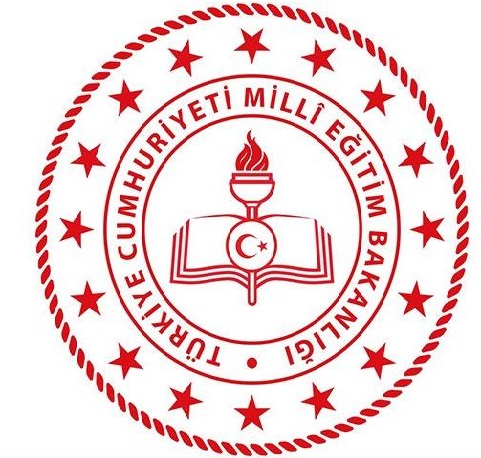 T.C.KOFÇAZ KAYMAKAMLIĞIATATÜRK ORTAOKULU MÜDÜRLÜĞÜ2019-2023 Stratejik Planı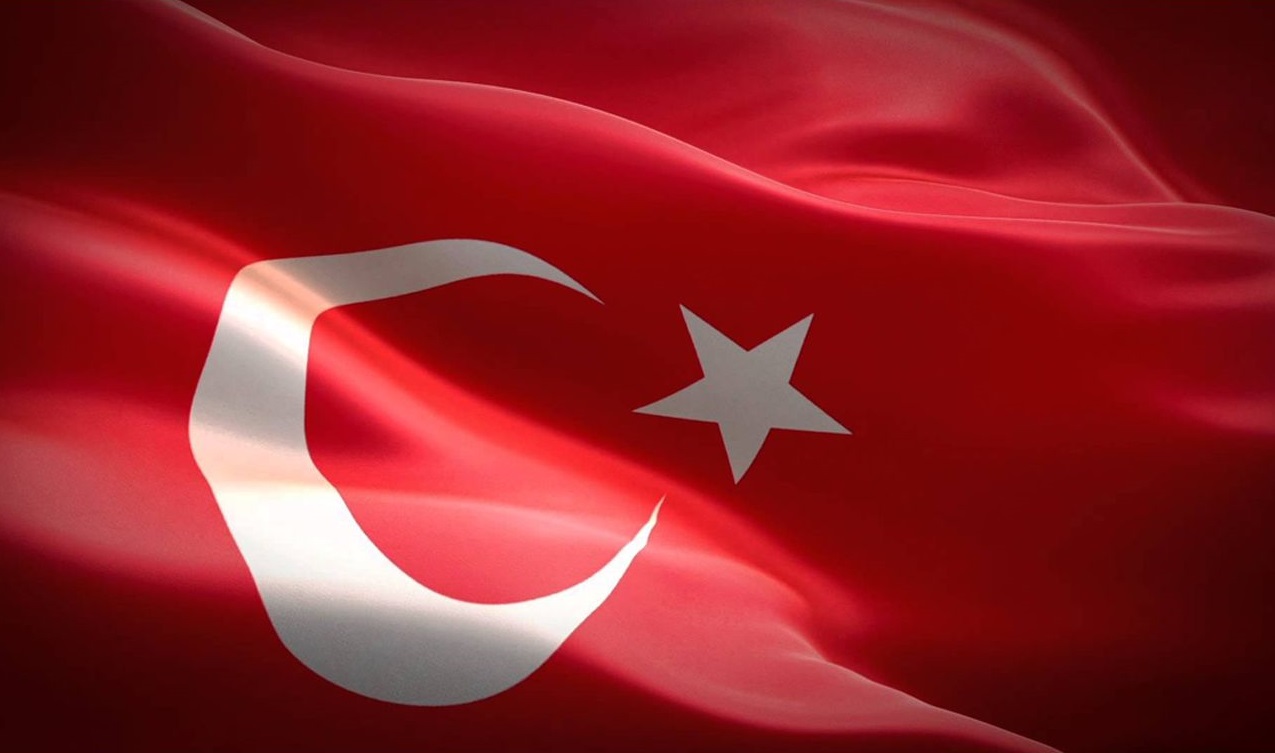 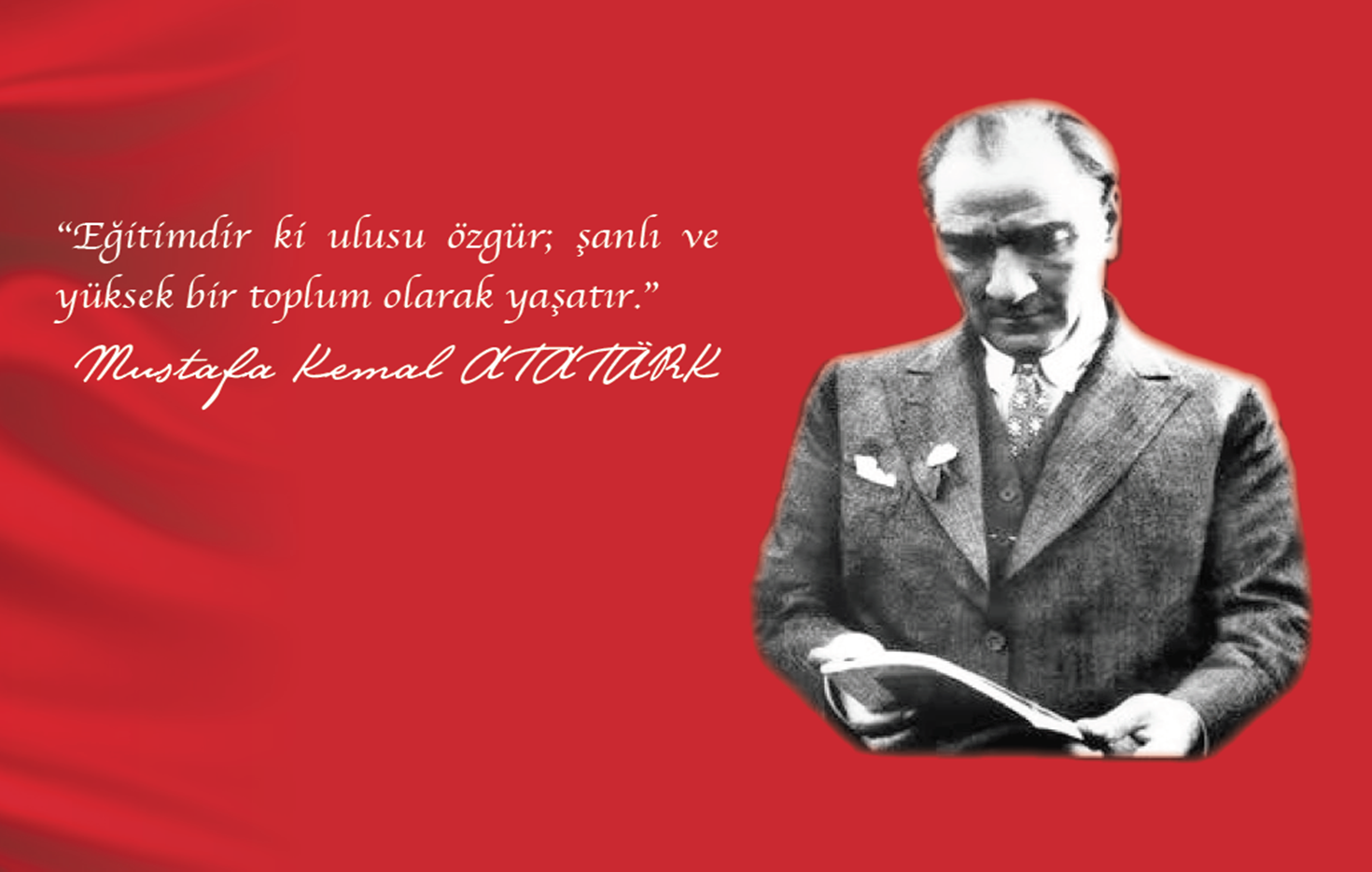      İlçe Milli Eğitim Müdürü SunuşuDünyada ve ülkemizde yaşanan hızlı ve çok yönlü değişim, değişen ve çeşitlenen talepler eğitim- öğretim- yönetim sistemimizde daha dinamik ve verimli bir yapılanmayı gündeme getirmiştir. Bu değişim yaşanırken Kofçaz İlçe Milli Eğitim Müdürlüğü olarak üzerimize düşeni yapmak, günlük uğraşlarda eğitim ve öğretime ve bunların yönetimine stratejik bir vizyonla yaklaşmak mecburiyetindeyiz. 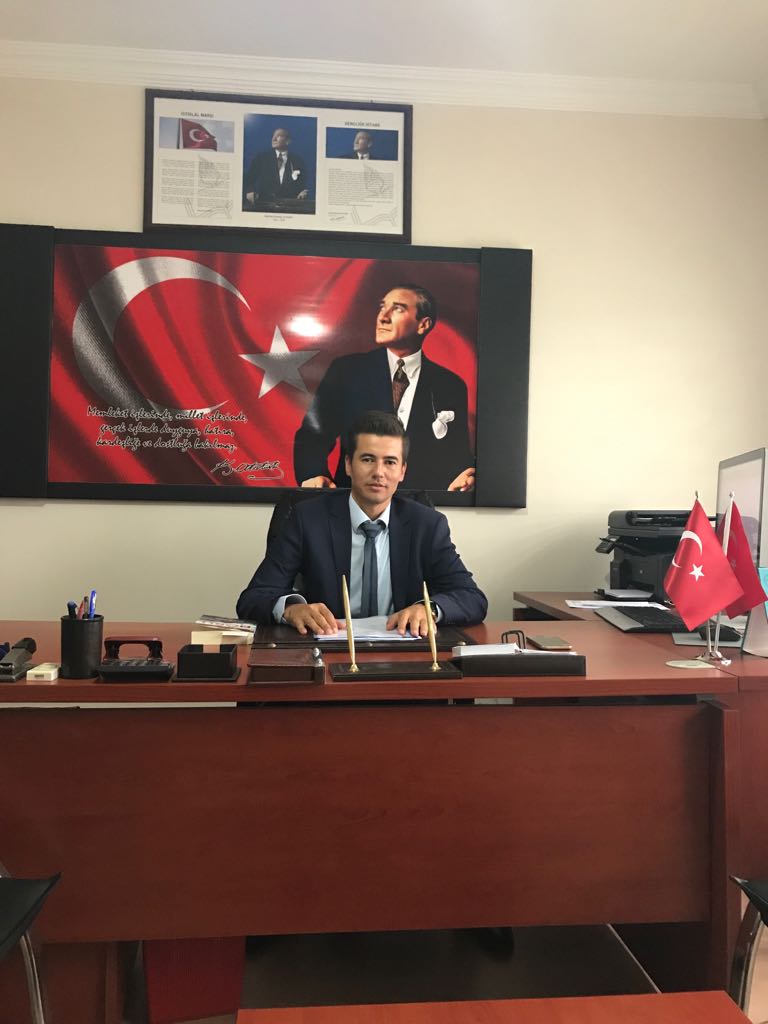 Türkiye olarak eğitim ve öğretimde dünden çok daha iyi noktadayız. Fakat bu yetmemektedir. Küreselleşen dünyamızda ekonomik alandaki acımasız rekabette geride kalmamanın şartlarından birisi de eğitim öğretim alanında stratejik vizyona sahip olmaktır. Eğitim ve öğretim hizmetlerinin diğer mal ve hizmet üreten sektörlerden önemli farkı paydaşlarının çoklu olmasıdır. Velileri, öğrencileri, çalışanları, toplumu memnun etme mecburiyeti hizmet verdiğimiz alanda kaliteyi artırmak ve daha iyi seviyelere, mükemmeliyete ulaşmak için çaba sarf etmekteyiz. Ülkemiz hatta küresel düşünce perspektifi içinde Kofçaz İlçe Milli Eğitim Müdürlüğümüze bağlı her türden okul ve kurumlardaki paydaşların katkı sunduğu kalite modeli çerçevesinde kaynakları koruma, geliştirme bilinci ile eğitim-öğretim ihtiyaçlarına cevap vermekteyiz. Eğitime erişebilirliği mümkün kılmada mükemmelliği aramaktayız. Refahın, gerçek kalkınma olduğu, gerçek kalkınmaya da kaliteli bir eğitimle ulaşılabilir olduğunun bilinci içerisindeyiz. Kofçaz İlçe Milli Eğitim Müdürlüğümüzün 2019-2023 dönemini kapsayan Stratejik Planı, önceki Stratejik Plan dönemindeki tecrübeler ışığında katılımcılığı esas alan bir yaklaşımla hazırlanmıştır. Stratejik Planın hazırlanmasında emeği geçenlere ve mesai arkadaşlarıma teşekkür ediyor, tüm okul ve kurumlarımıza ölçülebilir mükemmel sonuçlar getirmesini diliyorum.                                                Zafer TOPUZKofçaz İlçe Milli Eğitim Müdür V.               													Okul Müdürü SunuşOkulumuz misyon, vizyon ve stratejik planı ile daha iyi bir eğitim seviyesine ulaşması düşüncesiyle sürekli yenilenmeyi ve kalite kültürünü kendisine ilke edinmeyi amaçlamaktadır.Kalite kültürü oluşturmak için eğitim ve öğretim başta olmak üzere insan kaynakları ve kurumsallaşma, sosyal faaliyetler, alt yapı, toplumla ilişkiler ve kurumlar arası ilişkileri kapsayan 2015-2019 stratejik planı hazırlanmıştır.Kofçaz Atatürk Ortaokulu olarak en büyük amacımız yalnızca liseye gençler yetiştirmek değil, girdikleri her türlü ortamda çevresindekilere ışık tutan, hayata hazır, hayatı aydınlatan, bizleri daha da ileriye götürecek gençler yetiştirmektir. İdare ve öğretmen kadrosuyla bizler çağa ayak uydurmuş, yeniliklere açık, Türkiye Cumhuriyetini daha da yükseltecek gençler yetiştirmeyi ilke edinmiş bulunmaktayız.Çağımız dünyasında her alanda yaşanan hızlı gelişmelere paralel olarak eğitimin amaçlarında, yöntemlerinde ve işlevlerinde de değişimin olması vazgeçilmez, ertelenmez ve kaçınılmaz bir zorunluluk haline gelmiştir. Eğitimin her safhasında sürekli gelişime açık, nitelikli insan yetiştirme hedefine ulaşılabilmesi; belli bir planlamayı gerektirmektedir.Milli Eğitim Bakanlığı birimlerinin hazırlamış olduğu stratejik planlama ile izlenebilir, ölçülebilir ve geliştirilebilir çalışmaların uygulamaya konulması daha da mümkün hale gelecektir. Eğitim sisteminde planlı şekilde gerçekleştirilecek atılımlar; ülke bazında planlı bir gelişmenin ve başarmanın da yolunu açacaktır.Bu anlamda, 2019-2023 dönemi stratejik planının; belirlenmiş aksaklıkların çözüme kavuşturulmasını ve çağdaş eğitim ve öğretim uygulamalarının bilimsel yönleriyle başarıyla yürütülmesini sağlayacağı inancını taşımaktayız. Bu çalışmayı planlı kalkınmanın bir gereği olarak görüyor; planın hazırlanmasında emeği geçen tüm paydaşlara teşekkür ediyor, İlçemiz, İlimiz ve Ülkemiz eğitim sistemine hayırlı olmasını diliyorum.     																			İSMAİL ESER 																			Okul MüdürüİçindekilerKısaltmalarAB		: Avrupa Birliği ABİDE	: Akademik Becerilerin İzlenmesi ve Değerlendirilmesi BT		: Bilişim Teknolojileri CİMER	: Cumhurbaşkanlığı İletişim Merkezi CK		: Cumhurbaşkanlığı Kararnamesi DYS		: Doküman Yönetim Sistemi EBA		: Eğitim Bilişim Ağı FATİH	: Fırsatları Artırma ve Teknolojiyi İyileştirme Harekâtı IPA		: Instrument for Pre-Accession Assistance (Katılım Öncesi Mali Yardım Aracı) MEB		: Millî Eğitim Bakanlığı MEBBİS	: Millî Eğitim Bakanlığı Bilişim Sistemleri MEBİM	: Millî Eğitim Bakanlığı İletişim MerkeziMEİS		: Millî Eğitim İstatistik Modülü OECD		: Organisation for Economic Co-operation and Development (İktisadi İşbirliği ve Kalkınma Teşkilatı) OSB		: Organize Sanayi Bölgesi PESTLE	: Politik, Ekonomik, Sosyolojik, Teknolojik, Yasal ve Ekolojik Analiz  PDR		: Psikolojik Danışmanlık ve RehberlikPISA		: Programme for International Student Assesment (Uluslararası Öğrenci Değerlendirme Programı) RAM		: Rehberlik Araştırma Merkezi STK		: Sivil Toplum Kuruluşu TIMMS	: Trends in International Mathematics and Science Study (Matematik ve Fen Bilimleri Uluslararası Araştırması)TİKA		: Türk İşbirliği ve Koordinasyon Ajansı Başkanlığı TÜBİTAK	: Türkiye Bilimsel ve Teknolojik Araştırma Kurulu TYÇ		: Türkiye Yeterlilikler Çerçevesi YDS		: Yabancı Dil Sınavı TanımlarBütünleştirici Eğitim (Kaynaştırma Eğitimi): Özel eğitime ihtiyacı olan bireylerin eğitimlerini, destek eğitim hizmetleri de sağlanarak akranlarıyla birlikte resmî veya özel örgün ve yaygın eğitim kurumlarında sürdürmeleri esasına dayanan özel eğitim uygulamalarıdır.Destekleme ve Yetiştirme Kursları: Resmî ve özel örgün eğitim kurumlarına devam eden öğrenciler ile yaygın eğitim kurumlarına devam etmekte olan kursiyerleri, örgün eğitim müfredatındaki derslerle sınırlı olarak, destekleme ve yetiştirme amacıyla açılan kurslardır.Eğitsel Değerlendirme: Bireyin tüm gelişim alanlarındaki özellikleri ve akademik disiplin alanlarındaki yeterlilikleri ile eğitim ihtiyaçlarını eğitsel amaçla belirleme sürecidir.Okul-Aile Birlikleri: Eğitim kampüslerinde yer alan okullar dâhil Bakanlığa bağlı okul ve eğitim kurumlarında kurulan birliklerdir.Örgün Eğitim: Belirli yaş grubundaki ve aynı seviyedeki bireylere, amaca göre hazırlanmış programlarla, okul çatısı altında düzenli olarak yapılan eğitimdir. Örgün eğitim; okul öncesi, ilkokul, ortaokul, ortaöğretim ve yükseköğretim kurumlarını kapsar.Özel Politika veya Uygulama Gerektiren Gruplar (Dezavantajlı Gruplar): Diğer gruplara göre eğitiminde ve istihdamında daha fazla güçlük çekilen kadınlar, gençler, uzun süreli işsizler, engelliler gibi bireylerin oluşturduğu grupları ifade eder.Özel Yetenekli Çocuklar: Yaşıtlarına göre daha hızlı öğrenen, yaratıcılık, sanat, liderliğe ilişkin kapasitede önde olan, özel akademik yeteneğe sahip, soyut fikirleri anlayabilen, ilgi alanlarında bağımsız hareket etmeyi seven ve yüksek düzeyde performans gösteren bireydir.Tanılama: Özel eğitime ihtiyacı olan bireylerin tüm gelişim alanlarındaki özellikleri ile yeterli ve yetersiz yönlerinin, bireysel özelliklerinin ve ilgilerinin belirlenmesi amacıyla tıbbî, psiko-sosyal ve eğitim alanlarında yapılan değerlendirme sürecidir.Uzaktan Eğitim: Her türlü iletişim teknolojileri kullanılarak zaman ve mekân bağımsız olarak insanların eğitim almalarının sağlanmasıdır.Yaygın Eğitim: Örgün eğitim sistemine hiç girmemiş ya da örgün eğitim sisteminin herhangi bir kademesinde bulunan veya bu kademeden ayrılmış ya da bitirmiş bireylere; ilgi, istek ve yetenekleri doğrultusunda ekonomik, toplumsal ve kültürel gelişmelerini sağlayıcı nitelikte çeşitli süre ve düzeylerde hayat boyu yapılan eğitim, öğretim, üretim, rehberlik ve uygulama etkinliklerinin bütününü ifade eder.Giriş Kamusal ihtiyaçlar ve mevcut kaynaklar dikkate alındığında kamu idarelerinin faaliyetlerini planlı bir şekilde yerine getirmeleri önem arz etmektedir. Kamu idarelerinde uygulanmakta olan stratejik yönetim süreci; kamunun orta ve uzun vadede odaklanmak istediği önceliklerin belirlenmesi, makro düzeyde bütçe hazırlama ve uygulama sürecinde mali disiplinin sağlanması, kaynakların stratejik önceliklere göre dağıtılması ve etkin kullanılıp kullanılmadığının izlenmesi ile bunun üzerine kurulu bir hesap verme sorumluluğunun geliştirilmesine temel teşkil etmektedir.Planlı hizmet sunumu, politika geliştirme, belirlenen politikaları eylem planları, programlar ve bütçelere dayandırma ile uygulamayı etkili bir şekilde izleme ve değerlendirmelerini sağlamaya yönelik temel bir araç olarak benimsenen stratejik planlama; bir yandan kamu mali yönetimine etkinlik kazandırırken, diğer yandan kamu idarelerinin kurumsal kültür ve kimliğinin gelişimi ile güçlendirilmesine destek olmaktadır.Ulusal düzeydeki kalkınma planları, hükümet programları ve stratejiler çerçevesinde kamu idarelerince hazırlanmakta olan stratejik planlar; programlar, sektörel ve tematik planlar, bölgesel planlar ve il gelişim planlarıyla birlikte planlama ve uygulama sürecinin etkinliğini artırmakta ve kaynakların rasyonel kullanımına katkıda bulunmaktadır. Stratejik planlar söz konusu belgelerde yer alan politikalardan idarelerce yerine getirilmesi gereken sorumluluklar ile kurumsal gelişime yönelik hususların gerçekleştirilmesine hizmet etmektedir.Kalkınma planı ve programlarda yer alan politika ve hedefler doğrultusunda kamu kaynaklarının etkili, ekonomik ve verimli bir şekilde elde edilmesi ve kullanılması ile hesap verebilirliği ve mali saydamlığı sağlamayı amaçlayan 10/12/2003 tarihli ve 5018 sayılı Kamu Mali Yönetimi ve Kontrol Kanunu; etkililik, verimlilik ve ekonomiklik kavramlarını birlikte değerlendirmektedir. Bu çerçevede, stratejik planlama ile asgari seviyede kamu kaynağıyla hedeflenen sonuçlara ulaşılması ve toplum ihtiyaçlarına cevap verebilecek azami etkinin oluşturulması amaçlanmaktadır.BÖLÜM 1STRATEJİK PLAN HAZIRLIK SÜRECİStratejik Plan Hazırlık SüreciKamusal ihtiyaçlar ve mevcut kaynaklar dikkate alındığında kamu idarelerinin faaliyetlerini planlı bir şekilde yerine getirmeleri önem arz etmektedir. Kamu idarelerinde uygulanmakta olan stratejik yönetim süreci; kamunun orta ve uzun vadede odaklanmak istediği önceliklerin belirlenmesi, makro düzeyde bütçe hazırlama ve uygulama sürecinde mali disiplinin sağlanması, kaynakların stratejik önceliklere göre dağıtılması ve etkin kullanılıp kullanılmadığının izlenmesi ile bunun üzerine kurulu bir hesap verme sorumluluğunun geliştirilmesine temel teşkil etmektedir.Planlı hizmet sunumu, politika geliştirme, belirlenen bu politikaları eylem planları, programlar ve bütçelere dayandırma ile uygulamayı etkili bir şekilde izlemeye yönelik olarak stratejik planlama bir araç olarak benimsenmiştir. Stratejik planlama bir yandan kamu mali yönetimine etkinlik kazandırırken, diğer yandan kamu idarelerinin kurumsal kültür ve kimliğinin gelişimi ile güçlendirilmesine destek olmaktadır. Ulusal düzeydeki kalkınma planları, hükümet programları ve stratejiler çerçevesinde kamu idarelerince hazırlanmakta olan stratejik planlar; programlar, sektörel ve tematik planlar, bölgesel planlar ve il gelişim planlarıyla birlikte planlama ve uygulama sürecinin etkinliğini artırmakta ve kaynakların rasyonel kullanımına katkıda bulunmaktadır. Stratejik planlar söz konusu belgelerde yer alan politikalardan idarelerce yerine getirilmesi gereken sorumluluklar ile kurumsal gelişime yönelik hususların gerçekleştirilmesine hizmet etmektedir.Kalkınma planı ve programlarda yer alan politika ve hedefler doğrultusunda kamu kaynaklarının etkili, ekonomik ve verimli bir şekilde elde edilmesi ve kullanılması ile hesap verebilirliği ve mali saydamlığı sağlamayı amaçlayan 10/12/2003 tarihli ve 5018 sayılı Kamu Mali Yönetimi ve Kontrol Kanunu; etkililik, verimlilik ve ekonomiklik kavramlarını birlikte değerlendirmektedir. Bu çerçevede, stratejik planlama ile asgari seviyede kamu kaynağıyla hedeflenen sonuçlara ulaşılması ve toplum ihtiyaçlarına cevap verebilecek azami etkinin oluşturulması amaçlanmaktadır.KofçazAtatürk Ortaokulu Müdürlüğü’nünhazırlık dönemindeki çalışmaları, İlçe Milli Eğitim Müdürlüğü tarafından 26/02/2018 tarih ve 30344 sayı ile müdürlüğümüze gönderilen ve Strateji Geliştirme Başkanlığınca yayınlanan “Millî Eğitim Bakanlığı 2019-2023 Stratejik Plan Hazırlık Programı’na göre yürütülmüştür. Hazırlık süreci;•	Stratejik plan hazırlık çalışmalarının Atatürk OrtoakuluMüdürlüğü personellerine duyurulması,•	Kofçaz Atatürk Ortaokulu Müdürlüğü’nün strateji geliştirme kurulu ile stratejik plan ekibinin oluşturulması ve Kofçaz İlçe Milli Eğitim Müdürlüğü’ne bildirilmesi,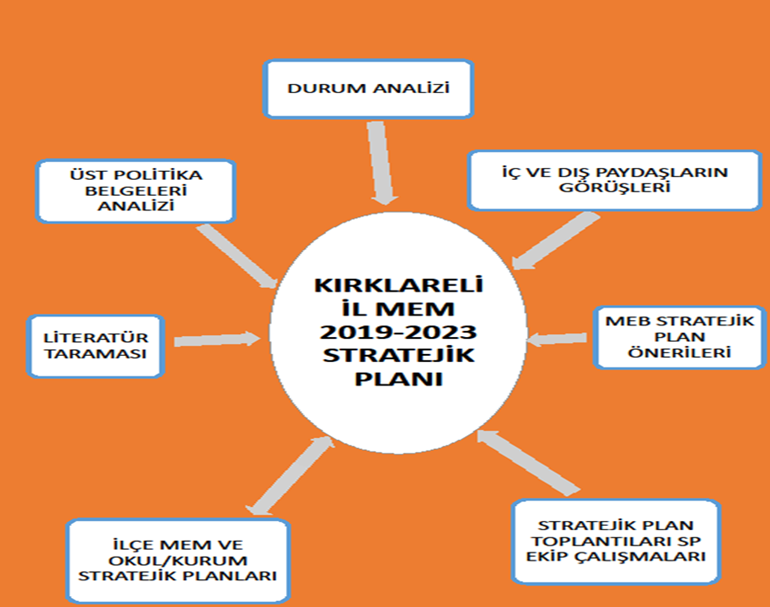 BÖLÜM 2DURUM ANALİZİDurum AnaliziKofçaz İlçe Milli Eğitim Müdürlüğünün geleceğe yönelik amaç, hedef ve stratejiler geliştirebilmesi için geçmişte neleri başardığını, hangi alanlarda hedeflerine ulaşamadığını ve bunun nedenlerini, mevcut durumda hangi kaynaklara sahip olduğunu, hangi yönlerinin gelişmeye açık olduğunu ve müdürlüğün kontrolü dışındaki olumlu ya da olumsuz gelişmeleri değerlendirmek için durum analizi yapılmıştır. Durum analizinde aşağıdaki hususlarla ilgili analiz ve değerlendirmeler yapılmıştır: Kurumsal tarihçe Uygulanmakta olan stratejik planın değerlendirilmesi Mevzuat analizi Üst politika belgeleri analizi Faaliyet alanları ile ürün ve hizmetlerin belirlenmesi Paydaş analizi Kuruluş içi analiz Politik, ekonomik, sosyal, teknolojik, yasal ve çevresel (PESTLE) analiz Güçlü ve zayıf yönler ile fırsatlar ve tehditler (GZFT) analizi Kurumsal Tarihçe:İlçemizde mevcut durumda bir ilkokul, ortaokul ve bir de halk eğitim merkezi bulunmaktadır. İlkokul bünyesinde var olan anasınıfında aynı zamanda okul öncesi eğitim de verilmektedir.1992 Yılı itibari ile köy okullarımız kapatılarak taşımalı ilköğretime geçilmiştir. Ancak ilçe nüfusunun gerimesi ile beraber öğrenci mevcutları da iyice azalmış ve bunu müteakip ilçe merkezimizde bulunan orta öğretim kurumumuz olan Kofçaz Lisesi de öğrenci yetersizliğinden 2006 yılında kapatılmak zorunda kalmıştır. Uygulanmakta Olan Stratejik Planın Değerlendirilmesi2015 yılında yürürlüğe giren MEB 2015-2019 Stratejik Planı; 3 temadan oluşmaktadır. Söz konusu üç tema altında 3 stratejik amaç, 6 stratejik hedef, 26 (alt göstergelerle birlikte 26) performans göstergeye yer verilmiştir. Bu hedefler doğrultusundaki göstergelerin genelinde iyileşme olduğu fakat Fiziki Alt Yapının Geliştirilmesi hususunda belirlenen hedefin gerisinde kalındığı gözlemlenmektedirMevzuat Analizi18.11.2012 tarihli 28471 sayılı resmi gazetede yayımlanarak yürürlüğe giren milli eğitim bakanlığı il ve ilçe milli eğitim müdürlükleri yönetmeliği, 10.07.2018 tarihli ve 30474 sayılı Resmi Gazete ’de yayımlanarak yürürlüğe giren Cumhurbaşkanlığı Teşkilatı Hakkında Cumhurbaşkanlığı Kararnamesi’ne göre Bakanlığın taşra teşkilatı yapılanması aşağıda gösterilmiştir:Bakanlığın eğitim politikaları ve stratejik planlarını, mevzuat ve programlar doğrultusunda yönetmek, yönlendirmek, denetlemek ve koordine ederek etkin ve verimli bir şekilde yerine getirmek ve bu görevlerini il ve ilçe yöneticileri arasında yapacakları iş bölümü çerçevesinde yürütmek.Okul öncesi, ilk ve orta öğretim çağındaki öğrencileri bedenî, zihnî, ahlâkî, manevî, sosyal ve kültürel nitelikler yönünden geliştiren ve insan haklarına dayalı toplum yapısının ve küresel düzeyde rekabet gücüne sahip ekonomik sistemin gerektirdiği bilgi ve becerilerle donatarak geleceğe hazırlamak; eğitim veöğretim programlarını uygulamak; öğretmen ve öğrencilerin eğitim ve öğretim hizmetlerini bu çerçevede yürütmek ve denetlemek.Eğitime erişimi kolaylaştıran, her vatandaşın eğitim fırsat ve imkânlarından eşit derecede yararlanabilmesini teminat altına alan politika ve stratejiler uygulamak, uygulanmasını izlemek ve koordineetmek.Tüm bireyleri beden, zihin, ahlak, ruh ve duygu bakımlarından dengeli ve sağlıklı şekilde gelişmiş bir kişiliğe ve karaktere, hür ve bilimsel düşünme gücüne, geniş bir dünya görüşüne sahip, insan haklarına saygılı, kişilik ve teşebbüse değer veren, topluma karşı sorumluluk duyan, yapıcı, yaratıcı ve verimli kişiler olarakyetiştirmek.Tüm bireylerin ilgi, istidat ve kabiliyetlerini geliştirerek gerekli bilgi, beceri, davranışlar ve birlikte iş görme alışkanlığı kazandırmak suretiyle hayata hazırlanmalarını, onların kendilerini mutlu kılacak ve toplumun mutluluğuna katkıda bulunacak bir meslek sahibi olmalarını sağlamak.Kız öğrencilerin, engellilerin ve toplumun özel ilgi bekleyen diğer kesimlerinin eğitime katılımını yaygınlaştıracak politika ve stratejiler uygulamak ve uygulanmasını koordineetmek.Özel yetenek sahibi kişilerin bu niteliklerini koruyucu ve geliştirici özel eğitim ve öğretim programlarını uygulamak ve uygulanmasını koordine etmek.Eğitim kurumları, yönetici, öğretmen ve çalışanlar için belirlenen performans ölçütlerinin uygulanmasını, öğretim materyallerinin kullanımını, eğitim öğretim programlarının uygulanmasını, öğretmen yeterliliklerini izlemek ve değerlendirilmesini sağlamak.Vatandaş odaklı yönetimin oluşturulması, idarenin geliştirilmesi, yönetim kalitesinin artırılması, hizmet standartlarının belirlenmesi, iş ve karar süreçlerinin oluşturulması, bürokrasi ve kırtasiyeciliğin azaltılmasını sağlayarak kamu kaynaklarını etkinyönetmek.Eğitim öğretim hizmetlerini sunarken; kalkınma planları ve programlarda yer alan politika ve hedefler doğrultusunda kamu kaynaklarının etkili, ekonomik, verimli bir şekilde kullanılmasını, hesap verebilirliği ve malî saydamlığısağlamak.Her derece ve türdeki eğitim kurumlarına ait bina ve tesislerin, çevrenin ihtiyaçlarına ve uygulanacak programların özelliklerine göre yapılması ve donatılmasını sağlayarak eğitim araç-gereçlerini gelişen eğitim teknolojisine, program ve metotlara uygun olarak ilgililerin yararlanmasınasunmak.Malî, hukukî ve fikrî haklar konusundaki uyuşmazlıklara ilişkin iş ve işlemleri yürütmek. (Yurtdışında eğitim alan öğrencilerle ilgili iş ve işlemleri yürütmek.)Üst Politika Belgeleri AnaliziKofçaz İlçe Milli Eğitim Müdürlüğü 2019-2023 Stratejik Planı’nın stratejik amaç, hedef, performans göstergeleri ve stratejileri hazırlanırken bu belgelerdenyararlanılmıştır.Tablo 2 Üst Politika BelgeleriFaaliyet Alanları İle Ürün Ve Hizmetlerin Belirlenmesi2019–2023 Stratejik Plan hazırlık sürecinde Kofçaz İlçe Milli Eğitim Müdürlüğü’nün faaliyet alanları ve hizmetlerinin belirlenmesine yönelik çalışmalar yapılmıştır. Kofçaz İlçe Milli Eğitim Müdürlüğü Birimlerinin yasal yükümlülükleri, standart dosya planı, üst politika belgeleri, yürürlükteki sistemler ve kamu hizmet envanteri incelenerek faaliyet alanları ile ürün ve hizmetleri tespit edilmiştir. Sonuç olarak Kofçaz İlçe Milli Eğitim Müdürlüğü’nün faaliyet alanları; eğitim ve öğretim, bilimsel, kültürel, sanatsal ve sportif faaliyetler, ölçme ve değerlendirme, insan kaynakları yönetimi, araştırma - geliştirme, yönetim ve denetim, fiziki ve teknolojik altyapı olmak üzere yedi alandan oluşmuştur.                    Paydaş AnaliziPaydaş analizi süreci, Kofçaz Atatürk Ortaokulu Müdürlüğü’nün sunduğu hizmetlerden yararlananlar ile bu hizmetlerin üretilmesine katkı sağlayan veya üretimin doğrudan ortağı olan kişi, kurum ve kuruluşların görüşlerinin alınması ihtiyaç odaklı ve amaca dönük politika ile stratejilerin üretilmesi için olmazsa olmazıdır. Aynı zamanda bu süreç; üretilen politikalar ile faaliyet ve projelerin paydaşlar tarafından sahiplenilmesini sağlama ve uygulama aşamasını kolaylaştırması bakımından da oldukça önemlidir. Paydaş analizi sürecinde Kofçaz Atatürk Ortaokulu Müdürlüğü’nün teşkilat yapısı, ilgili mevzuatlar, hizmet envanteri ve faaliyet alanları analiz edilerek paydaşlar belirlenmiştir. Etki\önem matrisi kullanılarak paydaşlar önceliklendirilmiş ve nihai paydaş listesi oluşturulmuşturKuruluş İçi AnalizKofçaz Atatürk Ortaokulu Müdürlüğü’nün gelişmeye açık alanları öncelik sırasına göre:Resmi iletişim,Motivasyon mekanizmaları, Ödül ve ceza sistemi.Kofçaz Atatürk Ortaokulu Müdürlüğü’nün güçlü olduğu alanlar öncelik sırasına göre:Kurum içiiletişim,Çalışanlar arası bilgi paylaşımı ve işbirliği,Kofçaz Atatürk Ortaokulu Müdürlüğü’nün dış çevrede meydana gelen değişimlere ayakuydurabilmesi, İnsan kaynaklarının/entelektüel sermayenin yapısı ve katılımcılıkanlayışı,Yeni fikirlerin ve farklı görüşlerindesteklenmesi,Örgütsel öğrenme, bilgi paylaşımı ve birimler arasıkoordinasyon,Çalışanların güçlendirilmesi ve karar alma süreçlerine etkin katılımları, Yöneticilerin bilgi paylaşımına ve iş birliğineaçıklığı,Yöneticilerin katılımcılığı desteklemeleri, Paydaş yönetim stratejisi,Takım çalışmasınayatkınlık.İnsan KaynaklarıTeknolojik KaynaklarBakanlığımızın kullanımımıza sunduğu teknolojik imkânlar müdürlüğümüz ve okul/kurumlarımız tarafından etkin şekilde kullanılmaktadır. Bu sistemlere aşağıda kısaca değinilmiştir. Millî Eğitim Bakanlığı Bilgi İşlem Sistemi (MEBBİS) ile kurumsal ve bireysel iş ve işlemlerin büyük bölümü yürütülmektedir. Aynı zamanda sistemde personel ve öğrencilerin bilgileri bulunmaktadır. MEBBİS aracılığıyla Devlet Kurumları, Yatırım İşlemleri, MEİS, e-Alacak, e-Burs, Evrak, TEFBİS, Kitap Seçim, e-Soruşturma Modülü, Sınav, Sosyal Tesis, e-Mezun, İKS, MTSK, Özel Öğretim Kurumları, Engelli Birey, RAM, Öğretmenevleri, Performans Yönetim Sistemi, Yönetici, Mal, Hizmet ve Yapım Harcamaları, Özlük, Çağrı Merkezi, Halk Eğitim, Açık Öğretim Kurumları, e-Okul, Veli Bilgilendirme Sistemi, e-Yurt, e-Akademi,  e-Katılım, gibi modüllere ulaşılarak çalışmalar yürütülmektedir. Ayrıca MEBBİS kanalıyla merkez ve taşra teşkilatının bütün iş ve işlemleri için birimler arasında iletişim ağı kurulmuştur. Bakanlık resmi yazışmaları elektronik ortamda Doküman Yönetim Sistemi (DYS) üzerinden yapılmaktadır.4982 Bilgi Edinme Hakkı Kanunu ile Millî Eğitim Bakanlığı İletişim Merkezi 2018/14 kapsamında; Millî Eğitim Bakanlığı İletişim Merkezi (MEBİM), Bakanlığımızın görev alanlarında yurt içinden ve yurt dışından öğrenci, veli, öğretmen ve diğer vatandaşlarımızdan çağrı yoluyla gelen her türlü bilgi edinme, soru, talep, görüş, öneri ve idari konuların etkin ve hızlı bir şekilde çözüme kavuşturulması amacıyla 444 0 632 (444 0 MEB ), yurt dışından da +90 444 0 632 numaralı hat üzerinden 7 gün 24 saat boyunca hizmet vermektedir. İletişim Merkezine gelen başvuruların çağrı anında sonuçlandırılması esastır. Ancak, çağrı anında sonuçlandırılmayan başvurular, ilgisine göre merkez, taşra veya yurt dışı teşkilatına iletilmektir.Eğitim ve öğretimde fırsat eşitliğini temin etmek, okullarda teknolojik altyapıyı iyileştirmek ve bilgi iletişim teknolojilerinin eğitim ve öğretim süreçlerinde etkin kullanımını sağlamak amacıyla ilköğretim ikinci kademede yer alan Atatürk O.O FATİH projesi kapsamına alınmıştır. Aynı zamanda öğretmen ve öğrencilerimize tablet verilmesi planlanan proje ile dersliklere kurulan bilişim teknolojisi (BT) donanımının öğrenme ve öğretme sürecinde etkin kullanılması amaçlanmaktadır. Bu süreçte öğretim programları BT destekli öğretime uyumlu hale getirilerek eğitsel e-İçerikler oluşturulmaktadır.      PESTLE AnaliziKofçaz Atatürk Ortaokulu Müdürlüğümüzce yapılan GZFT analizinde güçlü ve zayıf yönler ile fırsat ve tehdit olarak değerlendirilebilecek unsurlar tespit edilmiştir. Bu hususlar aşağıdaki tablolarda gösterilmiştir.BÖLÜM 3GELECEĞE BAKIŞMisyon, Vizyon ve Temel DeğerlerTemel Değerlerimiz1. İnsan Hakları ve Demokrasinin Evrensel Değerleri2. Çevreye ve Canlıların Yaşam Hakkına Duyarlılık3. Analitik ve Bilimsel Bakış4. Girişimcilik, Yaratıcılık, Yenilikçilik5. Kültürel ve Sanatsal Duyarlılık ile Sportif Beceri6. Meslek Etiği ve Mesleki Beceri7. Erdemlilik8. Saygınlık, Tarafsızlık, Güvenilirlik ve Adalet9. Katılımcılık, Şeffaflık ve Hesap Verilebilirlik10. LiyakatAmaç ve Hedeflere İlişkin MimariBÖLÜM 4MALİYETLENDİRMEMaliyetlendirmeSTRATEJİK AMAÇLAR BAZINDA YILLARA GÖRE DÜŞEN TAHMİNİ MALİYET TOPLAMI (TL)(Amaçlara göre hesaplanan tahmini maliyetlere, personel maaş-ekders giderleri dâhil edilmemiştir.)BÖLÜM 5İZLEMEVEDEĞERLENDİRMEİzleme Ve DeğerlendirmeKofçaz Atatürk Ortaokulu Müdürlüğü 2019-2023 Stratejik Planı İzleme ve Değerlendirme Modeliİzleme, stratejik plan uygulamasının sistematik olarak takip edilmesi ve raporlanmasıdır. Değerlendirme ise,  uygulama sonuçlarının amaç ve hedeflere kıyasla ölçülmesi ve söz konusu amaç ve hedeflerin tutarlılık ve uygunluğunun analizidir.StratejikPlanınınizlenmesivedeğerlendirilmesiuygulamaları,Kofçaz İlçe Milli EğitimMüdürlüğü2019-2023StratejikPlanıİzleme ve Değerlendirme Modeli çerçevesinde yürütülecektir. Kofçaz Atatürk Ortaokulu Müdürlüğü 2019-2023 Stratejik Planı İzleme ve Değerlendirme Modeli’ninçerçevesini;Performans göstergeleri ve stratejiler bazında gerçekleşme durumlarınınbelirlenmesi,Performans göstergelerinin gerçekleşme durumlarının hedeflerlekıyaslanması,Stratejiler kapsamında yürütülen faaliyetlerin Müdürlük faaliyet alanlarına dağılımınınbelirlenmesi,Sonuçların raporlanması ve paydaşlarlapaylaşımı,Hedeflerden sapmaların nedenlerininaraştırılması,Alternatiflerin ve çözüm önerilerinin geliştirilmesi süreçlerioluşturmaktadır.İzlemeveDeğerlendirme Sürecinin İşleyişiKofçaz Atatürk Ortaokulu Müdürlüğü 2019–2023 Stratejik Planı’nda yer alan performans göstergelerinin gerçekleşme durumlarının tespiti yılda iki kez yapılacaktır. Ara izleme olarak nitelendirilebilecek yılın ilk altı aylık dönemini kapsayan birinci izleme kapsamında, Kofçaz Atatürk Ortaokulu Müdürlüğü Stratejik Plan İzleme ve Değerlendirme Modülü vasıtasıyla, Strateji Geliştirme Birimi tarafından harcama birimlerinden sorumlu oldukları performans göstergeleri ve stratejiler ile ilgili gerçekleşme durumlarına ilişkin veriler toplanarak konsolide edilecektir. Performans hedeflerinin gerçekleşme durumları hakkında hazırlanan “stratejik plan izleme raporu” Kofçaz Atatürk Ortaokulu Müdürlüğü Stratejik Plan Üst Kurulu’nun görüşüne sunulacaktır. Bu aşamada amaç; varsa öncelikle yıllık hedefler olmak üzere, hedeflere ulaşılmasının önündeki engelleri ve riskleri belirlemek ve yıllık hedeflere ulaşılmasını sağlamak üzere gerekli görülebilecek tedbirlerinalınmasıdır.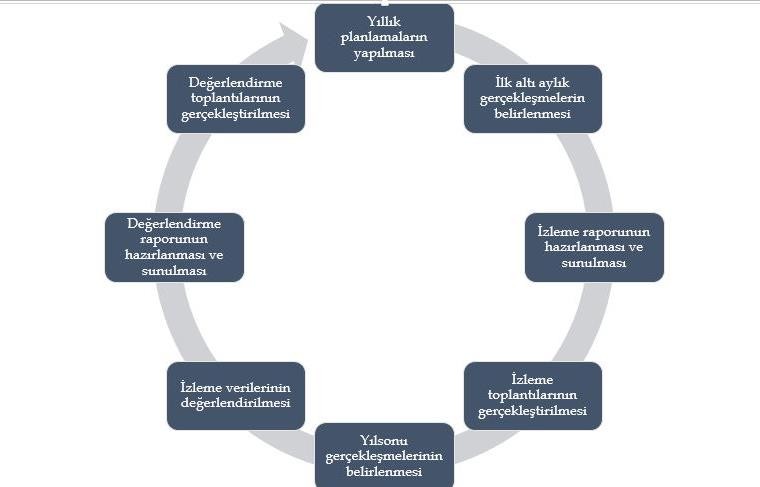 Hedeflerin ve ilgili performans göstergeleri ile risklerin takibi, hedeften sorumlu birimin harcama yetkilisinin; hedeflerin gerçekleşme sonuçlarının harcama birimlerinden alınarak konsolide edilmesi, analizi, değerlendirilmesi ve üst yöneticiye sunulması ise Strateji Geliştirme Biriminin sorumluluğundadır.NoAdı SoyadıUnvanıGörev Yeri1Serkan UYAROkul MüdürüKofçaz Atatürk O.OKofçaz Atatürk O.O2İsmail ESERMüdür YardımcısıKofçaz Atatürk O.OKofçaz Atatürk O.O3İlkay FIRTINÖğretmenKofçaz Atatürk O.OKofçaz Atatürk O.OTemel Üst Politika BelgeleriDiğer Üst Politika Belgeleri11. Kalkınma PlanıDiğer Kamu Kurum ve Kuruluşlarının Stratejik Planları2019 -2021 Orta Vadeli ProgramlarTÜBİTAK Vizyon 2023 Eğitim ve İnsan Kaynakları Raporu2019 – 2021 Orta Vadeli Mali PlanlarBilgi Toplumu Stratejisi ve Eylem Planı (2015-2018)2019 Yılı Cumhurbaşkanlığı Yıllık ProgramıHayat Boyu Öğrenme Strateji Belgesi (2014-2018)Millî Eğitim Bakanlığı 2023 Eğitim VizyonuMeslekî ve Teknik Eğitim Strateji Belgesi (2014-2018)MEB 2015-2019 Stratejik PlanıMesleki Eğitim Kurulu KararlarıMillî Eğitim Şura KararlarıUlusal Öğretmen Strateji Belgesi (2017-2023)Millî Eğitim Kalite ÇerçevesiTürkiye Yeterlilikler ÇerçevesiUlusal ve Uluslararası Kuruluşların Eğitim ve Türkiye ile İlgili RaporlarıUlusal İstihdam Stratejisi (2014-2023)Kırklareli İl Özel İdaresi 2018 – 2022 Stratejik Planı Kırklareli İl Milli Eğitim Müdürlüğü 2015 -2019 Stratejik PlanıKırklareli İl Milli Eğitim Müdürlüğü 2019 - 2023 Stratejik Planı2014-2023 Trakya Bölgesi Bölge PlanıFaaliyet AlanıÜrün ve HizmetlerEğitim ve Öğretim FaaliyetleriEğitimde fırsat eşitliğini sağlamak,  Eğitim ve Öğretim FaaliyetleriEğitim öğretim programlarının uygulanmasını sağlamak, uygulama rehberleri hazırlamak,Eğitim ve Öğretim FaaliyetleriDers kitapları, öğretim materyalleri ve eğitim araç-gereçlerine ilişkin işlemleri yürütmek, etkin kullanımlarını sağlamak,Eğitim ve Öğretim FaaliyetleriEğitime erişimi teşvik edecek ve artıracak çalışmalar yapmak,Eğitim ve Öğretim FaaliyetleriEğitim hizmetlerinin yürütülmesinde verimliliği sağlamak,Eğitim ve Öğretim FaaliyetleriEğitim kurumları ve öğrencilere yönelik araştırma, geliştirme ve saha çalışmaları yapmak,Eğitim ve Öğretim FaaliyetleriEğitim moral ortamını, okul ve kurum kültürünü ve öğrenme süreçlerini geliştirmek,Eğitim ve Öğretim FaaliyetleriEğitime ilişkin projeler geliştirmek, uygulamak ve sonuçlarından yararlanmak,Eğitim ve Öğretim FaaliyetleriKamu ve özel sektör eğitim paydaşlarıyla iş birliği içinde gerekli iş ve işlemleri yürütmek,Eğitim ve Öğretim FaaliyetleriEğitim hizmetlerinin geliştirilmesi amacıyla Bakanlığa tekliflerde bulunmak,Eğitim ve Öğretim FaaliyetleriEtkili ve öğrenci merkezli eğitimi geliştirmek ve iyi uygulamaları teşvik etmek,Eğitim ve Öğretim FaaliyetleriOkul öncesi eğitimi yaygınlaştıracak ve geliştirecek çalışmalar yapmak,Eğitim ve Öğretim Faaliyetleriİlköğretim öğrencilerinin maddi yönden desteklenmesini koordine etmek,Eğitim ve Öğretim FaaliyetleriYükseköğretimle ilgili Bakanlıkça verilen görevleri yerine getirmek,Eğitim ve Öğretim FaaliyetleriYükseköğretime giriş sınavları konusunda ilgili kurum ve kuruluşlarla iş birliği yapmak.Eğitim ve Öğretim FaaliyetleriMesleki ve teknik eğitim-istihdam ilişkisini yerelde sağlamak ve geliştirmek,Eğitim ve Öğretim Faaliyetleri05/06/1986 tarihli ve 3308 sayılı Mesleki Eğitim Kanunu kapsamında çıraklık eğitimi ile ilgili iş ve işlemleri yapmak,Eğitim ve Öğretim FaaliyetleriMeslekî ve teknik eğitimin yerel ihtiyaçlara uygunluğunu sağlamak,Eğitim ve Öğretim FaaliyetleriDin kültürü ve ahlak bilgisi eğitim programlarının uygulanmasını sağlamak,Eğitim ve Öğretim FaaliyetleriSeçmeli din eğitimi derslerini takip etmek, uygulanmasını gözetmek,Eğitim ve Öğretim FaaliyetleriDin eğitiminde kullanılan ders kitabı ve materyallerin teminini koordine etmek,Eğitim ve Öğretim FaaliyetleriBakanlık tarafından oluşturulan özel eğitim ve rehberlik politikalarını uygulamak,Eğitim ve Öğretim FaaliyetleriResmi eğitim kurumlarınca yürütülen özel eğitimin yaygınlaşmasını ve gelişmesini sağlayıcı çalışmalar yapmak,Eğitim ve Öğretim FaaliyetleriÖzel eğitim programlarının uygulanma süreçlerini izlemek ve değerlendirmek,Faaliyet AlanıÜrün ve HizmetlerEğitim ve Öğretim FaaliyetleriBilim sanat merkezleriyle ilgili iş ve işlemleri yürütmek,Eğitim ve Öğretim FaaliyetleriRehberlik ve araştırma merkezlerinin nitelikli hizmet vermesini sağlamak,Eğitim ve Öğretim FaaliyetleriRehberlik ve araştırma merkezlerinin ölçme araçlarını sağlamak,Eğitim ve Öğretim FaaliyetleriMobil rehberlik hizmetlerinin uygulanmasını sağlamak,Eğitim ve Öğretim FaaliyetleriMadde bağımlılığı, şiddet ve benzeri konularda toplum temelli destek sağlamak,Eğitim ve Öğretim FaaliyetleriEngelli öğrencilerin eğitim hizmetleri ile ilgili çalışmalar yapmak,Eğitim ve Öğretim FaaliyetleriRehberlik ve kaynaştırma uygulamalarının yürütülmesini sağlamak,Eğitim ve Öğretim FaaliyetleriRehberlik servislerinin kurulmasına ve etkin çalışmasına yönelik tedbirler almak,Eğitim ve Öğretim FaaliyetleriÖzel yetenekli bireylerin tespit edilmesini ve özel eğitime erişimlerini sağlamak,Eğitim ve Öğretim FaaliyetleriÖzel yetenekli bireylerin eğitici eğitimlerini planlamak ve uygulamak,Eğitim ve Öğretim FaaliyetleriÖzel yetenekli birey eğitimine ilişkin araştırma, geliştirme ve planlama çalışmaları yapmak,Eğitim ve Öğretim FaaliyetleriÖrgün eğitim alamayan bireylerin bilgi ve becerilerini geliştirici tedbirler almak,Eğitim ve Öğretim FaaliyetleriHayat boyu öğrenmenin imkân, fırsat, kapsam ve yöntemlerini geliştirmek,Eğitim ve Öğretim FaaliyetleriYetişkinlere yönelik yaygın meslekî eğitim verilmesini sağlamak,Eğitim ve Öğretim FaaliyetleriÖğrenme fırsat ve imkânlarını destekleyici çalışmalar yapmak,Eğitim ve Öğretim FaaliyetleriBeceri ve hobi kursları ile kültürel faaliyetlerle ilgili iş ve işlemleri yürütmek,Eğitim ve Öğretim FaaliyetleriÇocuk, genç ve aileler ile ilgili eğitim ve sosyo-kültürel etkinlikler yapmak,Eğitim ve Öğretim FaaliyetleriAçık öğretim sistemi ile ilgili uygulamaları yürütmek,Eğitim ve Öğretim FaaliyetleriEdinilen bilgilerin denkliğine ilişkin iş ve işlemleri yürütmek,Eğitim ve Öğretim FaaliyetleriMesleki Yeterlilik Kurumuyla ilgili iş ve işlemleri yürütmek,Eğitim ve Öğretim Faaliyetleri Özel öğretim kurumlarıyla ilgili Bakanlık politika ve stratejilerini uygulamak,Eğitim ve Öğretim FaaliyetleriÖzel öğretim kurumlarınca yürütülen özel eğitimin gelişmesini sağlayıcı çalışmalar yapmak,Eğitim ve Öğretim FaaliyetleriEngellilerin özel eğitim giderleriyle ilgili iş ve işlemleri yürütmek,Eğitim ve Öğretim FaaliyetleriÖzel yurtlara ilişkin iş ve işlemleri yürütmek,Eğitim ve Öğretim FaaliyetleriÖzel öğretim kurumlarındaki öğrencilerin sınav, ücret, burs, diploma, disiplin ve benzeri iş ve işlemlerini yürütmek,Eğitim ve Öğretim FaaliyetleriÖzel okulların arsa tahsisi ile teşvik ve vergi muafiyetiyle ilgili iş ve işlemlerini yürütmek,Eğitim ve Öğretim FaaliyetleriKursiyerlerin sınav, ücret, sertifika ve benzeri iş ve işlemlerini yürütmek,Eğitim ve Öğretim FaaliyetleriÖzel öğretim kurumlarını ve özel yurtları denetlemek, sonuçları raporlamak ve değerlendirmek, Eğitim ve Öğretim FaaliyetleriÖzel öğretim kurumlarında öğretim materyallerinin kullanımıyla ilgili süreçleri izlemek, değerlendirmek,Eğitim ve Öğretim FaaliyetleriÖzel eğitim ve özel öğretim süreçlerini izlemek ve değerlendirmek, Eğitim ve Öğretim FaaliyetleriÖğrencilerin daha fazla başarı sağlamalarına ilişkin faaliyetler yürütmek. Faaliyet AlanıÜrün ve HizmetlerYönetim ve Denetim FaaliyetleriÖğretim programlarının uygulamalarını izlemek ve rehberlik faaliyetlerini yürütmek,Yönetim ve Denetim FaaliyetleriÖğretim materyalleri ile ilgili süreç ve uygulamaları izlemek ve değerlendirmek,Yönetim ve Denetim FaaliyetleriSistem boyutunda eğitim ve öğretim süreçleri ile uygulamaları izlemek ve değerlendirmek,Yönetim ve Denetim FaaliyetleriEğitim-öğretim ve yönetim faaliyetlerinin denetim ve değerlendirme çalışmalarını yapmak,Yönetim ve Denetim Faaliyetleriİzleme ve değerlendirme raporları hazırlayarak ilgili birimlerle paylaşmak,Yönetim ve Denetim Faaliyetleriİl/ilçe millî eğitim müdürlükleri ile eğitim kurumlarının teftiş, denetim, rehberlik, işbaşında yetiştirme ve değerlendirme hizmetlerini yürütmek,Yönetim ve Denetim Faaliyetleriİl Millî Eğitim Müdürü hariç yönetici, öğretmen ve diğer memurların denetim ve rehberlik hizmetlerini yürütmek,Yönetim ve Denetim Faaliyetleriİnceleme, soruşturma veya ön inceleme raporlarıyla ilgili iş ve işlemleri yürütmek,Yönetim ve Denetim FaaliyetleriÖğretmen ve yöneticilerin uyum eğitimi ve gelişimlerine yönelik çalışmalar yapmak,Yönetim ve Denetim FaaliyetleriEğitim-öğretim ve yönetim süreçlerinin geliştirilmesinde rehberlik çalışmaları yapmak,Yönetim ve Denetim FaaliyetleriEğitim-öğretim ve yönetim alanlarını geliştirici araştırma ve çalışmalar yapmak,Yönetim ve Denetim FaaliyetleriMalî, hukukî ve fikrî haklar konusundaki uyuşmazlıklara ilişkin iş ve işlemleri yürütmek,Yönetim ve Denetim FaaliyetleriAdlî ve idarî davalar ile tahkim yargılaması ve icra işlemlerinde Valiliği veya Kaymakamlığı temsil etmek,Yönetim ve Denetim FaaliyetleriDava ve icra işlemlerini yürütmek, anlaşmazlıkları önleyici hukuki tedbirleri almak,Yönetim ve Denetim FaaliyetleriHizmet satın alma yoluyla yaptırılan dava ve icra takiplerini izlemek ve denetlemek,Yönetim ve Denetim FaaliyetleriSoruşturma ve inceleme raporlarına ilişkin iş ve işlemleri yürütmek,Yönetim ve Denetim FaaliyetleriDisiplin kuruluna girecek dosyaların iş ve işlemlerini yapmak,Yönetim ve Denetim FaaliyetleriAdlî ve idarî makamlardan gelen ön inceleme iş ve işlemlerini yürütmek,Yönetim ve Denetim Faaliyetleriİdarî, adlî ve icra davalarıyla ilgili yazışmaları yapmak,Yönetim ve Denetim Faaliyetleriİdarî ve adlî itirazlar ile ilgili iş ve işlemleri yürütmek,Yönetim ve Denetim FaaliyetleriMevzuatı takip etmek, uygulanmasını gözetmek,Yönetim ve Denetim FaaliyetleriMevzuat ve hukuki konularda birimlere görüş bildirmek,Yönetim ve Denetim FaaliyetleriÖzel öğretim kurumlarını ve özel yurtları denetlemek, sonuçları raporlamak ve değerlendirmek. Faaliyet AlanıÜrün ve HizmetlerAraştırma, Geliştirme Faaliyetleriİl/ilçe düzeyinde iş takvimini hazırlamak,Araştırma, Geliştirme Faaliyetleriİl/ilçe stratejik planlarını hazırlamak, geliştirmek ve uygulanmasını sağlamak,Araştırma, Geliştirme FaaliyetleriHükümet programlarına dayalı eylem planı ile ilgili işleri yürütmek,Araştırma, Geliştirme FaaliyetleriKalkınma planları ve yılı programları ile ilgili işlemleri yürütmek,Araştırma, Geliştirme FaaliyetleriFaaliyetlerin stratejik plan, bütçe ve performans programına uygunluğunu sağlamak,Araştırma, Geliştirme FaaliyetleriHizmetlerin etkililiği ile vatandaş ve çalışan memnuniyetine ilişkin çalışmalar yapmak,Araştırma, Geliştirme FaaliyetleriBütçe ile ilgili iş ve işlemleri yürütmek,Araştırma, Geliştirme FaaliyetleriAyrıntılı harcama programını hazırlamak,Araştırma, Geliştirme FaaliyetleriNakit ödemelerin planlamasını yapmak, ödemeleri izlemek,Araştırma, Geliştirme FaaliyetleriMalî durum ve beklentiler raporunu hazırlamak,Araştırma, Geliştirme FaaliyetleriKamu zararı ile ilgili iş ve işlemleri yürütmek,Araştırma, Geliştirme FaaliyetleriYatırımlarla ilgili ihtiyaç analizlerini yapmak, verileri hazırlamak,Araştırma, Geliştirme FaaliyetleriPerformans programıyla ilgili iş ve işlemleri yürütmek,Araştırma, Geliştirme FaaliyetleriOkul-aile birlikleri ile ilgili iş ve işlemleri yürütmek,Araştırma, Geliştirme FaaliyetleriEğitim kurumu, bina veya eklentileri ile derslik ihtiyaçlarını tespit etmek,Araştırma, Geliştirme Faaliyetleriİstatistikî verileri ilgili birimlerle iş birliği içinde ulusal ve uluslararası standartlara uygun ve eksiksiz toplamak,       güncelleştirmek, analiz etmek ve yayımlamak,Araştırma, Geliştirme FaaliyetleriEğitim kurumları, yönetici, öğretmen ve çalışanlar için belirlenen performans ölçütlerinin uygulanmasını izlemek, yerel ihtiyaçlara göre performans ölçütleri geliştirmek ve uygulamak,Araştırma, Geliştirme Faaliyetleriİlgili birimlerle koordinasyon sağlayarak vatandaş odaklı yönetimin oluşturulması, idarenin geliştirilmesi, yönetim kalitesinin artırılması, hizmet standartlarının belirlenmesi, iş ve karar süreçlerinin oluşturulması ile bürokrasi ve kırtasiyeciliğin azaltılmasına ilişkin araştırma geliştirme faaliyetleri yürütmek,Araştırma, Geliştirme FaaliyetleriEğitime ilişkin araştırma, geliştirme, stratejik planlama ve kalite geliştirme faaliyetleri yürütmek,Araştırma, Geliştirme FaaliyetleriEğitime ilişkin projeler hazırlamak, uygulamak,Araştırma, Geliştirme Faaliyetleriİlçe millî eğitim müdürlükleri ile eğitim kurumlarının proje hazırlama ve yürütme kapasitesini geliştirici çalışmalar yapmak,Araştırma, Geliştirme FaaliyetleriAraştırma ve uygulama projelerinde finansal ve malî yönetimi izlemek, raporlamak. Faaliyet AlanıÜrün ve HizmetlerFiziki ve Teknolojik Altyapı FaaliyetleriYayın faaliyetlerini yürütmek,Fiziki ve Teknolojik Altyapı FaaliyetleriDers araç ve gereçleri ile donatım ihtiyaçlarını temin etmek, Fiziki ve Teknolojik Altyapı FaaliyetleriÜcretsiz Ders Kitabı Temini Projesini yürütmek, Fiziki ve Teknolojik Altyapı FaaliyetleriTaşınır ve taşınmazlara ilişkin iş ve işlemleri yürütmek, Fiziki ve Teknolojik Altyapı FaaliyetleriDepo iş ve işlemlerini yürütmek, Fiziki ve Teknolojik Altyapı FaaliyetleriLojmanlar ile ilgili iş ve işlemleri yürütmek, Fiziki ve Teknolojik Altyapı FaaliyetleriYemekhane iş ve işlemlerini yürütmek,Fiziki ve Teknolojik Altyapı FaaliyetleriÖğretmenevleri ve sosyal tesislerle ilgili iş ve işlemleri yürütmek,Fiziki ve Teknolojik Altyapı FaaliyetleriDöner sermaye iş ve işlemlerini yürütmek,Fiziki ve Teknolojik Altyapı FaaliyetleriTemizlik, güvenlik, ısınma, aydınlatma, onarım ve taşıma gibi işlemleri yürütmek, Fiziki ve Teknolojik Altyapı FaaliyetleriSatın alma iş ve işlemlerini yürütmek,Fiziki ve Teknolojik Altyapı FaaliyetleriTahakkuk işlemlerine esas olan onayları almak ve ilgili diğer işlemleri yürütmek, Fiziki ve Teknolojik Altyapı FaaliyetleriGenel evrak ve arşiv hizmetlerini yürütmek,Fiziki ve Teknolojik Altyapı FaaliyetleriYapım programları ile ilgili iş ve işlemleri yürütmek,Fiziki ve Teknolojik Altyapı FaaliyetleriEğitim kurumu bina veya eklentileri ile derslik ihtiyaçlarını önceliklere göre karşılamak, Fiziki ve Teknolojik Altyapı FaaliyetleriOnaylanan yapım programlarının ve ek programların uygulanmasına ilişkin iş ve işlemleri yürütmek,Fiziki ve Teknolojik Altyapı FaaliyetleriHalk katkısı ile yapılacak eğitim yapılarına ilişkin iş ve işlemlere ilişkin iş ve işlemleri yürütmek,Fiziki ve Teknolojik Altyapı FaaliyetleriYatırım programı yapı yatırımlarının ihale öncesi hazırlıklarına ilişkin iş ve işlemleri yürütmek,Fiziki ve Teknolojik Altyapı Faaliyetleriİhale edilen yatırımları izlemek, planlanan süre içerisinde hizmete sunulmalarını sağlamak,Fiziki ve Teknolojik Altyapı FaaliyetleriOnarımlara ilişkin iş ve işlemleri yürütmek,Faaliyet AlanıÜrün ve HizmetlerFiziki ve Teknolojik Altyapı FaaliyetleriYapılan ihalelere ait projelerin ödeneğe esas dosyalarının hazırlanmasına ilişkin iş ve işlemleri yürütmek, Fiziki ve Teknolojik Altyapı FaaliyetleriProjelere göre idarî ve teknik ihale şartnamelerinin hazırlanmasına ilişkin iş ve işlemleri yürütmek,Fiziki ve Teknolojik Altyapı FaaliyetleriHak edişlere ilişkin iş ve işlemleri yürütmek, Fiziki ve Teknolojik Altyapı FaaliyetleriEğitim kurumlarının Toplu Konut İdaresi Başkanlığı veya inşaat işleri ile ilgili diğer kamu kurum ve kuruluşlarına yaptırılmasına ilişkin iş ve işlemleri yürütmek, Fiziki ve Teknolojik Altyapı FaaliyetleriYapıların mimarî ve mühendislik projelerinin yapılmasına ilişkin iş ve işlemleri yürütmek,  Fiziki ve Teknolojik Altyapı FaaliyetleriÖzel projeleri incelemek ve görüş bildirmek, Fiziki ve Teknolojik Altyapı FaaliyetleriHazine mülkiyetinde olanlar dâhil, her türlü okul ve bina kiralamalarına ilişkin iş ve işlemleri yürütmek, Fiziki ve Teknolojik Altyapı FaaliyetleriBakanlık binalarının eğitim kurumu olarak kiralanmasına ilişkin iş ve işlemleri yürütmek, Fiziki ve Teknolojik Altyapı FaaliyetleriKamu kuruluşlarına tahsisli taşınmazların tahsisi veya devri işlemlerine ilişkin iş ve işlemleri yürütmek, Fiziki ve Teknolojik Altyapı FaaliyetleriEğitim kurumlarının kamu-özel ortaklığı modeliyle yapımına ilişkin iş ve işlemleri yürütmek, Fiziki ve Teknolojik Altyapı FaaliyetleriBakanlıkça yapımına karar verilen eğitim öğretim tesislerinin belirli süre ve bedel üzerinden kiralama karşılığı yaptırılmasıyla ilgili işlemlere ilişkin iş ve işlemleri yürütmek, Fiziki ve Teknolojik Altyapı FaaliyetleriEğitim kurumlarındaki eğitim öğretim hizmet alanları dışındaki hizmet ve alanların işletme devri karşılığında eğitim öğretim tesislerinin sözleşme ile gerçek veya özel hukuk tüzel kişilerine yenilettirilmesi veya yeniden yaptırılmasına ilişkin iş ve işlemleri yürütmek,Fiziki ve Teknolojik Altyapı FaaliyetleriEğitim kurumlarının depreme karşı tahkiklerini yapmak ve yaptırmak, güçlendirilecek eğitim kurumlarını tespit etmek ve Bakanlığa bildirmek, Fiziki ve Teknolojik Altyapı FaaliyetleriTaşınabilir okulların yaptırılmasına ilişkin iş ve işlemleri yürütmek,Fiziki ve Teknolojik Altyapı FaaliyetleriEğitim kurumlarına ilişkin kamulaştırma iş ve işlemlerinin yürütülmesine ilişkin iş ve işlemleri yürütmek,Fiziki ve Teknolojik Altyapı FaaliyetleriBakanlığa gerektiğinde kamulaştırma teklifi sunmak.Faaliyet AlanıÜrün ve HizmetlerBilimsel, Kültürel, Sanatsal ve Sportif FaaliyetlerRehberlik ve yöneltme/yönlendirme çalışmalarını planlamak, yürütülmesini sağlamak,Bilimsel, Kültürel, Sanatsal ve Sportif FaaliyetlerÖğrencilerin eğitim kurumlarına aidiyet duygusunu geliştirmeye yönelik çalışmalar yapmak, yaptırmak ve sonuçlarını raporlaştırmak,Bilimsel, Kültürel, Sanatsal ve Sportif FaaliyetlerÖğrencilerin ulusal ve uluslararası sosyal, kültürel, sportif ve izcilik etkinliklerine ilişkin iş ve işlemlerini yürütmek,Bilimsel, Kültürel, Sanatsal ve Sportif FaaliyetlerÖğrencilerin okul başarısını artıracak çalışmalar yapmak, yaptırmak,Bilimsel, Kültürel, Sanatsal ve Sportif FaaliyetlerÖğrencilerin eğitim sistemi dışında bırakılmamasını sağlayacak tedbirleri almak,Bilimsel, Kültürel, Sanatsal ve Sportif FaaliyetlerÖğrencilerin okul dışı etkinliklerine ilişkin çalışmalar yapmak, yaptırmak,Bilimsel, Kültürel, Sanatsal ve Sportif FaaliyetlerSporcu öğrencilere yönelik hizmetleri planlamak, yürütülmesini sağlamak.Faaliyet AlanıÜrün ve HizmetlerÖlçme Değerlendirme FaaliyetleriÖlçme ve değerlendirme iş ve işlemlerini birimlerle işbirliği içerisinde yürütmek, Ölçme Değerlendirme FaaliyetleriSınavların uygulanması ile ilgili organizasyonu yapmak ve sınav güvenliğini sağlamak, Ölçme Değerlendirme FaaliyetleriSınav komisyonunun sekretarya hizmetlerini yürütmek, Ölçme Değerlendirme FaaliyetleriÖğretim programlarını teknik yönden izlemek ve sonuçlarını değerlendirmek, Ölçme Değerlendirme FaaliyetleriEğitim faaliyetlerinin iyileştirilmesine yönelik teknik çözümlere ve yerel ihtiyaçlara dayalı uygulama projeleri geliştirmek ve yürütmek Ölçme Değerlendirme FaaliyetleriEğitim araç ve ortam standartlarının uygunluk testlerine ilişkin iş ve işlemleri yürütmek, Ölçme Değerlendirme FaaliyetleriYenilikçi eğitim ve teknoloji destekli eğitim uygulamaları için yenilikçi çözümler hedefleyen proje ve araştırmalarda Ölçme Değerlendirme FaaliyetleriBirimlere ve resmi ve özel kurumlara ilişkin iş ve işlemleri yürütmek, Ölçme Değerlendirme FaaliyetleriUzaktan eğitim ile ilgili iş ve işlemleri yürütmek,  Ölçme Değerlendirme FaaliyetleriEğitim bilişim ağını işletmek ve geliştirmek, erişim ve paylaşım yetkilerini yönetmek,  Ölçme Değerlendirme FaaliyetleriTedarikçilerin eğitim materyalleri ve e-içerik projelerini incelemek ve değerlendirmek,  Ölçme Değerlendirme FaaliyetleriEğitim teknolojileriyle ilgili bütçe ve yatırım planlamalarını yapmak,  Ölçme Değerlendirme FaaliyetleriBilişime ilişkin Bakanlık ve diğer birim projelerine ilişkin iş ve işlemleri yürütmek, Ölçme Değerlendirme FaaliyetleriKamu bilişim standartlarına uygun çözümler üretmek,  Ölçme Değerlendirme FaaliyetleriHaberleşme, veri ve bilgi güvenliğini sağlamak,  Ölçme Değerlendirme FaaliyetleriEğitim bilişim ağının kullanımının yaygınlaştırılmasını sağlamak,  Ölçme Değerlendirme FaaliyetleriBilişim hizmetlerine ve internet sayfalarına ilişkin iş ve işlemleri yürütmek,  Ölçme Değerlendirme FaaliyetleriElektronik imza ve elektronik belge uygulamalarına ilişkin iş ve işlemleri yürütmek,  Ölçme Değerlendirme FaaliyetleriBilgi işlem ve otomasyon ihtiyacının karşılanmasına destek sağlamak ve işletimini yapmak,  Ölçme Değerlendirme Faaliyetleriİstatistikî verilerin saklanmasına ilişkin teknik iş ve işlemleri yürütmek,  Faaliyet AlanıÜrün ve Hizmetlerİnsan Kaynakları Yönetimi Faaliyetleriİnsan kaynaklarıyla ilgili kısa, orta ve uzun vadeli planlamalar yapmak, İnsan Kaynakları Yönetimi FaaliyetleriNorm kadro iş ve işlemlerini yürütmek, İnsan Kaynakları Yönetimi Faaliyetleriilçe özlük dosyalarının muhafazasını sağlamak, İnsan Kaynakları Yönetimi FaaliyetleriÖzlük ve emeklilik iş ve işlemlerini yürütmek, İnsan Kaynakları Yönetimi FaaliyetleriDisiplin ve ödül işlemlerinin uygulamalarını yapmak, İnsan Kaynakları Yönetimi FaaliyetleriGüvenlik soruşturması ve arşiv araştırması işlemlerini yürütmek, İnsan Kaynakları Yönetimi FaaliyetleriYöneticilik formasyonunun gelişmesini sağlayıcı faaliyetler yürütmek, İnsan Kaynakları Yönetimi FaaliyetleriPersonelin eğitimlerine ilişkin iş ve işlemleri yapmak, İnsan Kaynakları Yönetimi FaaliyetleriAday öğretmenlerin uyum ve adaylık eğitimi programlarını uygulamak, İnsan Kaynakları Yönetimi FaaliyetleriÖğretmen yeterliliği ve iş başarımı düzeyini iyileştirici hizmet içi eğitimler yapmak, İnsan Kaynakları Yönetimi FaaliyetleriÖğretmen yeterliliklerine ilişkin Bakanlığa geri bildirim ve önerilerde bulunmak, İnsan Kaynakları Yönetimi FaaliyetleriÖğretmenlerin hizmet içi eğitimlerine yönelik ulusal ve uluslararası gelişmeleri izlemek, İnsan Kaynakları Yönetimi FaaliyetleriÖğretmenlerin meslekî gelişimiyle ilgili araştırma ve projeler yapmak ve uygulamak, İnsan Kaynakları Yönetimi FaaliyetleriÖğretmenlerin meslekî gelişimine yönelik yerel düzeyde etkinlikler düzenlemek, İnsan Kaynakları Yönetimi FaaliyetleriYöneticilerin, öğretmenlerin ve diğer personelin atama, yer değiştirme, askerlik, alan değişikliği ve benzeri iş ve işlemlerini yapmak, İnsan Kaynakları Yönetimi FaaliyetleriPersonelin pasaport ve yurt dışı iş ve işlemlerini yürütmek, İnsan Kaynakları Yönetimi FaaliyetleriSendika ve konfederasyonların il temsilcilikleriyle iletişim sağlamak,  İnsan Kaynakları Yönetimi Faaliyetleri25.06.2001 tarihli ve 4688 sayılı Kamu Görevlileri Sendikaları Kanunu kapsamındaki görevleri yürütmek.  İl Milli Eğitim Müdürlüğü Kadro ve Personel Durumuİl Milli Eğitim Müdürlüğü Kadro ve Personel Durumuİl Milli Eğitim Müdürlüğü Kadro ve Personel Durumuİl Milli Eğitim Müdürlüğü Kadro ve Personel Durumuİl Milli Eğitim Müdürlüğü Kadro ve Personel DurumuHİZMET SINIFIPERSONELÜNVANLARIERKEKKADINTOPLAMEğitim-Öğretim HizmetleriOkul Müdürü1-1Eğitim-Öğretim HizmetleriMüdür Yardımcısı1-1Eğitim-Öğretim HizmetleriÖğretmen325Genel İdare HizmetleriHizmetli Personel-11Genel İdare HizmetleriGüvenlik Personeli---GENEL TOPLAMGENEL TOPLAM538GÜÇLÜ YÖNLERÖzel eğitim alanındaki insan kaynaklarımız ve erişebilirliğimizBilgi ve iletişim teknolojilerinin eğitim ve öğretim süreçlerinde etkin kullanımıGüçlü bilişim altyapısı ve elektronik bilgi sistemlerinin etkin kullanımıÖğretmen başına düşen öğrenci sayısının istenen seviyede olmasıYeniliğe, gelişime ve takım çalışmasına yatkın insan kaynağıÇalışanlar arası bilgi paylaşımı ve iş birliğiYöneticilerin bilgi paylaşımına ve iş birliğine açıklığı,Yöneticilerin katılımcılığı desteklemeleriİlçe MEM’in resmi ve özel kurumlarla ve toplumsal örgütlerle işbirliği geliştirmesi.Çalışanlara yönelik mesleki gelişim imkânlarıÇeşitli iletişim imkânlarının olmasıZAYIF YÖNLERTaşımalı öğrencinin fazla olması.İlçemizin nüfus azlığıNüfusa bağlı olarak, öğrencilerimize yönelik sosyal ortam ve imkânların azlığıOkulöncesi öğrencilerin taşımalı eğitime dâhil edilememesiİlçeden il merkezine yaşanan göçÇok sık ve ani değişen mevzuatHaftalık ders saatlerinin fazla olmasıZorunlu derslerin oranının yüksek olmasıÖğretmenler için motive edici bir kariyer sisteminin bulunmamasıSeçmeli derslerin öğrencilerin ilgi ve yetenekten çok öğretmen durumuna göre belirlenmesiFIRSATLARUlaşım ağının gelişmesiAilelerin eğitim ve öğretimin kalitesinin artırılmasına yönelik istekli olmasıGelişen teknolojilerin eğitimde kullanılabilirliğinin artması Öğrencilerin hazır bulunuşluluk seviyesinin yüksek olması.Halkın, eğitime verdiği önem ve destekİlçe merkezinin il merkezine yakın olmasıTEHDİTLERNüfus azalması ve iç göç oranının yüksek olması,Küçük bir ilçe olmasından kaynaklanan sosyal,siyasi ve istihdam sorunlarının varlığı,İlçemizde herhangi bir ortaöğretim kurumunun olmaması,Bireylerde oluşan teknoloji bağımlılığı,İnternet ortamında oluşan bilgi kirliliği, doğru ve güvenilir bilgiyi ayırt etme güçlüğü,Toplumda kitap okuma, spor yapma, sanatsal ve kültürel faaliyetlerde bulunma alışkanlığının yetersiz olması,Öğrenci ve ailelerin meslekler ve iş hayatıyla ilgili yeterli bilgiye sahip olmaması,Merkezi seçme ve yerleştirme sınavları nedeniyle sadece öğretimin ön plana çıkması.Amaç 1Amaç 1Bütün öğrencilerimize, medeniyetimizin ve insanlığın ortak değerleri ile çağın gereklerine uygun bilgi, beceri, tutum ve davranışların kazandırılması sağlanacaktır.Bütün öğrencilerimize, medeniyetimizin ve insanlığın ortak değerleri ile çağın gereklerine uygun bilgi, beceri, tutum ve davranışların kazandırılması sağlanacaktır.Bütün öğrencilerimize, medeniyetimizin ve insanlığın ortak değerleri ile çağın gereklerine uygun bilgi, beceri, tutum ve davranışların kazandırılması sağlanacaktır.Bütün öğrencilerimize, medeniyetimizin ve insanlığın ortak değerleri ile çağın gereklerine uygun bilgi, beceri, tutum ve davranışların kazandırılması sağlanacaktır.Bütün öğrencilerimize, medeniyetimizin ve insanlığın ortak değerleri ile çağın gereklerine uygun bilgi, beceri, tutum ve davranışların kazandırılması sağlanacaktır.Bütün öğrencilerimize, medeniyetimizin ve insanlığın ortak değerleri ile çağın gereklerine uygun bilgi, beceri, tutum ve davranışların kazandırılması sağlanacaktır.Bütün öğrencilerimize, medeniyetimizin ve insanlığın ortak değerleri ile çağın gereklerine uygun bilgi, beceri, tutum ve davranışların kazandırılması sağlanacaktır.Bütün öğrencilerimize, medeniyetimizin ve insanlığın ortak değerleri ile çağın gereklerine uygun bilgi, beceri, tutum ve davranışların kazandırılması sağlanacaktır.Bütün öğrencilerimize, medeniyetimizin ve insanlığın ortak değerleri ile çağın gereklerine uygun bilgi, beceri, tutum ve davranışların kazandırılması sağlanacaktır.Bütün öğrencilerimize, medeniyetimizin ve insanlığın ortak değerleri ile çağın gereklerine uygun bilgi, beceri, tutum ve davranışların kazandırılması sağlanacaktır.Bütün öğrencilerimize, medeniyetimizin ve insanlığın ortak değerleri ile çağın gereklerine uygun bilgi, beceri, tutum ve davranışların kazandırılması sağlanacaktır.Bütün öğrencilerimize, medeniyetimizin ve insanlığın ortak değerleri ile çağın gereklerine uygun bilgi, beceri, tutum ve davranışların kazandırılması sağlanacaktır.Bütün öğrencilerimize, medeniyetimizin ve insanlığın ortak değerleri ile çağın gereklerine uygun bilgi, beceri, tutum ve davranışların kazandırılması sağlanacaktır.Bütün öğrencilerimize, medeniyetimizin ve insanlığın ortak değerleri ile çağın gereklerine uygun bilgi, beceri, tutum ve davranışların kazandırılması sağlanacaktır.Bütün öğrencilerimize, medeniyetimizin ve insanlığın ortak değerleri ile çağın gereklerine uygun bilgi, beceri, tutum ve davranışların kazandırılması sağlanacaktır.Bütün öğrencilerimize, medeniyetimizin ve insanlığın ortak değerleri ile çağın gereklerine uygun bilgi, beceri, tutum ve davranışların kazandırılması sağlanacaktır.Bütün öğrencilerimize, medeniyetimizin ve insanlığın ortak değerleri ile çağın gereklerine uygun bilgi, beceri, tutum ve davranışların kazandırılması sağlanacaktır.Bütün öğrencilerimize, medeniyetimizin ve insanlığın ortak değerleri ile çağın gereklerine uygun bilgi, beceri, tutum ve davranışların kazandırılması sağlanacaktır.Bütün öğrencilerimize, medeniyetimizin ve insanlığın ortak değerleri ile çağın gereklerine uygun bilgi, beceri, tutum ve davranışların kazandırılması sağlanacaktır.Bütün öğrencilerimize, medeniyetimizin ve insanlığın ortak değerleri ile çağın gereklerine uygun bilgi, beceri, tutum ve davranışların kazandırılması sağlanacaktır.Bütün öğrencilerimize, medeniyetimizin ve insanlığın ortak değerleri ile çağın gereklerine uygun bilgi, beceri, tutum ve davranışların kazandırılması sağlanacaktır.Bütün öğrencilerimize, medeniyetimizin ve insanlığın ortak değerleri ile çağın gereklerine uygun bilgi, beceri, tutum ve davranışların kazandırılması sağlanacaktır.Hedef 1.1Hedef 1.1Bakanlığımızın oluşturacağı ölçme ve değerlendirme sistemi ilçe genelinde uygulanacaktır.Bakanlığımızın oluşturacağı ölçme ve değerlendirme sistemi ilçe genelinde uygulanacaktır.Bakanlığımızın oluşturacağı ölçme ve değerlendirme sistemi ilçe genelinde uygulanacaktır.Bakanlığımızın oluşturacağı ölçme ve değerlendirme sistemi ilçe genelinde uygulanacaktır.Bakanlığımızın oluşturacağı ölçme ve değerlendirme sistemi ilçe genelinde uygulanacaktır.Bakanlığımızın oluşturacağı ölçme ve değerlendirme sistemi ilçe genelinde uygulanacaktır.Bakanlığımızın oluşturacağı ölçme ve değerlendirme sistemi ilçe genelinde uygulanacaktır.Bakanlığımızın oluşturacağı ölçme ve değerlendirme sistemi ilçe genelinde uygulanacaktır.Bakanlığımızın oluşturacağı ölçme ve değerlendirme sistemi ilçe genelinde uygulanacaktır.Bakanlığımızın oluşturacağı ölçme ve değerlendirme sistemi ilçe genelinde uygulanacaktır.Bakanlığımızın oluşturacağı ölçme ve değerlendirme sistemi ilçe genelinde uygulanacaktır.Bakanlığımızın oluşturacağı ölçme ve değerlendirme sistemi ilçe genelinde uygulanacaktır.Bakanlığımızın oluşturacağı ölçme ve değerlendirme sistemi ilçe genelinde uygulanacaktır.Bakanlığımızın oluşturacağı ölçme ve değerlendirme sistemi ilçe genelinde uygulanacaktır.Bakanlığımızın oluşturacağı ölçme ve değerlendirme sistemi ilçe genelinde uygulanacaktır.Bakanlığımızın oluşturacağı ölçme ve değerlendirme sistemi ilçe genelinde uygulanacaktır.Bakanlığımızın oluşturacağı ölçme ve değerlendirme sistemi ilçe genelinde uygulanacaktır.Bakanlığımızın oluşturacağı ölçme ve değerlendirme sistemi ilçe genelinde uygulanacaktır.Bakanlığımızın oluşturacağı ölçme ve değerlendirme sistemi ilçe genelinde uygulanacaktır.Bakanlığımızın oluşturacağı ölçme ve değerlendirme sistemi ilçe genelinde uygulanacaktır.Bakanlığımızın oluşturacağı ölçme ve değerlendirme sistemi ilçe genelinde uygulanacaktır.Bakanlığımızın oluşturacağı ölçme ve değerlendirme sistemi ilçe genelinde uygulanacaktır.Performans GöstergeleriPerformans GöstergeleriPerformans GöstergeleriPerformans GöstergeleriPerformans GöstergeleriPerformans GöstergeleriHedefe
Etkisi  (%)Hedefe
Etkisi  (%)Başlangıç
DeğeriBaşlangıç
Değeri201920202020202120212022202220232023İzleme Sıklığıİzleme Sıklığıİzleme SıklığıRapor SıklığıRapor SıklığıPerformans GöstergeleriPerformans GöstergeleriPerformans GöstergeleriPerformans GöstergeleriPerformans GöstergeleriPerformans GöstergeleriHedefe
Etkisi  (%)Hedefe
Etkisi  (%)Başlangıç
DeğeriBaşlangıç
Değeri201920202020202120212022202220232023İzleme Sıklığıİzleme Sıklığıİzleme SıklığıRapor SıklığıRapor SıklığıPG 1.1.1 Bir eğitim ve öğretim döneminde bilimsel, kültürel, sanatsal ve sportif alanlarda en az bir faaliyete katılan öğrenci oranı (%)PG 1.1.1 Bir eğitim ve öğretim döneminde bilimsel, kültürel, sanatsal ve sportif alanlarda en az bir faaliyete katılan öğrenci oranı (%)PG 1.1.1 Bir eğitim ve öğretim döneminde bilimsel, kültürel, sanatsal ve sportif alanlarda en az bir faaliyete katılan öğrenci oranı (%)PG 1.1.1 Bir eğitim ve öğretim döneminde bilimsel, kültürel, sanatsal ve sportif alanlarda en az bir faaliyete katılan öğrenci oranı (%)PG 1.1.1 Bir eğitim ve öğretim döneminde bilimsel, kültürel, sanatsal ve sportif alanlarda en az bir faaliyete katılan öğrenci oranı (%)Ortaokul5050333445566776 Ay6 Ay6 AyPG 1.1.1 Bir eğitim ve öğretim döneminde bilimsel, kültürel, sanatsal ve sportif alanlarda en az bir faaliyete katılan öğrenci oranı (%)PG 1.1.1 Bir eğitim ve öğretim döneminde bilimsel, kültürel, sanatsal ve sportif alanlarda en az bir faaliyete katılan öğrenci oranı (%)PG 1.1.1 Bir eğitim ve öğretim döneminde bilimsel, kültürel, sanatsal ve sportif alanlarda en az bir faaliyete katılan öğrenci oranı (%)PG 1.1.1 Bir eğitim ve öğretim döneminde bilimsel, kültürel, sanatsal ve sportif alanlarda en az bir faaliyete katılan öğrenci oranı (%)PG 1.1.1 Bir eğitim ve öğretim döneminde bilimsel, kültürel, sanatsal ve sportif alanlarda en az bir faaliyete katılan öğrenci oranı (%)Ortaokul5050333445566776 Ay6 Ay6 Ay6 Ay6 AyPG 1.1.2 Öğrenci başına okunan kitap sayısıPG 1.1.2 Öğrenci başına okunan kitap sayısıPG 1.1.2 Öğrenci başına okunan kitap sayısıPG 1.1.2 Öğrenci başına okunan kitap sayısıPG 1.1.2 Öğrenci başına okunan kitap sayısıOrtaokul252566810101212141416166 Ay6 Ay6 AyPG 1.1.2 Öğrenci başına okunan kitap sayısıPG 1.1.2 Öğrenci başına okunan kitap sayısıPG 1.1.2 Öğrenci başına okunan kitap sayısıPG 1.1.2 Öğrenci başına okunan kitap sayısıPG 1.1.2 Öğrenci başına okunan kitap sayısıOrtaokul252566810101212141416166 Ay6 Ay6 Ay6 Ay6 AyPG 1.1.3 Ortaöğretime merkezi sınavla yerleşen öğrenci oranı (%)PG 1.1.3 Ortaöğretime merkezi sınavla yerleşen öğrenci oranı (%)PG 1.1.3 Ortaöğretime merkezi sınavla yerleşen öğrenci oranı (%)PG 1.1.3 Ortaöğretime merkezi sınavla yerleşen öğrenci oranı (%)PG 1.1.3 Ortaöğretime merkezi sınavla yerleşen öğrenci oranı (%)PG 1.1.3 Ortaöğretime merkezi sınavla yerleşen öğrenci oranı (%)252530303540404545505050506 Ay6 Ay6 Ay6 Ay6 AyKoordinatör BirimKoordinatör BirimKoordinatör BirimKoordinatör BirimKoordinatör BirimÖlçme, Değerlendirme ve Sınav Hizmetleri BirimiÖlçme, Değerlendirme ve Sınav Hizmetleri BirimiÖlçme, Değerlendirme ve Sınav Hizmetleri BirimiÖlçme, Değerlendirme ve Sınav Hizmetleri BirimiÖlçme, Değerlendirme ve Sınav Hizmetleri BirimiÖlçme, Değerlendirme ve Sınav Hizmetleri BirimiÖlçme, Değerlendirme ve Sınav Hizmetleri BirimiÖlçme, Değerlendirme ve Sınav Hizmetleri BirimiÖlçme, Değerlendirme ve Sınav Hizmetleri BirimiÖlçme, Değerlendirme ve Sınav Hizmetleri BirimiÖlçme, Değerlendirme ve Sınav Hizmetleri BirimiÖlçme, Değerlendirme ve Sınav Hizmetleri BirimiÖlçme, Değerlendirme ve Sınav Hizmetleri BirimiÖlçme, Değerlendirme ve Sınav Hizmetleri BirimiÖlçme, Değerlendirme ve Sınav Hizmetleri BirimiÖlçme, Değerlendirme ve Sınav Hizmetleri BirimiÖlçme, Değerlendirme ve Sınav Hizmetleri BirimiÖlçme, Değerlendirme ve Sınav Hizmetleri BirimiÖlçme, Değerlendirme ve Sınav Hizmetleri Birimiİş Birliği Yapılacak Birimlerİş Birliği Yapılacak Birimlerİş Birliği Yapılacak Birimlerİş Birliği Yapılacak Birimlerİş Birliği Yapılacak BirimlerBİEHTB, DÖB, HBÖHB, MTEHB, OÖHB, ÖERHB, TEHB, ÖÖKHB, DHB, İEDB, SGBBİEHTB, DÖB, HBÖHB, MTEHB, OÖHB, ÖERHB, TEHB, ÖÖKHB, DHB, İEDB, SGBBİEHTB, DÖB, HBÖHB, MTEHB, OÖHB, ÖERHB, TEHB, ÖÖKHB, DHB, İEDB, SGBBİEHTB, DÖB, HBÖHB, MTEHB, OÖHB, ÖERHB, TEHB, ÖÖKHB, DHB, İEDB, SGBBİEHTB, DÖB, HBÖHB, MTEHB, OÖHB, ÖERHB, TEHB, ÖÖKHB, DHB, İEDB, SGBBİEHTB, DÖB, HBÖHB, MTEHB, OÖHB, ÖERHB, TEHB, ÖÖKHB, DHB, İEDB, SGBBİEHTB, DÖB, HBÖHB, MTEHB, OÖHB, ÖERHB, TEHB, ÖÖKHB, DHB, İEDB, SGBBİEHTB, DÖB, HBÖHB, MTEHB, OÖHB, ÖERHB, TEHB, ÖÖKHB, DHB, İEDB, SGBBİEHTB, DÖB, HBÖHB, MTEHB, OÖHB, ÖERHB, TEHB, ÖÖKHB, DHB, İEDB, SGBBİEHTB, DÖB, HBÖHB, MTEHB, OÖHB, ÖERHB, TEHB, ÖÖKHB, DHB, İEDB, SGBBİEHTB, DÖB, HBÖHB, MTEHB, OÖHB, ÖERHB, TEHB, ÖÖKHB, DHB, İEDB, SGBBİEHTB, DÖB, HBÖHB, MTEHB, OÖHB, ÖERHB, TEHB, ÖÖKHB, DHB, İEDB, SGBBİEHTB, DÖB, HBÖHB, MTEHB, OÖHB, ÖERHB, TEHB, ÖÖKHB, DHB, İEDB, SGBBİEHTB, DÖB, HBÖHB, MTEHB, OÖHB, ÖERHB, TEHB, ÖÖKHB, DHB, İEDB, SGBBİEHTB, DÖB, HBÖHB, MTEHB, OÖHB, ÖERHB, TEHB, ÖÖKHB, DHB, İEDB, SGBBİEHTB, DÖB, HBÖHB, MTEHB, OÖHB, ÖERHB, TEHB, ÖÖKHB, DHB, İEDB, SGBBİEHTB, DÖB, HBÖHB, MTEHB, OÖHB, ÖERHB, TEHB, ÖÖKHB, DHB, İEDB, SGBBİEHTB, DÖB, HBÖHB, MTEHB, OÖHB, ÖERHB, TEHB, ÖÖKHB, DHB, İEDB, SGBBİEHTB, DÖB, HBÖHB, MTEHB, OÖHB, ÖERHB, TEHB, ÖÖKHB, DHB, İEDB, SGBRisklerRisklerRisklerÖğrencilerin ve velilerin bilimsel, kültürel, sanatsal ve sportif faaliyetlere ilişkin farkındalık düzeyinin bölgeler arasında farklılık göstermesi,
Ailelerin, çocuklarının sınavla öğrenci alan okullara devam etmelerine yönelik isteği,
Öğrencilerin ve öğretmenlerin mevcut durumda yeterlik temelli ölçme uygulamalarına alışkın olmaması.Öğrencilerin ve velilerin bilimsel, kültürel, sanatsal ve sportif faaliyetlere ilişkin farkındalık düzeyinin bölgeler arasında farklılık göstermesi,
Ailelerin, çocuklarının sınavla öğrenci alan okullara devam etmelerine yönelik isteği,
Öğrencilerin ve öğretmenlerin mevcut durumda yeterlik temelli ölçme uygulamalarına alışkın olmaması.Öğrencilerin ve velilerin bilimsel, kültürel, sanatsal ve sportif faaliyetlere ilişkin farkındalık düzeyinin bölgeler arasında farklılık göstermesi,
Ailelerin, çocuklarının sınavla öğrenci alan okullara devam etmelerine yönelik isteği,
Öğrencilerin ve öğretmenlerin mevcut durumda yeterlik temelli ölçme uygulamalarına alışkın olmaması.Öğrencilerin ve velilerin bilimsel, kültürel, sanatsal ve sportif faaliyetlere ilişkin farkındalık düzeyinin bölgeler arasında farklılık göstermesi,
Ailelerin, çocuklarının sınavla öğrenci alan okullara devam etmelerine yönelik isteği,
Öğrencilerin ve öğretmenlerin mevcut durumda yeterlik temelli ölçme uygulamalarına alışkın olmaması.Öğrencilerin ve velilerin bilimsel, kültürel, sanatsal ve sportif faaliyetlere ilişkin farkındalık düzeyinin bölgeler arasında farklılık göstermesi,
Ailelerin, çocuklarının sınavla öğrenci alan okullara devam etmelerine yönelik isteği,
Öğrencilerin ve öğretmenlerin mevcut durumda yeterlik temelli ölçme uygulamalarına alışkın olmaması.Öğrencilerin ve velilerin bilimsel, kültürel, sanatsal ve sportif faaliyetlere ilişkin farkındalık düzeyinin bölgeler arasında farklılık göstermesi,
Ailelerin, çocuklarının sınavla öğrenci alan okullara devam etmelerine yönelik isteği,
Öğrencilerin ve öğretmenlerin mevcut durumda yeterlik temelli ölçme uygulamalarına alışkın olmaması.Öğrencilerin ve velilerin bilimsel, kültürel, sanatsal ve sportif faaliyetlere ilişkin farkındalık düzeyinin bölgeler arasında farklılık göstermesi,
Ailelerin, çocuklarının sınavla öğrenci alan okullara devam etmelerine yönelik isteği,
Öğrencilerin ve öğretmenlerin mevcut durumda yeterlik temelli ölçme uygulamalarına alışkın olmaması.Öğrencilerin ve velilerin bilimsel, kültürel, sanatsal ve sportif faaliyetlere ilişkin farkındalık düzeyinin bölgeler arasında farklılık göstermesi,
Ailelerin, çocuklarının sınavla öğrenci alan okullara devam etmelerine yönelik isteği,
Öğrencilerin ve öğretmenlerin mevcut durumda yeterlik temelli ölçme uygulamalarına alışkın olmaması.Öğrencilerin ve velilerin bilimsel, kültürel, sanatsal ve sportif faaliyetlere ilişkin farkındalık düzeyinin bölgeler arasında farklılık göstermesi,
Ailelerin, çocuklarının sınavla öğrenci alan okullara devam etmelerine yönelik isteği,
Öğrencilerin ve öğretmenlerin mevcut durumda yeterlik temelli ölçme uygulamalarına alışkın olmaması.Öğrencilerin ve velilerin bilimsel, kültürel, sanatsal ve sportif faaliyetlere ilişkin farkındalık düzeyinin bölgeler arasında farklılık göstermesi,
Ailelerin, çocuklarının sınavla öğrenci alan okullara devam etmelerine yönelik isteği,
Öğrencilerin ve öğretmenlerin mevcut durumda yeterlik temelli ölçme uygulamalarına alışkın olmaması.Öğrencilerin ve velilerin bilimsel, kültürel, sanatsal ve sportif faaliyetlere ilişkin farkındalık düzeyinin bölgeler arasında farklılık göstermesi,
Ailelerin, çocuklarının sınavla öğrenci alan okullara devam etmelerine yönelik isteği,
Öğrencilerin ve öğretmenlerin mevcut durumda yeterlik temelli ölçme uygulamalarına alışkın olmaması.Öğrencilerin ve velilerin bilimsel, kültürel, sanatsal ve sportif faaliyetlere ilişkin farkındalık düzeyinin bölgeler arasında farklılık göstermesi,
Ailelerin, çocuklarının sınavla öğrenci alan okullara devam etmelerine yönelik isteği,
Öğrencilerin ve öğretmenlerin mevcut durumda yeterlik temelli ölçme uygulamalarına alışkın olmaması.Öğrencilerin ve velilerin bilimsel, kültürel, sanatsal ve sportif faaliyetlere ilişkin farkındalık düzeyinin bölgeler arasında farklılık göstermesi,
Ailelerin, çocuklarının sınavla öğrenci alan okullara devam etmelerine yönelik isteği,
Öğrencilerin ve öğretmenlerin mevcut durumda yeterlik temelli ölçme uygulamalarına alışkın olmaması.Öğrencilerin ve velilerin bilimsel, kültürel, sanatsal ve sportif faaliyetlere ilişkin farkındalık düzeyinin bölgeler arasında farklılık göstermesi,
Ailelerin, çocuklarının sınavla öğrenci alan okullara devam etmelerine yönelik isteği,
Öğrencilerin ve öğretmenlerin mevcut durumda yeterlik temelli ölçme uygulamalarına alışkın olmaması.Öğrencilerin ve velilerin bilimsel, kültürel, sanatsal ve sportif faaliyetlere ilişkin farkındalık düzeyinin bölgeler arasında farklılık göstermesi,
Ailelerin, çocuklarının sınavla öğrenci alan okullara devam etmelerine yönelik isteği,
Öğrencilerin ve öğretmenlerin mevcut durumda yeterlik temelli ölçme uygulamalarına alışkın olmaması.Öğrencilerin ve velilerin bilimsel, kültürel, sanatsal ve sportif faaliyetlere ilişkin farkındalık düzeyinin bölgeler arasında farklılık göstermesi,
Ailelerin, çocuklarının sınavla öğrenci alan okullara devam etmelerine yönelik isteği,
Öğrencilerin ve öğretmenlerin mevcut durumda yeterlik temelli ölçme uygulamalarına alışkın olmaması.Öğrencilerin ve velilerin bilimsel, kültürel, sanatsal ve sportif faaliyetlere ilişkin farkındalık düzeyinin bölgeler arasında farklılık göstermesi,
Ailelerin, çocuklarının sınavla öğrenci alan okullara devam etmelerine yönelik isteği,
Öğrencilerin ve öğretmenlerin mevcut durumda yeterlik temelli ölçme uygulamalarına alışkın olmaması.Öğrencilerin ve velilerin bilimsel, kültürel, sanatsal ve sportif faaliyetlere ilişkin farkındalık düzeyinin bölgeler arasında farklılık göstermesi,
Ailelerin, çocuklarının sınavla öğrenci alan okullara devam etmelerine yönelik isteği,
Öğrencilerin ve öğretmenlerin mevcut durumda yeterlik temelli ölçme uygulamalarına alışkın olmaması.Öğrencilerin ve velilerin bilimsel, kültürel, sanatsal ve sportif faaliyetlere ilişkin farkındalık düzeyinin bölgeler arasında farklılık göstermesi,
Ailelerin, çocuklarının sınavla öğrenci alan okullara devam etmelerine yönelik isteği,
Öğrencilerin ve öğretmenlerin mevcut durumda yeterlik temelli ölçme uygulamalarına alışkın olmaması.Öğrencilerin ve velilerin bilimsel, kültürel, sanatsal ve sportif faaliyetlere ilişkin farkındalık düzeyinin bölgeler arasında farklılık göstermesi,
Ailelerin, çocuklarının sınavla öğrenci alan okullara devam etmelerine yönelik isteği,
Öğrencilerin ve öğretmenlerin mevcut durumda yeterlik temelli ölçme uygulamalarına alışkın olmaması.Öğrencilerin ve velilerin bilimsel, kültürel, sanatsal ve sportif faaliyetlere ilişkin farkındalık düzeyinin bölgeler arasında farklılık göstermesi,
Ailelerin, çocuklarının sınavla öğrenci alan okullara devam etmelerine yönelik isteği,
Öğrencilerin ve öğretmenlerin mevcut durumda yeterlik temelli ölçme uygulamalarına alışkın olmaması.StratejilerStratejilerS 1.1.1Ölçme ve değerlendirme yöntemlerinin etkin uygulanması sağlanacaktır.Ölçme ve değerlendirme yöntemlerinin etkin uygulanması sağlanacaktır.Ölçme ve değerlendirme yöntemlerinin etkin uygulanması sağlanacaktır.Ölçme ve değerlendirme yöntemlerinin etkin uygulanması sağlanacaktır.Ölçme ve değerlendirme yöntemlerinin etkin uygulanması sağlanacaktır.Ölçme ve değerlendirme yöntemlerinin etkin uygulanması sağlanacaktır.Ölçme ve değerlendirme yöntemlerinin etkin uygulanması sağlanacaktır.Ölçme ve değerlendirme yöntemlerinin etkin uygulanması sağlanacaktır.Ölçme ve değerlendirme yöntemlerinin etkin uygulanması sağlanacaktır.Ölçme ve değerlendirme yöntemlerinin etkin uygulanması sağlanacaktır.Ölçme ve değerlendirme yöntemlerinin etkin uygulanması sağlanacaktır.Ölçme ve değerlendirme yöntemlerinin etkin uygulanması sağlanacaktır.Ölçme ve değerlendirme yöntemlerinin etkin uygulanması sağlanacaktır.Ölçme ve değerlendirme yöntemlerinin etkin uygulanması sağlanacaktır.Ölçme ve değerlendirme yöntemlerinin etkin uygulanması sağlanacaktır.Ölçme ve değerlendirme yöntemlerinin etkin uygulanması sağlanacaktır.Ölçme ve değerlendirme yöntemlerinin etkin uygulanması sağlanacaktır.Ölçme ve değerlendirme yöntemlerinin etkin uygulanması sağlanacaktır.Ölçme ve değerlendirme yöntemlerinin etkin uygulanması sağlanacaktır.Ölçme ve değerlendirme yöntemlerinin etkin uygulanması sağlanacaktır.Ölçme ve değerlendirme yöntemlerinin etkin uygulanması sağlanacaktır.StratejilerStratejilerS 1.1.2Öğrencilerin bilimsel, kültürel, sanatsal, sportif ve toplum hizmeti alanlarında etkinliklere katılımı artırılacak ve izlenecektir.Öğrencilerin bilimsel, kültürel, sanatsal, sportif ve toplum hizmeti alanlarında etkinliklere katılımı artırılacak ve izlenecektir.Öğrencilerin bilimsel, kültürel, sanatsal, sportif ve toplum hizmeti alanlarında etkinliklere katılımı artırılacak ve izlenecektir.Öğrencilerin bilimsel, kültürel, sanatsal, sportif ve toplum hizmeti alanlarında etkinliklere katılımı artırılacak ve izlenecektir.Öğrencilerin bilimsel, kültürel, sanatsal, sportif ve toplum hizmeti alanlarında etkinliklere katılımı artırılacak ve izlenecektir.Öğrencilerin bilimsel, kültürel, sanatsal, sportif ve toplum hizmeti alanlarında etkinliklere katılımı artırılacak ve izlenecektir.Öğrencilerin bilimsel, kültürel, sanatsal, sportif ve toplum hizmeti alanlarında etkinliklere katılımı artırılacak ve izlenecektir.Öğrencilerin bilimsel, kültürel, sanatsal, sportif ve toplum hizmeti alanlarında etkinliklere katılımı artırılacak ve izlenecektir.Öğrencilerin bilimsel, kültürel, sanatsal, sportif ve toplum hizmeti alanlarında etkinliklere katılımı artırılacak ve izlenecektir.Öğrencilerin bilimsel, kültürel, sanatsal, sportif ve toplum hizmeti alanlarında etkinliklere katılımı artırılacak ve izlenecektir.Öğrencilerin bilimsel, kültürel, sanatsal, sportif ve toplum hizmeti alanlarında etkinliklere katılımı artırılacak ve izlenecektir.Öğrencilerin bilimsel, kültürel, sanatsal, sportif ve toplum hizmeti alanlarında etkinliklere katılımı artırılacak ve izlenecektir.Öğrencilerin bilimsel, kültürel, sanatsal, sportif ve toplum hizmeti alanlarında etkinliklere katılımı artırılacak ve izlenecektir.Öğrencilerin bilimsel, kültürel, sanatsal, sportif ve toplum hizmeti alanlarında etkinliklere katılımı artırılacak ve izlenecektir.Öğrencilerin bilimsel, kültürel, sanatsal, sportif ve toplum hizmeti alanlarında etkinliklere katılımı artırılacak ve izlenecektir.Öğrencilerin bilimsel, kültürel, sanatsal, sportif ve toplum hizmeti alanlarında etkinliklere katılımı artırılacak ve izlenecektir.Öğrencilerin bilimsel, kültürel, sanatsal, sportif ve toplum hizmeti alanlarında etkinliklere katılımı artırılacak ve izlenecektir.Öğrencilerin bilimsel, kültürel, sanatsal, sportif ve toplum hizmeti alanlarında etkinliklere katılımı artırılacak ve izlenecektir.Öğrencilerin bilimsel, kültürel, sanatsal, sportif ve toplum hizmeti alanlarında etkinliklere katılımı artırılacak ve izlenecektir.Öğrencilerin bilimsel, kültürel, sanatsal, sportif ve toplum hizmeti alanlarında etkinliklere katılımı artırılacak ve izlenecektir.Öğrencilerin bilimsel, kültürel, sanatsal, sportif ve toplum hizmeti alanlarında etkinliklere katılımı artırılacak ve izlenecektir.StratejilerStratejilerS 1.1.3Kademeler arası geçiş sınavlarının eğitim sistemi üzerindeki baskısının azaltılması için çalışmalar yapılacaktır.Kademeler arası geçiş sınavlarının eğitim sistemi üzerindeki baskısının azaltılması için çalışmalar yapılacaktır.Kademeler arası geçiş sınavlarının eğitim sistemi üzerindeki baskısının azaltılması için çalışmalar yapılacaktır.Kademeler arası geçiş sınavlarının eğitim sistemi üzerindeki baskısının azaltılması için çalışmalar yapılacaktır.Kademeler arası geçiş sınavlarının eğitim sistemi üzerindeki baskısının azaltılması için çalışmalar yapılacaktır.Kademeler arası geçiş sınavlarının eğitim sistemi üzerindeki baskısının azaltılması için çalışmalar yapılacaktır.Kademeler arası geçiş sınavlarının eğitim sistemi üzerindeki baskısının azaltılması için çalışmalar yapılacaktır.Kademeler arası geçiş sınavlarının eğitim sistemi üzerindeki baskısının azaltılması için çalışmalar yapılacaktır.Kademeler arası geçiş sınavlarının eğitim sistemi üzerindeki baskısının azaltılması için çalışmalar yapılacaktır.Kademeler arası geçiş sınavlarının eğitim sistemi üzerindeki baskısının azaltılması için çalışmalar yapılacaktır.Kademeler arası geçiş sınavlarının eğitim sistemi üzerindeki baskısının azaltılması için çalışmalar yapılacaktır.Kademeler arası geçiş sınavlarının eğitim sistemi üzerindeki baskısının azaltılması için çalışmalar yapılacaktır.Kademeler arası geçiş sınavlarının eğitim sistemi üzerindeki baskısının azaltılması için çalışmalar yapılacaktır.Kademeler arası geçiş sınavlarının eğitim sistemi üzerindeki baskısının azaltılması için çalışmalar yapılacaktır.Kademeler arası geçiş sınavlarının eğitim sistemi üzerindeki baskısının azaltılması için çalışmalar yapılacaktır.Kademeler arası geçiş sınavlarının eğitim sistemi üzerindeki baskısının azaltılması için çalışmalar yapılacaktır.Kademeler arası geçiş sınavlarının eğitim sistemi üzerindeki baskısının azaltılması için çalışmalar yapılacaktır.Kademeler arası geçiş sınavlarının eğitim sistemi üzerindeki baskısının azaltılması için çalışmalar yapılacaktır.Kademeler arası geçiş sınavlarının eğitim sistemi üzerindeki baskısının azaltılması için çalışmalar yapılacaktır.Kademeler arası geçiş sınavlarının eğitim sistemi üzerindeki baskısının azaltılması için çalışmalar yapılacaktır.Kademeler arası geçiş sınavlarının eğitim sistemi üzerindeki baskısının azaltılması için çalışmalar yapılacaktır.Maliyet TahminiMaliyet TahminiMaliyet Tahmini2000TL2000TL2000TL2000TL2000TL2000TL2000TL2000TL2000TL2000TL2000TL2000TL2000TL2000TL2000TL2000TL2000TL2000TL2000TL2000TL2000TLTespitlerTespitlerTespitlerÖğrencilerin bilimsel, kültürel, sanatsal ve sportif faaliyetlere katılımının düşük olması,
Toplumda akademik başarıya yüksek değer atfedilmesi.Öğrencilerin bilimsel, kültürel, sanatsal ve sportif faaliyetlere katılımının düşük olması,
Toplumda akademik başarıya yüksek değer atfedilmesi.Öğrencilerin bilimsel, kültürel, sanatsal ve sportif faaliyetlere katılımının düşük olması,
Toplumda akademik başarıya yüksek değer atfedilmesi.Öğrencilerin bilimsel, kültürel, sanatsal ve sportif faaliyetlere katılımının düşük olması,
Toplumda akademik başarıya yüksek değer atfedilmesi.Öğrencilerin bilimsel, kültürel, sanatsal ve sportif faaliyetlere katılımının düşük olması,
Toplumda akademik başarıya yüksek değer atfedilmesi.Öğrencilerin bilimsel, kültürel, sanatsal ve sportif faaliyetlere katılımının düşük olması,
Toplumda akademik başarıya yüksek değer atfedilmesi.Öğrencilerin bilimsel, kültürel, sanatsal ve sportif faaliyetlere katılımının düşük olması,
Toplumda akademik başarıya yüksek değer atfedilmesi.Öğrencilerin bilimsel, kültürel, sanatsal ve sportif faaliyetlere katılımının düşük olması,
Toplumda akademik başarıya yüksek değer atfedilmesi.Öğrencilerin bilimsel, kültürel, sanatsal ve sportif faaliyetlere katılımının düşük olması,
Toplumda akademik başarıya yüksek değer atfedilmesi.Öğrencilerin bilimsel, kültürel, sanatsal ve sportif faaliyetlere katılımının düşük olması,
Toplumda akademik başarıya yüksek değer atfedilmesi.Öğrencilerin bilimsel, kültürel, sanatsal ve sportif faaliyetlere katılımının düşük olması,
Toplumda akademik başarıya yüksek değer atfedilmesi.Öğrencilerin bilimsel, kültürel, sanatsal ve sportif faaliyetlere katılımının düşük olması,
Toplumda akademik başarıya yüksek değer atfedilmesi.Öğrencilerin bilimsel, kültürel, sanatsal ve sportif faaliyetlere katılımının düşük olması,
Toplumda akademik başarıya yüksek değer atfedilmesi.Öğrencilerin bilimsel, kültürel, sanatsal ve sportif faaliyetlere katılımının düşük olması,
Toplumda akademik başarıya yüksek değer atfedilmesi.Öğrencilerin bilimsel, kültürel, sanatsal ve sportif faaliyetlere katılımının düşük olması,
Toplumda akademik başarıya yüksek değer atfedilmesi.Öğrencilerin bilimsel, kültürel, sanatsal ve sportif faaliyetlere katılımının düşük olması,
Toplumda akademik başarıya yüksek değer atfedilmesi.Öğrencilerin bilimsel, kültürel, sanatsal ve sportif faaliyetlere katılımının düşük olması,
Toplumda akademik başarıya yüksek değer atfedilmesi.Öğrencilerin bilimsel, kültürel, sanatsal ve sportif faaliyetlere katılımının düşük olması,
Toplumda akademik başarıya yüksek değer atfedilmesi.Öğrencilerin bilimsel, kültürel, sanatsal ve sportif faaliyetlere katılımının düşük olması,
Toplumda akademik başarıya yüksek değer atfedilmesi.Öğrencilerin bilimsel, kültürel, sanatsal ve sportif faaliyetlere katılımının düşük olması,
Toplumda akademik başarıya yüksek değer atfedilmesi.Öğrencilerin bilimsel, kültürel, sanatsal ve sportif faaliyetlere katılımının düşük olması,
Toplumda akademik başarıya yüksek değer atfedilmesi.İhtiyaçlarİhtiyaçlarİhtiyaçlarÖğretmenlerin alternatif eğitim yöntem ve teknikleri konusunda eğitime alınmaları,
Sınav kaygısına yönelik olarak aile hekimliği başta olmak üzere çeşitli kurumlarla iş birliği yapılması,
Veli ve öğretmenlere yönelik olarak öğrencilerin bilimsel, kültürel, sanatsal ve sportif faaliyetlere katılması yönünde farkındalık çalışmaları yürütülmesi.Öğretmenlerin alternatif eğitim yöntem ve teknikleri konusunda eğitime alınmaları,
Sınav kaygısına yönelik olarak aile hekimliği başta olmak üzere çeşitli kurumlarla iş birliği yapılması,
Veli ve öğretmenlere yönelik olarak öğrencilerin bilimsel, kültürel, sanatsal ve sportif faaliyetlere katılması yönünde farkındalık çalışmaları yürütülmesi.Öğretmenlerin alternatif eğitim yöntem ve teknikleri konusunda eğitime alınmaları,
Sınav kaygısına yönelik olarak aile hekimliği başta olmak üzere çeşitli kurumlarla iş birliği yapılması,
Veli ve öğretmenlere yönelik olarak öğrencilerin bilimsel, kültürel, sanatsal ve sportif faaliyetlere katılması yönünde farkındalık çalışmaları yürütülmesi.Öğretmenlerin alternatif eğitim yöntem ve teknikleri konusunda eğitime alınmaları,
Sınav kaygısına yönelik olarak aile hekimliği başta olmak üzere çeşitli kurumlarla iş birliği yapılması,
Veli ve öğretmenlere yönelik olarak öğrencilerin bilimsel, kültürel, sanatsal ve sportif faaliyetlere katılması yönünde farkındalık çalışmaları yürütülmesi.Öğretmenlerin alternatif eğitim yöntem ve teknikleri konusunda eğitime alınmaları,
Sınav kaygısına yönelik olarak aile hekimliği başta olmak üzere çeşitli kurumlarla iş birliği yapılması,
Veli ve öğretmenlere yönelik olarak öğrencilerin bilimsel, kültürel, sanatsal ve sportif faaliyetlere katılması yönünde farkındalık çalışmaları yürütülmesi.Öğretmenlerin alternatif eğitim yöntem ve teknikleri konusunda eğitime alınmaları,
Sınav kaygısına yönelik olarak aile hekimliği başta olmak üzere çeşitli kurumlarla iş birliği yapılması,
Veli ve öğretmenlere yönelik olarak öğrencilerin bilimsel, kültürel, sanatsal ve sportif faaliyetlere katılması yönünde farkındalık çalışmaları yürütülmesi.Öğretmenlerin alternatif eğitim yöntem ve teknikleri konusunda eğitime alınmaları,
Sınav kaygısına yönelik olarak aile hekimliği başta olmak üzere çeşitli kurumlarla iş birliği yapılması,
Veli ve öğretmenlere yönelik olarak öğrencilerin bilimsel, kültürel, sanatsal ve sportif faaliyetlere katılması yönünde farkındalık çalışmaları yürütülmesi.Öğretmenlerin alternatif eğitim yöntem ve teknikleri konusunda eğitime alınmaları,
Sınav kaygısına yönelik olarak aile hekimliği başta olmak üzere çeşitli kurumlarla iş birliği yapılması,
Veli ve öğretmenlere yönelik olarak öğrencilerin bilimsel, kültürel, sanatsal ve sportif faaliyetlere katılması yönünde farkındalık çalışmaları yürütülmesi.Öğretmenlerin alternatif eğitim yöntem ve teknikleri konusunda eğitime alınmaları,
Sınav kaygısına yönelik olarak aile hekimliği başta olmak üzere çeşitli kurumlarla iş birliği yapılması,
Veli ve öğretmenlere yönelik olarak öğrencilerin bilimsel, kültürel, sanatsal ve sportif faaliyetlere katılması yönünde farkındalık çalışmaları yürütülmesi.Öğretmenlerin alternatif eğitim yöntem ve teknikleri konusunda eğitime alınmaları,
Sınav kaygısına yönelik olarak aile hekimliği başta olmak üzere çeşitli kurumlarla iş birliği yapılması,
Veli ve öğretmenlere yönelik olarak öğrencilerin bilimsel, kültürel, sanatsal ve sportif faaliyetlere katılması yönünde farkındalık çalışmaları yürütülmesi.Öğretmenlerin alternatif eğitim yöntem ve teknikleri konusunda eğitime alınmaları,
Sınav kaygısına yönelik olarak aile hekimliği başta olmak üzere çeşitli kurumlarla iş birliği yapılması,
Veli ve öğretmenlere yönelik olarak öğrencilerin bilimsel, kültürel, sanatsal ve sportif faaliyetlere katılması yönünde farkındalık çalışmaları yürütülmesi.Öğretmenlerin alternatif eğitim yöntem ve teknikleri konusunda eğitime alınmaları,
Sınav kaygısına yönelik olarak aile hekimliği başta olmak üzere çeşitli kurumlarla iş birliği yapılması,
Veli ve öğretmenlere yönelik olarak öğrencilerin bilimsel, kültürel, sanatsal ve sportif faaliyetlere katılması yönünde farkındalık çalışmaları yürütülmesi.Öğretmenlerin alternatif eğitim yöntem ve teknikleri konusunda eğitime alınmaları,
Sınav kaygısına yönelik olarak aile hekimliği başta olmak üzere çeşitli kurumlarla iş birliği yapılması,
Veli ve öğretmenlere yönelik olarak öğrencilerin bilimsel, kültürel, sanatsal ve sportif faaliyetlere katılması yönünde farkındalık çalışmaları yürütülmesi.Öğretmenlerin alternatif eğitim yöntem ve teknikleri konusunda eğitime alınmaları,
Sınav kaygısına yönelik olarak aile hekimliği başta olmak üzere çeşitli kurumlarla iş birliği yapılması,
Veli ve öğretmenlere yönelik olarak öğrencilerin bilimsel, kültürel, sanatsal ve sportif faaliyetlere katılması yönünde farkındalık çalışmaları yürütülmesi.Öğretmenlerin alternatif eğitim yöntem ve teknikleri konusunda eğitime alınmaları,
Sınav kaygısına yönelik olarak aile hekimliği başta olmak üzere çeşitli kurumlarla iş birliği yapılması,
Veli ve öğretmenlere yönelik olarak öğrencilerin bilimsel, kültürel, sanatsal ve sportif faaliyetlere katılması yönünde farkındalık çalışmaları yürütülmesi.Öğretmenlerin alternatif eğitim yöntem ve teknikleri konusunda eğitime alınmaları,
Sınav kaygısına yönelik olarak aile hekimliği başta olmak üzere çeşitli kurumlarla iş birliği yapılması,
Veli ve öğretmenlere yönelik olarak öğrencilerin bilimsel, kültürel, sanatsal ve sportif faaliyetlere katılması yönünde farkındalık çalışmaları yürütülmesi.Öğretmenlerin alternatif eğitim yöntem ve teknikleri konusunda eğitime alınmaları,
Sınav kaygısına yönelik olarak aile hekimliği başta olmak üzere çeşitli kurumlarla iş birliği yapılması,
Veli ve öğretmenlere yönelik olarak öğrencilerin bilimsel, kültürel, sanatsal ve sportif faaliyetlere katılması yönünde farkındalık çalışmaları yürütülmesi.Öğretmenlerin alternatif eğitim yöntem ve teknikleri konusunda eğitime alınmaları,
Sınav kaygısına yönelik olarak aile hekimliği başta olmak üzere çeşitli kurumlarla iş birliği yapılması,
Veli ve öğretmenlere yönelik olarak öğrencilerin bilimsel, kültürel, sanatsal ve sportif faaliyetlere katılması yönünde farkındalık çalışmaları yürütülmesi.Öğretmenlerin alternatif eğitim yöntem ve teknikleri konusunda eğitime alınmaları,
Sınav kaygısına yönelik olarak aile hekimliği başta olmak üzere çeşitli kurumlarla iş birliği yapılması,
Veli ve öğretmenlere yönelik olarak öğrencilerin bilimsel, kültürel, sanatsal ve sportif faaliyetlere katılması yönünde farkındalık çalışmaları yürütülmesi.Öğretmenlerin alternatif eğitim yöntem ve teknikleri konusunda eğitime alınmaları,
Sınav kaygısına yönelik olarak aile hekimliği başta olmak üzere çeşitli kurumlarla iş birliği yapılması,
Veli ve öğretmenlere yönelik olarak öğrencilerin bilimsel, kültürel, sanatsal ve sportif faaliyetlere katılması yönünde farkındalık çalışmaları yürütülmesi.Öğretmenlerin alternatif eğitim yöntem ve teknikleri konusunda eğitime alınmaları,
Sınav kaygısına yönelik olarak aile hekimliği başta olmak üzere çeşitli kurumlarla iş birliği yapılması,
Veli ve öğretmenlere yönelik olarak öğrencilerin bilimsel, kültürel, sanatsal ve sportif faaliyetlere katılması yönünde farkındalık çalışmaları yürütülmesi.Amaç 1Bütün öğrencilerimize, medeniyetimizin ve insanlığın ortak değerleri ile çağın gereklerine uygun bilgi, beceri, tutum ve davranışların kazandırılması sağlanacaktır.Bütün öğrencilerimize, medeniyetimizin ve insanlığın ortak değerleri ile çağın gereklerine uygun bilgi, beceri, tutum ve davranışların kazandırılması sağlanacaktır.Bütün öğrencilerimize, medeniyetimizin ve insanlığın ortak değerleri ile çağın gereklerine uygun bilgi, beceri, tutum ve davranışların kazandırılması sağlanacaktır.Bütün öğrencilerimize, medeniyetimizin ve insanlığın ortak değerleri ile çağın gereklerine uygun bilgi, beceri, tutum ve davranışların kazandırılması sağlanacaktır.Bütün öğrencilerimize, medeniyetimizin ve insanlığın ortak değerleri ile çağın gereklerine uygun bilgi, beceri, tutum ve davranışların kazandırılması sağlanacaktır.Bütün öğrencilerimize, medeniyetimizin ve insanlığın ortak değerleri ile çağın gereklerine uygun bilgi, beceri, tutum ve davranışların kazandırılması sağlanacaktır.Bütün öğrencilerimize, medeniyetimizin ve insanlığın ortak değerleri ile çağın gereklerine uygun bilgi, beceri, tutum ve davranışların kazandırılması sağlanacaktır.Bütün öğrencilerimize, medeniyetimizin ve insanlığın ortak değerleri ile çağın gereklerine uygun bilgi, beceri, tutum ve davranışların kazandırılması sağlanacaktır.Bütün öğrencilerimize, medeniyetimizin ve insanlığın ortak değerleri ile çağın gereklerine uygun bilgi, beceri, tutum ve davranışların kazandırılması sağlanacaktır.Bütün öğrencilerimize, medeniyetimizin ve insanlığın ortak değerleri ile çağın gereklerine uygun bilgi, beceri, tutum ve davranışların kazandırılması sağlanacaktır.Bütün öğrencilerimize, medeniyetimizin ve insanlığın ortak değerleri ile çağın gereklerine uygun bilgi, beceri, tutum ve davranışların kazandırılması sağlanacaktır.Bütün öğrencilerimize, medeniyetimizin ve insanlığın ortak değerleri ile çağın gereklerine uygun bilgi, beceri, tutum ve davranışların kazandırılması sağlanacaktır.Bütün öğrencilerimize, medeniyetimizin ve insanlığın ortak değerleri ile çağın gereklerine uygun bilgi, beceri, tutum ve davranışların kazandırılması sağlanacaktır.Bütün öğrencilerimize, medeniyetimizin ve insanlığın ortak değerleri ile çağın gereklerine uygun bilgi, beceri, tutum ve davranışların kazandırılması sağlanacaktır.Bütün öğrencilerimize, medeniyetimizin ve insanlığın ortak değerleri ile çağın gereklerine uygun bilgi, beceri, tutum ve davranışların kazandırılması sağlanacaktır.Bütün öğrencilerimize, medeniyetimizin ve insanlığın ortak değerleri ile çağın gereklerine uygun bilgi, beceri, tutum ve davranışların kazandırılması sağlanacaktır.Bütün öğrencilerimize, medeniyetimizin ve insanlığın ortak değerleri ile çağın gereklerine uygun bilgi, beceri, tutum ve davranışların kazandırılması sağlanacaktır.Bütün öğrencilerimize, medeniyetimizin ve insanlığın ortak değerleri ile çağın gereklerine uygun bilgi, beceri, tutum ve davranışların kazandırılması sağlanacaktır.Bütün öğrencilerimize, medeniyetimizin ve insanlığın ortak değerleri ile çağın gereklerine uygun bilgi, beceri, tutum ve davranışların kazandırılması sağlanacaktır.Bütün öğrencilerimize, medeniyetimizin ve insanlığın ortak değerleri ile çağın gereklerine uygun bilgi, beceri, tutum ve davranışların kazandırılması sağlanacaktır.Bütün öğrencilerimize, medeniyetimizin ve insanlığın ortak değerleri ile çağın gereklerine uygun bilgi, beceri, tutum ve davranışların kazandırılması sağlanacaktır.Bütün öğrencilerimize, medeniyetimizin ve insanlığın ortak değerleri ile çağın gereklerine uygun bilgi, beceri, tutum ve davranışların kazandırılması sağlanacaktır.Hedef 1.2.Öğrencilerin yaş, okul türü ve programlarına göre gereksinimlerini dikkate alan beceri temelli yabancı dil yeterlilikleri sistemine geçilmesine ilişkin etkin çalışmalar yürütülecektir.Öğrencilerin yaş, okul türü ve programlarına göre gereksinimlerini dikkate alan beceri temelli yabancı dil yeterlilikleri sistemine geçilmesine ilişkin etkin çalışmalar yürütülecektir.Öğrencilerin yaş, okul türü ve programlarına göre gereksinimlerini dikkate alan beceri temelli yabancı dil yeterlilikleri sistemine geçilmesine ilişkin etkin çalışmalar yürütülecektir.Öğrencilerin yaş, okul türü ve programlarına göre gereksinimlerini dikkate alan beceri temelli yabancı dil yeterlilikleri sistemine geçilmesine ilişkin etkin çalışmalar yürütülecektir.Öğrencilerin yaş, okul türü ve programlarına göre gereksinimlerini dikkate alan beceri temelli yabancı dil yeterlilikleri sistemine geçilmesine ilişkin etkin çalışmalar yürütülecektir.Öğrencilerin yaş, okul türü ve programlarına göre gereksinimlerini dikkate alan beceri temelli yabancı dil yeterlilikleri sistemine geçilmesine ilişkin etkin çalışmalar yürütülecektir.Öğrencilerin yaş, okul türü ve programlarına göre gereksinimlerini dikkate alan beceri temelli yabancı dil yeterlilikleri sistemine geçilmesine ilişkin etkin çalışmalar yürütülecektir.Öğrencilerin yaş, okul türü ve programlarına göre gereksinimlerini dikkate alan beceri temelli yabancı dil yeterlilikleri sistemine geçilmesine ilişkin etkin çalışmalar yürütülecektir.Öğrencilerin yaş, okul türü ve programlarına göre gereksinimlerini dikkate alan beceri temelli yabancı dil yeterlilikleri sistemine geçilmesine ilişkin etkin çalışmalar yürütülecektir.Öğrencilerin yaş, okul türü ve programlarına göre gereksinimlerini dikkate alan beceri temelli yabancı dil yeterlilikleri sistemine geçilmesine ilişkin etkin çalışmalar yürütülecektir.Öğrencilerin yaş, okul türü ve programlarına göre gereksinimlerini dikkate alan beceri temelli yabancı dil yeterlilikleri sistemine geçilmesine ilişkin etkin çalışmalar yürütülecektir.Öğrencilerin yaş, okul türü ve programlarına göre gereksinimlerini dikkate alan beceri temelli yabancı dil yeterlilikleri sistemine geçilmesine ilişkin etkin çalışmalar yürütülecektir.Öğrencilerin yaş, okul türü ve programlarına göre gereksinimlerini dikkate alan beceri temelli yabancı dil yeterlilikleri sistemine geçilmesine ilişkin etkin çalışmalar yürütülecektir.Öğrencilerin yaş, okul türü ve programlarına göre gereksinimlerini dikkate alan beceri temelli yabancı dil yeterlilikleri sistemine geçilmesine ilişkin etkin çalışmalar yürütülecektir.Öğrencilerin yaş, okul türü ve programlarına göre gereksinimlerini dikkate alan beceri temelli yabancı dil yeterlilikleri sistemine geçilmesine ilişkin etkin çalışmalar yürütülecektir.Öğrencilerin yaş, okul türü ve programlarına göre gereksinimlerini dikkate alan beceri temelli yabancı dil yeterlilikleri sistemine geçilmesine ilişkin etkin çalışmalar yürütülecektir.Öğrencilerin yaş, okul türü ve programlarına göre gereksinimlerini dikkate alan beceri temelli yabancı dil yeterlilikleri sistemine geçilmesine ilişkin etkin çalışmalar yürütülecektir.Öğrencilerin yaş, okul türü ve programlarına göre gereksinimlerini dikkate alan beceri temelli yabancı dil yeterlilikleri sistemine geçilmesine ilişkin etkin çalışmalar yürütülecektir.Öğrencilerin yaş, okul türü ve programlarına göre gereksinimlerini dikkate alan beceri temelli yabancı dil yeterlilikleri sistemine geçilmesine ilişkin etkin çalışmalar yürütülecektir.Öğrencilerin yaş, okul türü ve programlarına göre gereksinimlerini dikkate alan beceri temelli yabancı dil yeterlilikleri sistemine geçilmesine ilişkin etkin çalışmalar yürütülecektir.Öğrencilerin yaş, okul türü ve programlarına göre gereksinimlerini dikkate alan beceri temelli yabancı dil yeterlilikleri sistemine geçilmesine ilişkin etkin çalışmalar yürütülecektir.Öğrencilerin yaş, okul türü ve programlarına göre gereksinimlerini dikkate alan beceri temelli yabancı dil yeterlilikleri sistemine geçilmesine ilişkin etkin çalışmalar yürütülecektir.Performans GöstergeleriPerformans GöstergeleriPerformans GöstergeleriPerformans GöstergeleriPerformans GöstergeleriPerformans GöstergeleriPerformans GöstergeleriHedefe
Etkisi (%)Hedefe
Etkisi (%)Başlangıç
DeğeriBaşlangıç
DeğeriBaşlangıç
Değeri20192020202120212022202220232023İzleme
SıklığıRapor
SıklığıRapor
SıklığıPG 1.2.1 Yabancı dil dersi yılsonu puan ortalamasıPG 1.2.1 Yabancı dil dersi yılsonu puan ortalamasıPG 1.2.1 Yabancı dil dersi yılsonu puan ortalamasıPG 1.2.1 Yabancı dil dersi yılsonu puan ortalamasıPG 1.2.1 Yabancı dil dersi yılsonu puan ortalamasıPG 1.2.1 Yabancı dil dersi yılsonu puan ortalamasıPG 1.2.1 Yabancı dil dersi yılsonu puan ortalaması10010067676770758080828285856 Ay6 Ay6 AyKoordinatör BirimKoordinatör BirimKoordinatör BirimKoordinatör BirimKoordinatör BirimKoordinatör BirimKoordinatör BirimÖğretmen Yetiştirme ve Geliştirme Hizmetleri BirimiÖğretmen Yetiştirme ve Geliştirme Hizmetleri BirimiÖğretmen Yetiştirme ve Geliştirme Hizmetleri BirimiÖğretmen Yetiştirme ve Geliştirme Hizmetleri BirimiÖğretmen Yetiştirme ve Geliştirme Hizmetleri BirimiÖğretmen Yetiştirme ve Geliştirme Hizmetleri BirimiÖğretmen Yetiştirme ve Geliştirme Hizmetleri BirimiÖğretmen Yetiştirme ve Geliştirme Hizmetleri BirimiÖğretmen Yetiştirme ve Geliştirme Hizmetleri BirimiÖğretmen Yetiştirme ve Geliştirme Hizmetleri BirimiÖğretmen Yetiştirme ve Geliştirme Hizmetleri BirimiÖğretmen Yetiştirme ve Geliştirme Hizmetleri BirimiÖğretmen Yetiştirme ve Geliştirme Hizmetleri BirimiÖğretmen Yetiştirme ve Geliştirme Hizmetleri BirimiÖğretmen Yetiştirme ve Geliştirme Hizmetleri BirimiÖğretmen Yetiştirme ve Geliştirme Hizmetleri Birimiİş Birliği Yapılacak Birimlerİş Birliği Yapılacak Birimlerİş Birliği Yapılacak Birimlerİş Birliği Yapılacak Birimlerİş Birliği Yapılacak Birimlerİş Birliği Yapılacak Birimlerİş Birliği Yapılacak BirimlerDÖHB, HBÖHB, MTEHB, OÖHB, ÖERHB, ÖÖKHB, TEHB, ÖYGHB.DÖHB, HBÖHB, MTEHB, OÖHB, ÖERHB, ÖÖKHB, TEHB, ÖYGHB.DÖHB, HBÖHB, MTEHB, OÖHB, ÖERHB, ÖÖKHB, TEHB, ÖYGHB.DÖHB, HBÖHB, MTEHB, OÖHB, ÖERHB, ÖÖKHB, TEHB, ÖYGHB.DÖHB, HBÖHB, MTEHB, OÖHB, ÖERHB, ÖÖKHB, TEHB, ÖYGHB.DÖHB, HBÖHB, MTEHB, OÖHB, ÖERHB, ÖÖKHB, TEHB, ÖYGHB.DÖHB, HBÖHB, MTEHB, OÖHB, ÖERHB, ÖÖKHB, TEHB, ÖYGHB.DÖHB, HBÖHB, MTEHB, OÖHB, ÖERHB, ÖÖKHB, TEHB, ÖYGHB.DÖHB, HBÖHB, MTEHB, OÖHB, ÖERHB, ÖÖKHB, TEHB, ÖYGHB.DÖHB, HBÖHB, MTEHB, OÖHB, ÖERHB, ÖÖKHB, TEHB, ÖYGHB.DÖHB, HBÖHB, MTEHB, OÖHB, ÖERHB, ÖÖKHB, TEHB, ÖYGHB.DÖHB, HBÖHB, MTEHB, OÖHB, ÖERHB, ÖÖKHB, TEHB, ÖYGHB.DÖHB, HBÖHB, MTEHB, OÖHB, ÖERHB, ÖÖKHB, TEHB, ÖYGHB.DÖHB, HBÖHB, MTEHB, OÖHB, ÖERHB, ÖÖKHB, TEHB, ÖYGHB.DÖHB, HBÖHB, MTEHB, OÖHB, ÖERHB, ÖÖKHB, TEHB, ÖYGHB.DÖHB, HBÖHB, MTEHB, OÖHB, ÖERHB, ÖÖKHB, TEHB, ÖYGHB.RisklerRisklerRisklerRisklerYabancı dil eğitimine ilişkin farkındalığın yeterli olmaması,
Uluslararası hareketlilik programlarının kontenjan ve kapsamının yetersiz olması,
Yurtdışında yabancı dil eğitimini destekleyici programların maliyetlerinin fazla olması,
Yabancı dil eğitimine ilişkin dijital içeriklerin teminine yönelik maliyetlerin yüksek olması.Yabancı dil eğitimine ilişkin farkındalığın yeterli olmaması,
Uluslararası hareketlilik programlarının kontenjan ve kapsamının yetersiz olması,
Yurtdışında yabancı dil eğitimini destekleyici programların maliyetlerinin fazla olması,
Yabancı dil eğitimine ilişkin dijital içeriklerin teminine yönelik maliyetlerin yüksek olması.Yabancı dil eğitimine ilişkin farkındalığın yeterli olmaması,
Uluslararası hareketlilik programlarının kontenjan ve kapsamının yetersiz olması,
Yurtdışında yabancı dil eğitimini destekleyici programların maliyetlerinin fazla olması,
Yabancı dil eğitimine ilişkin dijital içeriklerin teminine yönelik maliyetlerin yüksek olması.Yabancı dil eğitimine ilişkin farkındalığın yeterli olmaması,
Uluslararası hareketlilik programlarının kontenjan ve kapsamının yetersiz olması,
Yurtdışında yabancı dil eğitimini destekleyici programların maliyetlerinin fazla olması,
Yabancı dil eğitimine ilişkin dijital içeriklerin teminine yönelik maliyetlerin yüksek olması.Yabancı dil eğitimine ilişkin farkındalığın yeterli olmaması,
Uluslararası hareketlilik programlarının kontenjan ve kapsamının yetersiz olması,
Yurtdışında yabancı dil eğitimini destekleyici programların maliyetlerinin fazla olması,
Yabancı dil eğitimine ilişkin dijital içeriklerin teminine yönelik maliyetlerin yüksek olması.Yabancı dil eğitimine ilişkin farkındalığın yeterli olmaması,
Uluslararası hareketlilik programlarının kontenjan ve kapsamının yetersiz olması,
Yurtdışında yabancı dil eğitimini destekleyici programların maliyetlerinin fazla olması,
Yabancı dil eğitimine ilişkin dijital içeriklerin teminine yönelik maliyetlerin yüksek olması.Yabancı dil eğitimine ilişkin farkındalığın yeterli olmaması,
Uluslararası hareketlilik programlarının kontenjan ve kapsamının yetersiz olması,
Yurtdışında yabancı dil eğitimini destekleyici programların maliyetlerinin fazla olması,
Yabancı dil eğitimine ilişkin dijital içeriklerin teminine yönelik maliyetlerin yüksek olması.Yabancı dil eğitimine ilişkin farkındalığın yeterli olmaması,
Uluslararası hareketlilik programlarının kontenjan ve kapsamının yetersiz olması,
Yurtdışında yabancı dil eğitimini destekleyici programların maliyetlerinin fazla olması,
Yabancı dil eğitimine ilişkin dijital içeriklerin teminine yönelik maliyetlerin yüksek olması.Yabancı dil eğitimine ilişkin farkındalığın yeterli olmaması,
Uluslararası hareketlilik programlarının kontenjan ve kapsamının yetersiz olması,
Yurtdışında yabancı dil eğitimini destekleyici programların maliyetlerinin fazla olması,
Yabancı dil eğitimine ilişkin dijital içeriklerin teminine yönelik maliyetlerin yüksek olması.Yabancı dil eğitimine ilişkin farkındalığın yeterli olmaması,
Uluslararası hareketlilik programlarının kontenjan ve kapsamının yetersiz olması,
Yurtdışında yabancı dil eğitimini destekleyici programların maliyetlerinin fazla olması,
Yabancı dil eğitimine ilişkin dijital içeriklerin teminine yönelik maliyetlerin yüksek olması.Yabancı dil eğitimine ilişkin farkındalığın yeterli olmaması,
Uluslararası hareketlilik programlarının kontenjan ve kapsamının yetersiz olması,
Yurtdışında yabancı dil eğitimini destekleyici programların maliyetlerinin fazla olması,
Yabancı dil eğitimine ilişkin dijital içeriklerin teminine yönelik maliyetlerin yüksek olması.Yabancı dil eğitimine ilişkin farkındalığın yeterli olmaması,
Uluslararası hareketlilik programlarının kontenjan ve kapsamının yetersiz olması,
Yurtdışında yabancı dil eğitimini destekleyici programların maliyetlerinin fazla olması,
Yabancı dil eğitimine ilişkin dijital içeriklerin teminine yönelik maliyetlerin yüksek olması.Yabancı dil eğitimine ilişkin farkındalığın yeterli olmaması,
Uluslararası hareketlilik programlarının kontenjan ve kapsamının yetersiz olması,
Yurtdışında yabancı dil eğitimini destekleyici programların maliyetlerinin fazla olması,
Yabancı dil eğitimine ilişkin dijital içeriklerin teminine yönelik maliyetlerin yüksek olması.Yabancı dil eğitimine ilişkin farkındalığın yeterli olmaması,
Uluslararası hareketlilik programlarının kontenjan ve kapsamının yetersiz olması,
Yurtdışında yabancı dil eğitimini destekleyici programların maliyetlerinin fazla olması,
Yabancı dil eğitimine ilişkin dijital içeriklerin teminine yönelik maliyetlerin yüksek olması.Yabancı dil eğitimine ilişkin farkındalığın yeterli olmaması,
Uluslararası hareketlilik programlarının kontenjan ve kapsamının yetersiz olması,
Yurtdışında yabancı dil eğitimini destekleyici programların maliyetlerinin fazla olması,
Yabancı dil eğitimine ilişkin dijital içeriklerin teminine yönelik maliyetlerin yüksek olması.Yabancı dil eğitimine ilişkin farkındalığın yeterli olmaması,
Uluslararası hareketlilik programlarının kontenjan ve kapsamının yetersiz olması,
Yurtdışında yabancı dil eğitimini destekleyici programların maliyetlerinin fazla olması,
Yabancı dil eğitimine ilişkin dijital içeriklerin teminine yönelik maliyetlerin yüksek olması.Yabancı dil eğitimine ilişkin farkındalığın yeterli olmaması,
Uluslararası hareketlilik programlarının kontenjan ve kapsamının yetersiz olması,
Yurtdışında yabancı dil eğitimini destekleyici programların maliyetlerinin fazla olması,
Yabancı dil eğitimine ilişkin dijital içeriklerin teminine yönelik maliyetlerin yüksek olması.Yabancı dil eğitimine ilişkin farkındalığın yeterli olmaması,
Uluslararası hareketlilik programlarının kontenjan ve kapsamının yetersiz olması,
Yurtdışında yabancı dil eğitimini destekleyici programların maliyetlerinin fazla olması,
Yabancı dil eğitimine ilişkin dijital içeriklerin teminine yönelik maliyetlerin yüksek olması.Yabancı dil eğitimine ilişkin farkındalığın yeterli olmaması,
Uluslararası hareketlilik programlarının kontenjan ve kapsamının yetersiz olması,
Yurtdışında yabancı dil eğitimini destekleyici programların maliyetlerinin fazla olması,
Yabancı dil eğitimine ilişkin dijital içeriklerin teminine yönelik maliyetlerin yüksek olması.StratejilerS 1.2.1S 1.2.1S 1.2.1Okulumuzda yabancı dil eğitimini, seviye ve okul türlerine göre uyarlamak için çalışılacaktır.Okulumuzda yabancı dil eğitimini, seviye ve okul türlerine göre uyarlamak için çalışılacaktır.Okulumuzda yabancı dil eğitimini, seviye ve okul türlerine göre uyarlamak için çalışılacaktır.Okulumuzda yabancı dil eğitimini, seviye ve okul türlerine göre uyarlamak için çalışılacaktır.Okulumuzda yabancı dil eğitimini, seviye ve okul türlerine göre uyarlamak için çalışılacaktır.Okulumuzda yabancı dil eğitimini, seviye ve okul türlerine göre uyarlamak için çalışılacaktır.Okulumuzda yabancı dil eğitimini, seviye ve okul türlerine göre uyarlamak için çalışılacaktır.Okulumuzda yabancı dil eğitimini, seviye ve okul türlerine göre uyarlamak için çalışılacaktır.Okulumuzda yabancı dil eğitimini, seviye ve okul türlerine göre uyarlamak için çalışılacaktır.Okulumuzda yabancı dil eğitimini, seviye ve okul türlerine göre uyarlamak için çalışılacaktır.Okulumuzda yabancı dil eğitimini, seviye ve okul türlerine göre uyarlamak için çalışılacaktır.Okulumuzda yabancı dil eğitimini, seviye ve okul türlerine göre uyarlamak için çalışılacaktır.Okulumuzda yabancı dil eğitimini, seviye ve okul türlerine göre uyarlamak için çalışılacaktır.Okulumuzda yabancı dil eğitimini, seviye ve okul türlerine göre uyarlamak için çalışılacaktır.Okulumuzda yabancı dil eğitimini, seviye ve okul türlerine göre uyarlamak için çalışılacaktır.Okulumuzda yabancı dil eğitimini, seviye ve okul türlerine göre uyarlamak için çalışılacaktır.Okulumuzda yabancı dil eğitimini, seviye ve okul türlerine göre uyarlamak için çalışılacaktır.Okulumuzda yabancı dil eğitimini, seviye ve okul türlerine göre uyarlamak için çalışılacaktır.Okulumuzda yabancı dil eğitimini, seviye ve okul türlerine göre uyarlamak için çalışılacaktır.StratejilerS 1.2.2S 1.2.2S 1.2.2Yeni kaynaklar ile öğrencilerimizin İngilizce konuşulan dünyayı deneyimlemesi sağlanacaktır.Yeni kaynaklar ile öğrencilerimizin İngilizce konuşulan dünyayı deneyimlemesi sağlanacaktır.Yeni kaynaklar ile öğrencilerimizin İngilizce konuşulan dünyayı deneyimlemesi sağlanacaktır.Yeni kaynaklar ile öğrencilerimizin İngilizce konuşulan dünyayı deneyimlemesi sağlanacaktır.Yeni kaynaklar ile öğrencilerimizin İngilizce konuşulan dünyayı deneyimlemesi sağlanacaktır.Yeni kaynaklar ile öğrencilerimizin İngilizce konuşulan dünyayı deneyimlemesi sağlanacaktır.Yeni kaynaklar ile öğrencilerimizin İngilizce konuşulan dünyayı deneyimlemesi sağlanacaktır.Yeni kaynaklar ile öğrencilerimizin İngilizce konuşulan dünyayı deneyimlemesi sağlanacaktır.Yeni kaynaklar ile öğrencilerimizin İngilizce konuşulan dünyayı deneyimlemesi sağlanacaktır.Yeni kaynaklar ile öğrencilerimizin İngilizce konuşulan dünyayı deneyimlemesi sağlanacaktır.Yeni kaynaklar ile öğrencilerimizin İngilizce konuşulan dünyayı deneyimlemesi sağlanacaktır.Yeni kaynaklar ile öğrencilerimizin İngilizce konuşulan dünyayı deneyimlemesi sağlanacaktır.Yeni kaynaklar ile öğrencilerimizin İngilizce konuşulan dünyayı deneyimlemesi sağlanacaktır.Yeni kaynaklar ile öğrencilerimizin İngilizce konuşulan dünyayı deneyimlemesi sağlanacaktır.Yeni kaynaklar ile öğrencilerimizin İngilizce konuşulan dünyayı deneyimlemesi sağlanacaktır.Yeni kaynaklar ile öğrencilerimizin İngilizce konuşulan dünyayı deneyimlemesi sağlanacaktır.Yeni kaynaklar ile öğrencilerimizin İngilizce konuşulan dünyayı deneyimlemesi sağlanacaktır.Yeni kaynaklar ile öğrencilerimizin İngilizce konuşulan dünyayı deneyimlemesi sağlanacaktır.Yeni kaynaklar ile öğrencilerimizin İngilizce konuşulan dünyayı deneyimlemesi sağlanacaktır.StratejilerS 1.2.3S 1.2.3S 1.2.3Yabancı dil eğitiminde öğretmen niteliklerinin ve yeterliliklerinin yükseltilmesi için çalışmalar yapılacaktır.Yabancı dil eğitiminde öğretmen niteliklerinin ve yeterliliklerinin yükseltilmesi için çalışmalar yapılacaktır.Yabancı dil eğitiminde öğretmen niteliklerinin ve yeterliliklerinin yükseltilmesi için çalışmalar yapılacaktır.Yabancı dil eğitiminde öğretmen niteliklerinin ve yeterliliklerinin yükseltilmesi için çalışmalar yapılacaktır.Yabancı dil eğitiminde öğretmen niteliklerinin ve yeterliliklerinin yükseltilmesi için çalışmalar yapılacaktır.Yabancı dil eğitiminde öğretmen niteliklerinin ve yeterliliklerinin yükseltilmesi için çalışmalar yapılacaktır.Yabancı dil eğitiminde öğretmen niteliklerinin ve yeterliliklerinin yükseltilmesi için çalışmalar yapılacaktır.Yabancı dil eğitiminde öğretmen niteliklerinin ve yeterliliklerinin yükseltilmesi için çalışmalar yapılacaktır.Yabancı dil eğitiminde öğretmen niteliklerinin ve yeterliliklerinin yükseltilmesi için çalışmalar yapılacaktır.Yabancı dil eğitiminde öğretmen niteliklerinin ve yeterliliklerinin yükseltilmesi için çalışmalar yapılacaktır.Yabancı dil eğitiminde öğretmen niteliklerinin ve yeterliliklerinin yükseltilmesi için çalışmalar yapılacaktır.Yabancı dil eğitiminde öğretmen niteliklerinin ve yeterliliklerinin yükseltilmesi için çalışmalar yapılacaktır.Yabancı dil eğitiminde öğretmen niteliklerinin ve yeterliliklerinin yükseltilmesi için çalışmalar yapılacaktır.Yabancı dil eğitiminde öğretmen niteliklerinin ve yeterliliklerinin yükseltilmesi için çalışmalar yapılacaktır.Yabancı dil eğitiminde öğretmen niteliklerinin ve yeterliliklerinin yükseltilmesi için çalışmalar yapılacaktır.Yabancı dil eğitiminde öğretmen niteliklerinin ve yeterliliklerinin yükseltilmesi için çalışmalar yapılacaktır.Yabancı dil eğitiminde öğretmen niteliklerinin ve yeterliliklerinin yükseltilmesi için çalışmalar yapılacaktır.Yabancı dil eğitiminde öğretmen niteliklerinin ve yeterliliklerinin yükseltilmesi için çalışmalar yapılacaktır.Yabancı dil eğitiminde öğretmen niteliklerinin ve yeterliliklerinin yükseltilmesi için çalışmalar yapılacaktır.Maliyet TahminiMaliyet TahminiMaliyet TahminiMaliyet Tahmini2000TL2000TL2000TL2000TL2000TL2000TL2000TL2000TL2000TL2000TL2000TL2000TL2000TL2000TL2000TL2000TL2000TL2000TL2000TLTespitlerTespitlerTespitlerTespitlerÖğrencilerin yabancı dil becerilerini farklı alanlarda kullanmasını sağlayan disiplinler arası bir yaklaşımın olmaması,
Yabancı dil eğitiminin öğrencilerin bireysel farklılıkları ile öğretim kademeleri ve okul türlerini dikkate almayan tek tip bir yaklaşımla yapılması,
Öğrencilerin yabancı dil eğitimine destek olacak dijital içeriklerin ve platformların yetersiz olması,
Öğretmenlerin yabancı dil becerilerinin geliştirilmesine yönelik eğitimlerin ve paydaşlarla iş birliğinin yetersiz olması.Öğrencilerin yabancı dil becerilerini farklı alanlarda kullanmasını sağlayan disiplinler arası bir yaklaşımın olmaması,
Yabancı dil eğitiminin öğrencilerin bireysel farklılıkları ile öğretim kademeleri ve okul türlerini dikkate almayan tek tip bir yaklaşımla yapılması,
Öğrencilerin yabancı dil eğitimine destek olacak dijital içeriklerin ve platformların yetersiz olması,
Öğretmenlerin yabancı dil becerilerinin geliştirilmesine yönelik eğitimlerin ve paydaşlarla iş birliğinin yetersiz olması.Öğrencilerin yabancı dil becerilerini farklı alanlarda kullanmasını sağlayan disiplinler arası bir yaklaşımın olmaması,
Yabancı dil eğitiminin öğrencilerin bireysel farklılıkları ile öğretim kademeleri ve okul türlerini dikkate almayan tek tip bir yaklaşımla yapılması,
Öğrencilerin yabancı dil eğitimine destek olacak dijital içeriklerin ve platformların yetersiz olması,
Öğretmenlerin yabancı dil becerilerinin geliştirilmesine yönelik eğitimlerin ve paydaşlarla iş birliğinin yetersiz olması.Öğrencilerin yabancı dil becerilerini farklı alanlarda kullanmasını sağlayan disiplinler arası bir yaklaşımın olmaması,
Yabancı dil eğitiminin öğrencilerin bireysel farklılıkları ile öğretim kademeleri ve okul türlerini dikkate almayan tek tip bir yaklaşımla yapılması,
Öğrencilerin yabancı dil eğitimine destek olacak dijital içeriklerin ve platformların yetersiz olması,
Öğretmenlerin yabancı dil becerilerinin geliştirilmesine yönelik eğitimlerin ve paydaşlarla iş birliğinin yetersiz olması.Öğrencilerin yabancı dil becerilerini farklı alanlarda kullanmasını sağlayan disiplinler arası bir yaklaşımın olmaması,
Yabancı dil eğitiminin öğrencilerin bireysel farklılıkları ile öğretim kademeleri ve okul türlerini dikkate almayan tek tip bir yaklaşımla yapılması,
Öğrencilerin yabancı dil eğitimine destek olacak dijital içeriklerin ve platformların yetersiz olması,
Öğretmenlerin yabancı dil becerilerinin geliştirilmesine yönelik eğitimlerin ve paydaşlarla iş birliğinin yetersiz olması.Öğrencilerin yabancı dil becerilerini farklı alanlarda kullanmasını sağlayan disiplinler arası bir yaklaşımın olmaması,
Yabancı dil eğitiminin öğrencilerin bireysel farklılıkları ile öğretim kademeleri ve okul türlerini dikkate almayan tek tip bir yaklaşımla yapılması,
Öğrencilerin yabancı dil eğitimine destek olacak dijital içeriklerin ve platformların yetersiz olması,
Öğretmenlerin yabancı dil becerilerinin geliştirilmesine yönelik eğitimlerin ve paydaşlarla iş birliğinin yetersiz olması.Öğrencilerin yabancı dil becerilerini farklı alanlarda kullanmasını sağlayan disiplinler arası bir yaklaşımın olmaması,
Yabancı dil eğitiminin öğrencilerin bireysel farklılıkları ile öğretim kademeleri ve okul türlerini dikkate almayan tek tip bir yaklaşımla yapılması,
Öğrencilerin yabancı dil eğitimine destek olacak dijital içeriklerin ve platformların yetersiz olması,
Öğretmenlerin yabancı dil becerilerinin geliştirilmesine yönelik eğitimlerin ve paydaşlarla iş birliğinin yetersiz olması.Öğrencilerin yabancı dil becerilerini farklı alanlarda kullanmasını sağlayan disiplinler arası bir yaklaşımın olmaması,
Yabancı dil eğitiminin öğrencilerin bireysel farklılıkları ile öğretim kademeleri ve okul türlerini dikkate almayan tek tip bir yaklaşımla yapılması,
Öğrencilerin yabancı dil eğitimine destek olacak dijital içeriklerin ve platformların yetersiz olması,
Öğretmenlerin yabancı dil becerilerinin geliştirilmesine yönelik eğitimlerin ve paydaşlarla iş birliğinin yetersiz olması.Öğrencilerin yabancı dil becerilerini farklı alanlarda kullanmasını sağlayan disiplinler arası bir yaklaşımın olmaması,
Yabancı dil eğitiminin öğrencilerin bireysel farklılıkları ile öğretim kademeleri ve okul türlerini dikkate almayan tek tip bir yaklaşımla yapılması,
Öğrencilerin yabancı dil eğitimine destek olacak dijital içeriklerin ve platformların yetersiz olması,
Öğretmenlerin yabancı dil becerilerinin geliştirilmesine yönelik eğitimlerin ve paydaşlarla iş birliğinin yetersiz olması.Öğrencilerin yabancı dil becerilerini farklı alanlarda kullanmasını sağlayan disiplinler arası bir yaklaşımın olmaması,
Yabancı dil eğitiminin öğrencilerin bireysel farklılıkları ile öğretim kademeleri ve okul türlerini dikkate almayan tek tip bir yaklaşımla yapılması,
Öğrencilerin yabancı dil eğitimine destek olacak dijital içeriklerin ve platformların yetersiz olması,
Öğretmenlerin yabancı dil becerilerinin geliştirilmesine yönelik eğitimlerin ve paydaşlarla iş birliğinin yetersiz olması.Öğrencilerin yabancı dil becerilerini farklı alanlarda kullanmasını sağlayan disiplinler arası bir yaklaşımın olmaması,
Yabancı dil eğitiminin öğrencilerin bireysel farklılıkları ile öğretim kademeleri ve okul türlerini dikkate almayan tek tip bir yaklaşımla yapılması,
Öğrencilerin yabancı dil eğitimine destek olacak dijital içeriklerin ve platformların yetersiz olması,
Öğretmenlerin yabancı dil becerilerinin geliştirilmesine yönelik eğitimlerin ve paydaşlarla iş birliğinin yetersiz olması.Öğrencilerin yabancı dil becerilerini farklı alanlarda kullanmasını sağlayan disiplinler arası bir yaklaşımın olmaması,
Yabancı dil eğitiminin öğrencilerin bireysel farklılıkları ile öğretim kademeleri ve okul türlerini dikkate almayan tek tip bir yaklaşımla yapılması,
Öğrencilerin yabancı dil eğitimine destek olacak dijital içeriklerin ve platformların yetersiz olması,
Öğretmenlerin yabancı dil becerilerinin geliştirilmesine yönelik eğitimlerin ve paydaşlarla iş birliğinin yetersiz olması.Öğrencilerin yabancı dil becerilerini farklı alanlarda kullanmasını sağlayan disiplinler arası bir yaklaşımın olmaması,
Yabancı dil eğitiminin öğrencilerin bireysel farklılıkları ile öğretim kademeleri ve okul türlerini dikkate almayan tek tip bir yaklaşımla yapılması,
Öğrencilerin yabancı dil eğitimine destek olacak dijital içeriklerin ve platformların yetersiz olması,
Öğretmenlerin yabancı dil becerilerinin geliştirilmesine yönelik eğitimlerin ve paydaşlarla iş birliğinin yetersiz olması.Öğrencilerin yabancı dil becerilerini farklı alanlarda kullanmasını sağlayan disiplinler arası bir yaklaşımın olmaması,
Yabancı dil eğitiminin öğrencilerin bireysel farklılıkları ile öğretim kademeleri ve okul türlerini dikkate almayan tek tip bir yaklaşımla yapılması,
Öğrencilerin yabancı dil eğitimine destek olacak dijital içeriklerin ve platformların yetersiz olması,
Öğretmenlerin yabancı dil becerilerinin geliştirilmesine yönelik eğitimlerin ve paydaşlarla iş birliğinin yetersiz olması.Öğrencilerin yabancı dil becerilerini farklı alanlarda kullanmasını sağlayan disiplinler arası bir yaklaşımın olmaması,
Yabancı dil eğitiminin öğrencilerin bireysel farklılıkları ile öğretim kademeleri ve okul türlerini dikkate almayan tek tip bir yaklaşımla yapılması,
Öğrencilerin yabancı dil eğitimine destek olacak dijital içeriklerin ve platformların yetersiz olması,
Öğretmenlerin yabancı dil becerilerinin geliştirilmesine yönelik eğitimlerin ve paydaşlarla iş birliğinin yetersiz olması.Öğrencilerin yabancı dil becerilerini farklı alanlarda kullanmasını sağlayan disiplinler arası bir yaklaşımın olmaması,
Yabancı dil eğitiminin öğrencilerin bireysel farklılıkları ile öğretim kademeleri ve okul türlerini dikkate almayan tek tip bir yaklaşımla yapılması,
Öğrencilerin yabancı dil eğitimine destek olacak dijital içeriklerin ve platformların yetersiz olması,
Öğretmenlerin yabancı dil becerilerinin geliştirilmesine yönelik eğitimlerin ve paydaşlarla iş birliğinin yetersiz olması.Öğrencilerin yabancı dil becerilerini farklı alanlarda kullanmasını sağlayan disiplinler arası bir yaklaşımın olmaması,
Yabancı dil eğitiminin öğrencilerin bireysel farklılıkları ile öğretim kademeleri ve okul türlerini dikkate almayan tek tip bir yaklaşımla yapılması,
Öğrencilerin yabancı dil eğitimine destek olacak dijital içeriklerin ve platformların yetersiz olması,
Öğretmenlerin yabancı dil becerilerinin geliştirilmesine yönelik eğitimlerin ve paydaşlarla iş birliğinin yetersiz olması.Öğrencilerin yabancı dil becerilerini farklı alanlarda kullanmasını sağlayan disiplinler arası bir yaklaşımın olmaması,
Yabancı dil eğitiminin öğrencilerin bireysel farklılıkları ile öğretim kademeleri ve okul türlerini dikkate almayan tek tip bir yaklaşımla yapılması,
Öğrencilerin yabancı dil eğitimine destek olacak dijital içeriklerin ve platformların yetersiz olması,
Öğretmenlerin yabancı dil becerilerinin geliştirilmesine yönelik eğitimlerin ve paydaşlarla iş birliğinin yetersiz olması.Öğrencilerin yabancı dil becerilerini farklı alanlarda kullanmasını sağlayan disiplinler arası bir yaklaşımın olmaması,
Yabancı dil eğitiminin öğrencilerin bireysel farklılıkları ile öğretim kademeleri ve okul türlerini dikkate almayan tek tip bir yaklaşımla yapılması,
Öğrencilerin yabancı dil eğitimine destek olacak dijital içeriklerin ve platformların yetersiz olması,
Öğretmenlerin yabancı dil becerilerinin geliştirilmesine yönelik eğitimlerin ve paydaşlarla iş birliğinin yetersiz olması.İhtiyaçlarİhtiyaçlarİhtiyaçlarİhtiyaçlarYabancı dil eğitiminde ortaya konacak yeni yöntemler konusunda öğretmen eğitimlerinin yapılması,
Yabancı dil eğitimine yönelik dijital içeriklerin ve platformların geliştirilmesi,
Uluslararası hareketlilik programlarına yönelik farkındalığın artırılması,
Öğretmenlere yurtdışı deneyim fırsatlarının sağlanması.Yabancı dil eğitiminde ortaya konacak yeni yöntemler konusunda öğretmen eğitimlerinin yapılması,
Yabancı dil eğitimine yönelik dijital içeriklerin ve platformların geliştirilmesi,
Uluslararası hareketlilik programlarına yönelik farkındalığın artırılması,
Öğretmenlere yurtdışı deneyim fırsatlarının sağlanması.Yabancı dil eğitiminde ortaya konacak yeni yöntemler konusunda öğretmen eğitimlerinin yapılması,
Yabancı dil eğitimine yönelik dijital içeriklerin ve platformların geliştirilmesi,
Uluslararası hareketlilik programlarına yönelik farkındalığın artırılması,
Öğretmenlere yurtdışı deneyim fırsatlarının sağlanması.Yabancı dil eğitiminde ortaya konacak yeni yöntemler konusunda öğretmen eğitimlerinin yapılması,
Yabancı dil eğitimine yönelik dijital içeriklerin ve platformların geliştirilmesi,
Uluslararası hareketlilik programlarına yönelik farkındalığın artırılması,
Öğretmenlere yurtdışı deneyim fırsatlarının sağlanması.Yabancı dil eğitiminde ortaya konacak yeni yöntemler konusunda öğretmen eğitimlerinin yapılması,
Yabancı dil eğitimine yönelik dijital içeriklerin ve platformların geliştirilmesi,
Uluslararası hareketlilik programlarına yönelik farkındalığın artırılması,
Öğretmenlere yurtdışı deneyim fırsatlarının sağlanması.Yabancı dil eğitiminde ortaya konacak yeni yöntemler konusunda öğretmen eğitimlerinin yapılması,
Yabancı dil eğitimine yönelik dijital içeriklerin ve platformların geliştirilmesi,
Uluslararası hareketlilik programlarına yönelik farkındalığın artırılması,
Öğretmenlere yurtdışı deneyim fırsatlarının sağlanması.Yabancı dil eğitiminde ortaya konacak yeni yöntemler konusunda öğretmen eğitimlerinin yapılması,
Yabancı dil eğitimine yönelik dijital içeriklerin ve platformların geliştirilmesi,
Uluslararası hareketlilik programlarına yönelik farkındalığın artırılması,
Öğretmenlere yurtdışı deneyim fırsatlarının sağlanması.Yabancı dil eğitiminde ortaya konacak yeni yöntemler konusunda öğretmen eğitimlerinin yapılması,
Yabancı dil eğitimine yönelik dijital içeriklerin ve platformların geliştirilmesi,
Uluslararası hareketlilik programlarına yönelik farkındalığın artırılması,
Öğretmenlere yurtdışı deneyim fırsatlarının sağlanması.Yabancı dil eğitiminde ortaya konacak yeni yöntemler konusunda öğretmen eğitimlerinin yapılması,
Yabancı dil eğitimine yönelik dijital içeriklerin ve platformların geliştirilmesi,
Uluslararası hareketlilik programlarına yönelik farkındalığın artırılması,
Öğretmenlere yurtdışı deneyim fırsatlarının sağlanması.Yabancı dil eğitiminde ortaya konacak yeni yöntemler konusunda öğretmen eğitimlerinin yapılması,
Yabancı dil eğitimine yönelik dijital içeriklerin ve platformların geliştirilmesi,
Uluslararası hareketlilik programlarına yönelik farkındalığın artırılması,
Öğretmenlere yurtdışı deneyim fırsatlarının sağlanması.Yabancı dil eğitiminde ortaya konacak yeni yöntemler konusunda öğretmen eğitimlerinin yapılması,
Yabancı dil eğitimine yönelik dijital içeriklerin ve platformların geliştirilmesi,
Uluslararası hareketlilik programlarına yönelik farkındalığın artırılması,
Öğretmenlere yurtdışı deneyim fırsatlarının sağlanması.Yabancı dil eğitiminde ortaya konacak yeni yöntemler konusunda öğretmen eğitimlerinin yapılması,
Yabancı dil eğitimine yönelik dijital içeriklerin ve platformların geliştirilmesi,
Uluslararası hareketlilik programlarına yönelik farkındalığın artırılması,
Öğretmenlere yurtdışı deneyim fırsatlarının sağlanması.Yabancı dil eğitiminde ortaya konacak yeni yöntemler konusunda öğretmen eğitimlerinin yapılması,
Yabancı dil eğitimine yönelik dijital içeriklerin ve platformların geliştirilmesi,
Uluslararası hareketlilik programlarına yönelik farkındalığın artırılması,
Öğretmenlere yurtdışı deneyim fırsatlarının sağlanması.Yabancı dil eğitiminde ortaya konacak yeni yöntemler konusunda öğretmen eğitimlerinin yapılması,
Yabancı dil eğitimine yönelik dijital içeriklerin ve platformların geliştirilmesi,
Uluslararası hareketlilik programlarına yönelik farkındalığın artırılması,
Öğretmenlere yurtdışı deneyim fırsatlarının sağlanması.Yabancı dil eğitiminde ortaya konacak yeni yöntemler konusunda öğretmen eğitimlerinin yapılması,
Yabancı dil eğitimine yönelik dijital içeriklerin ve platformların geliştirilmesi,
Uluslararası hareketlilik programlarına yönelik farkındalığın artırılması,
Öğretmenlere yurtdışı deneyim fırsatlarının sağlanması.Yabancı dil eğitiminde ortaya konacak yeni yöntemler konusunda öğretmen eğitimlerinin yapılması,
Yabancı dil eğitimine yönelik dijital içeriklerin ve platformların geliştirilmesi,
Uluslararası hareketlilik programlarına yönelik farkındalığın artırılması,
Öğretmenlere yurtdışı deneyim fırsatlarının sağlanması.Yabancı dil eğitiminde ortaya konacak yeni yöntemler konusunda öğretmen eğitimlerinin yapılması,
Yabancı dil eğitimine yönelik dijital içeriklerin ve platformların geliştirilmesi,
Uluslararası hareketlilik programlarına yönelik farkındalığın artırılması,
Öğretmenlere yurtdışı deneyim fırsatlarının sağlanması.Yabancı dil eğitiminde ortaya konacak yeni yöntemler konusunda öğretmen eğitimlerinin yapılması,
Yabancı dil eğitimine yönelik dijital içeriklerin ve platformların geliştirilmesi,
Uluslararası hareketlilik programlarına yönelik farkındalığın artırılması,
Öğretmenlere yurtdışı deneyim fırsatlarının sağlanması.Yabancı dil eğitiminde ortaya konacak yeni yöntemler konusunda öğretmen eğitimlerinin yapılması,
Yabancı dil eğitimine yönelik dijital içeriklerin ve platformların geliştirilmesi,
Uluslararası hareketlilik programlarına yönelik farkındalığın artırılması,
Öğretmenlere yurtdışı deneyim fırsatlarının sağlanması.Amaç 2Çağdaş normlara uygun, etkili, verimli yönetim ve organizasyon yapısı ve süreçleri hâkim kılınacaktır.Çağdaş normlara uygun, etkili, verimli yönetim ve organizasyon yapısı ve süreçleri hâkim kılınacaktır.Çağdaş normlara uygun, etkili, verimli yönetim ve organizasyon yapısı ve süreçleri hâkim kılınacaktır.Çağdaş normlara uygun, etkili, verimli yönetim ve organizasyon yapısı ve süreçleri hâkim kılınacaktır.Çağdaş normlara uygun, etkili, verimli yönetim ve organizasyon yapısı ve süreçleri hâkim kılınacaktır.Çağdaş normlara uygun, etkili, verimli yönetim ve organizasyon yapısı ve süreçleri hâkim kılınacaktır.Çağdaş normlara uygun, etkili, verimli yönetim ve organizasyon yapısı ve süreçleri hâkim kılınacaktır.Çağdaş normlara uygun, etkili, verimli yönetim ve organizasyon yapısı ve süreçleri hâkim kılınacaktır.Çağdaş normlara uygun, etkili, verimli yönetim ve organizasyon yapısı ve süreçleri hâkim kılınacaktır.Çağdaş normlara uygun, etkili, verimli yönetim ve organizasyon yapısı ve süreçleri hâkim kılınacaktır.Çağdaş normlara uygun, etkili, verimli yönetim ve organizasyon yapısı ve süreçleri hâkim kılınacaktır.Çağdaş normlara uygun, etkili, verimli yönetim ve organizasyon yapısı ve süreçleri hâkim kılınacaktır.Hedef 2.1İlçemizde eğitim yönetimi ile öğrenme etkinliklerinin izlenmesi, değerlendirilmesi ve geliştirilmesi amacıyla veriye dayalı çalışmalar etkin şekilde yürütülecektir. İlçemizde eğitim yönetimi ile öğrenme etkinliklerinin izlenmesi, değerlendirilmesi ve geliştirilmesi amacıyla veriye dayalı çalışmalar etkin şekilde yürütülecektir. İlçemizde eğitim yönetimi ile öğrenme etkinliklerinin izlenmesi, değerlendirilmesi ve geliştirilmesi amacıyla veriye dayalı çalışmalar etkin şekilde yürütülecektir. İlçemizde eğitim yönetimi ile öğrenme etkinliklerinin izlenmesi, değerlendirilmesi ve geliştirilmesi amacıyla veriye dayalı çalışmalar etkin şekilde yürütülecektir. İlçemizde eğitim yönetimi ile öğrenme etkinliklerinin izlenmesi, değerlendirilmesi ve geliştirilmesi amacıyla veriye dayalı çalışmalar etkin şekilde yürütülecektir. İlçemizde eğitim yönetimi ile öğrenme etkinliklerinin izlenmesi, değerlendirilmesi ve geliştirilmesi amacıyla veriye dayalı çalışmalar etkin şekilde yürütülecektir. İlçemizde eğitim yönetimi ile öğrenme etkinliklerinin izlenmesi, değerlendirilmesi ve geliştirilmesi amacıyla veriye dayalı çalışmalar etkin şekilde yürütülecektir. İlçemizde eğitim yönetimi ile öğrenme etkinliklerinin izlenmesi, değerlendirilmesi ve geliştirilmesi amacıyla veriye dayalı çalışmalar etkin şekilde yürütülecektir. İlçemizde eğitim yönetimi ile öğrenme etkinliklerinin izlenmesi, değerlendirilmesi ve geliştirilmesi amacıyla veriye dayalı çalışmalar etkin şekilde yürütülecektir. İlçemizde eğitim yönetimi ile öğrenme etkinliklerinin izlenmesi, değerlendirilmesi ve geliştirilmesi amacıyla veriye dayalı çalışmalar etkin şekilde yürütülecektir. İlçemizde eğitim yönetimi ile öğrenme etkinliklerinin izlenmesi, değerlendirilmesi ve geliştirilmesi amacıyla veriye dayalı çalışmalar etkin şekilde yürütülecektir. İlçemizde eğitim yönetimi ile öğrenme etkinliklerinin izlenmesi, değerlendirilmesi ve geliştirilmesi amacıyla veriye dayalı çalışmalar etkin şekilde yürütülecektir. Performans GöstergeleriPerformans GöstergeleriPerformans GöstergeleriPerformans GöstergeleriHedefe
Etkisi (%)Başlangıç
Değeri20192020202120222023İzleme
SıklığıRapor
SıklığıPG 2.1.1 Okul Müdürlüğümüz web sayfası ziyaretçi sayısı (6 aylık)PG 2.1.1 Okul Müdürlüğümüz web sayfası ziyaretçi sayısı (6 aylık)PG 2.1.1 Okul Müdürlüğümüz web sayfası ziyaretçi sayısı (6 aylık)PG 2.1.1 Okul Müdürlüğümüz web sayfası ziyaretçi sayısı (6 aylık)502002002202302402506 Ay6 AyPG 2.1.2Okul Müdürlüğü bilgi edinme sistemlerinden hizmet alanların memnuniyet oranı (%)PG 2.1.2Okul Müdürlüğü bilgi edinme sistemlerinden hizmet alanların memnuniyet oranı (%)PG 2.1.2Okul Müdürlüğü bilgi edinme sistemlerinden hizmet alanların memnuniyet oranı (%)PG 2.1.2Okul Müdürlüğü bilgi edinme sistemlerinden hizmet alanların memnuniyet oranı (%)5080909597991006 Ay6 AyKoordinatör BirimKoordinatör BirimKoordinatör BirimKoordinatör BirimStrateji Geliştirme BirimiStrateji Geliştirme BirimiStrateji Geliştirme BirimiStrateji Geliştirme BirimiStrateji Geliştirme BirimiStrateji Geliştirme BirimiStrateji Geliştirme BirimiStrateji Geliştirme BirimiStrateji Geliştirme Birimiİş Birliği Yapılacak Birimlerİş Birliği Yapılacak Birimlerİş Birliği Yapılacak Birimlerİş Birliği Yapılacak BirimlerTüm Birimler.Tüm Birimler.Tüm Birimler.Tüm Birimler.Tüm Birimler.Tüm Birimler.Tüm Birimler.Tüm Birimler.Tüm Birimler.RisklerRisklerRisklerMüdürlük bilgi edinme sistemlerinden hizmet alanların memnuniyetlerinin tespit edilmemesi.Müdürlük bilgi edinme sistemlerinden hizmet alanların memnuniyetlerinin tespit edilmemesi.Müdürlük bilgi edinme sistemlerinden hizmet alanların memnuniyetlerinin tespit edilmemesi.Müdürlük bilgi edinme sistemlerinden hizmet alanların memnuniyetlerinin tespit edilmemesi.Müdürlük bilgi edinme sistemlerinden hizmet alanların memnuniyetlerinin tespit edilmemesi.Müdürlük bilgi edinme sistemlerinden hizmet alanların memnuniyetlerinin tespit edilmemesi.Müdürlük bilgi edinme sistemlerinden hizmet alanların memnuniyetlerinin tespit edilmemesi.Müdürlük bilgi edinme sistemlerinden hizmet alanların memnuniyetlerinin tespit edilmemesi.Müdürlük bilgi edinme sistemlerinden hizmet alanların memnuniyetlerinin tespit edilmemesi.Müdürlük bilgi edinme sistemlerinden hizmet alanların memnuniyetlerinin tespit edilmemesi.StratejilerStratejilerS 2.1.1Basın ve halkla ilişkiler iyileştirilecektir.Basın ve halkla ilişkiler iyileştirilecektir.Basın ve halkla ilişkiler iyileştirilecektir.Basın ve halkla ilişkiler iyileştirilecektir.Basın ve halkla ilişkiler iyileştirilecektir.Basın ve halkla ilişkiler iyileştirilecektir.Basın ve halkla ilişkiler iyileştirilecektir.Basın ve halkla ilişkiler iyileştirilecektir.Basın ve halkla ilişkiler iyileştirilecektir.Basın ve halkla ilişkiler iyileştirilecektir.StratejilerStratejilerS 2.1.2Müdürlük bilgi edinme sisteminden yararlananların memnuniyetleri ölçülecektir, değerlendirme sonuçlarına göre faaliyetler iyileştirilecektir.Müdürlük bilgi edinme sisteminden yararlananların memnuniyetleri ölçülecektir, değerlendirme sonuçlarına göre faaliyetler iyileştirilecektir.Müdürlük bilgi edinme sisteminden yararlananların memnuniyetleri ölçülecektir, değerlendirme sonuçlarına göre faaliyetler iyileştirilecektir.Müdürlük bilgi edinme sisteminden yararlananların memnuniyetleri ölçülecektir, değerlendirme sonuçlarına göre faaliyetler iyileştirilecektir.Müdürlük bilgi edinme sisteminden yararlananların memnuniyetleri ölçülecektir, değerlendirme sonuçlarına göre faaliyetler iyileştirilecektir.Müdürlük bilgi edinme sisteminden yararlananların memnuniyetleri ölçülecektir, değerlendirme sonuçlarına göre faaliyetler iyileştirilecektir.Müdürlük bilgi edinme sisteminden yararlananların memnuniyetleri ölçülecektir, değerlendirme sonuçlarına göre faaliyetler iyileştirilecektir.Müdürlük bilgi edinme sisteminden yararlananların memnuniyetleri ölçülecektir, değerlendirme sonuçlarına göre faaliyetler iyileştirilecektir.Müdürlük bilgi edinme sisteminden yararlananların memnuniyetleri ölçülecektir, değerlendirme sonuçlarına göre faaliyetler iyileştirilecektir.Müdürlük bilgi edinme sisteminden yararlananların memnuniyetleri ölçülecektir, değerlendirme sonuçlarına göre faaliyetler iyileştirilecektir.Maliyet TahminiMaliyet TahminiMaliyet Tahmini2000TL2000TL2000TL2000TL2000TL2000TL2000TL2000TL2000TL2000TLTespitlerTespitlerTespitler
Müdürlük bilgi edinme sistemlerinden hizmet alanların memnuniyetlerinin ölçülmesi için bir yöntemin ve uygulamanın olmaması.
Müdürlük bilgi edinme sistemlerinden hizmet alanların memnuniyetlerinin ölçülmesi için bir yöntemin ve uygulamanın olmaması.
Müdürlük bilgi edinme sistemlerinden hizmet alanların memnuniyetlerinin ölçülmesi için bir yöntemin ve uygulamanın olmaması.
Müdürlük bilgi edinme sistemlerinden hizmet alanların memnuniyetlerinin ölçülmesi için bir yöntemin ve uygulamanın olmaması.
Müdürlük bilgi edinme sistemlerinden hizmet alanların memnuniyetlerinin ölçülmesi için bir yöntemin ve uygulamanın olmaması.
Müdürlük bilgi edinme sistemlerinden hizmet alanların memnuniyetlerinin ölçülmesi için bir yöntemin ve uygulamanın olmaması.
Müdürlük bilgi edinme sistemlerinden hizmet alanların memnuniyetlerinin ölçülmesi için bir yöntemin ve uygulamanın olmaması.
Müdürlük bilgi edinme sistemlerinden hizmet alanların memnuniyetlerinin ölçülmesi için bir yöntemin ve uygulamanın olmaması.
Müdürlük bilgi edinme sistemlerinden hizmet alanların memnuniyetlerinin ölçülmesi için bir yöntemin ve uygulamanın olmaması.
Müdürlük bilgi edinme sistemlerinden hizmet alanların memnuniyetlerinin ölçülmesi için bir yöntemin ve uygulamanın olmaması.İhtiyaçlarİhtiyaçlarİhtiyaçlarMüdürlük bilgi edinme sistemlerinden hizmet alanların memnuniyetlerinin ölçülmesi.Müdürlük bilgi edinme sistemlerinden hizmet alanların memnuniyetlerinin ölçülmesi.Müdürlük bilgi edinme sistemlerinden hizmet alanların memnuniyetlerinin ölçülmesi.Müdürlük bilgi edinme sistemlerinden hizmet alanların memnuniyetlerinin ölçülmesi.Müdürlük bilgi edinme sistemlerinden hizmet alanların memnuniyetlerinin ölçülmesi.Müdürlük bilgi edinme sistemlerinden hizmet alanların memnuniyetlerinin ölçülmesi.Müdürlük bilgi edinme sistemlerinden hizmet alanların memnuniyetlerinin ölçülmesi.Müdürlük bilgi edinme sistemlerinden hizmet alanların memnuniyetlerinin ölçülmesi.Müdürlük bilgi edinme sistemlerinden hizmet alanların memnuniyetlerinin ölçülmesi.Müdürlük bilgi edinme sistemlerinden hizmet alanların memnuniyetlerinin ölçülmesi.Amaç 3Temel eğitimde öğrencilerimizin bilişsel, duygusal ve fiziksel olarak çok boyutlu gelişimleri sağlanacaktır. Temel eğitimde öğrencilerimizin bilişsel, duygusal ve fiziksel olarak çok boyutlu gelişimleri sağlanacaktır. Temel eğitimde öğrencilerimizin bilişsel, duygusal ve fiziksel olarak çok boyutlu gelişimleri sağlanacaktır. Temel eğitimde öğrencilerimizin bilişsel, duygusal ve fiziksel olarak çok boyutlu gelişimleri sağlanacaktır. Temel eğitimde öğrencilerimizin bilişsel, duygusal ve fiziksel olarak çok boyutlu gelişimleri sağlanacaktır. Temel eğitimde öğrencilerimizin bilişsel, duygusal ve fiziksel olarak çok boyutlu gelişimleri sağlanacaktır. Temel eğitimde öğrencilerimizin bilişsel, duygusal ve fiziksel olarak çok boyutlu gelişimleri sağlanacaktır. Temel eğitimde öğrencilerimizin bilişsel, duygusal ve fiziksel olarak çok boyutlu gelişimleri sağlanacaktır. Temel eğitimde öğrencilerimizin bilişsel, duygusal ve fiziksel olarak çok boyutlu gelişimleri sağlanacaktır. Temel eğitimde öğrencilerimizin bilişsel, duygusal ve fiziksel olarak çok boyutlu gelişimleri sağlanacaktır. Temel eğitimde öğrencilerimizin bilişsel, duygusal ve fiziksel olarak çok boyutlu gelişimleri sağlanacaktır. Hedef 3.2Öğrencilerimizin bilişsel, duygusal ve fiziksel olarak çok boyutlu gelişimini önemseyen, bilimsel düşünme, tutum ve değerleri içselleştirebilecekleri bir temel eğitim yapısına geçilerek okullaşma oranı artırılacaktır.Öğrencilerimizin bilişsel, duygusal ve fiziksel olarak çok boyutlu gelişimini önemseyen, bilimsel düşünme, tutum ve değerleri içselleştirebilecekleri bir temel eğitim yapısına geçilerek okullaşma oranı artırılacaktır.Öğrencilerimizin bilişsel, duygusal ve fiziksel olarak çok boyutlu gelişimini önemseyen, bilimsel düşünme, tutum ve değerleri içselleştirebilecekleri bir temel eğitim yapısına geçilerek okullaşma oranı artırılacaktır.Öğrencilerimizin bilişsel, duygusal ve fiziksel olarak çok boyutlu gelişimini önemseyen, bilimsel düşünme, tutum ve değerleri içselleştirebilecekleri bir temel eğitim yapısına geçilerek okullaşma oranı artırılacaktır.Öğrencilerimizin bilişsel, duygusal ve fiziksel olarak çok boyutlu gelişimini önemseyen, bilimsel düşünme, tutum ve değerleri içselleştirebilecekleri bir temel eğitim yapısına geçilerek okullaşma oranı artırılacaktır.Öğrencilerimizin bilişsel, duygusal ve fiziksel olarak çok boyutlu gelişimini önemseyen, bilimsel düşünme, tutum ve değerleri içselleştirebilecekleri bir temel eğitim yapısına geçilerek okullaşma oranı artırılacaktır.Öğrencilerimizin bilişsel, duygusal ve fiziksel olarak çok boyutlu gelişimini önemseyen, bilimsel düşünme, tutum ve değerleri içselleştirebilecekleri bir temel eğitim yapısına geçilerek okullaşma oranı artırılacaktır.Öğrencilerimizin bilişsel, duygusal ve fiziksel olarak çok boyutlu gelişimini önemseyen, bilimsel düşünme, tutum ve değerleri içselleştirebilecekleri bir temel eğitim yapısına geçilerek okullaşma oranı artırılacaktır.Öğrencilerimizin bilişsel, duygusal ve fiziksel olarak çok boyutlu gelişimini önemseyen, bilimsel düşünme, tutum ve değerleri içselleştirebilecekleri bir temel eğitim yapısına geçilerek okullaşma oranı artırılacaktır.Öğrencilerimizin bilişsel, duygusal ve fiziksel olarak çok boyutlu gelişimini önemseyen, bilimsel düşünme, tutum ve değerleri içselleştirebilecekleri bir temel eğitim yapısına geçilerek okullaşma oranı artırılacaktır.Öğrencilerimizin bilişsel, duygusal ve fiziksel olarak çok boyutlu gelişimini önemseyen, bilimsel düşünme, tutum ve değerleri içselleştirebilecekleri bir temel eğitim yapısına geçilerek okullaşma oranı artırılacaktır.Performans GöstergeleriPerformans GöstergeleriPerformans GöstergeleriHedefe
Etkisi (%)Başlangıç
Değeri20192020202120222023İzleme
SıklığıRapor
SıklığıPG 3.2.2 Temel eğitimde 20 gün ve üzeri devamsız öğrenci oranıPG 3.2.2 Temel eğitimde 20 gün ve üzeri devamsız öğrenci oranıPG 3.2.2.2 Ortaokulda 20 gün ve üzeri devamsız öğrenci oranı (%)506543216 AyPG 3.2.2 Temel eğitimde 20 gün ve üzeri devamsız öğrenci oranıPG 3.2.2 Temel eğitimde 20 gün ve üzeri devamsız öğrenci oranıPG 3.2.2.2 Ortaokulda 20 gün ve üzeri devamsız öğrenci oranı (%)506543216 Ay6 AyPG 3.2.3 Temel eğitimde okullaşma oranı (%)PG 3.2.3 Temel eğitimde okullaşma oranı (%)PG 3.2.3.2. 10-13 yaş grubu okullaşma oranı (%)501001001001001001006 AyPG 3.2.3 Temel eğitimde okullaşma oranı (%)PG 3.2.3 Temel eğitimde okullaşma oranı (%)PG 3.2.3.2. 10-13 yaş grubu okullaşma oranı (%)501001001001001001006 Ay6 AyKoordinatör BirimKoordinatör BirimKoordinatör BirimTemel Eğitim Hizmetleri Birimi.Temel Eğitim Hizmetleri Birimi.Temel Eğitim Hizmetleri Birimi.Temel Eğitim Hizmetleri Birimi.Temel Eğitim Hizmetleri Birimi.Temel Eğitim Hizmetleri Birimi.Temel Eğitim Hizmetleri Birimi.Temel Eğitim Hizmetleri Birimi.Temel Eğitim Hizmetleri Birimi.İş Birliği Yapılacak Birimlerİş Birliği Yapılacak Birimlerİş Birliği Yapılacak BirimlerDÖHB, DHB, SGB, OÖHB, MTEHB, ÖERHB, ÖÖKHB, HBÖHB.DÖHB, DHB, SGB, OÖHB, MTEHB, ÖERHB, ÖÖKHB, HBÖHB.DÖHB, DHB, SGB, OÖHB, MTEHB, ÖERHB, ÖÖKHB, HBÖHB.DÖHB, DHB, SGB, OÖHB, MTEHB, ÖERHB, ÖÖKHB, HBÖHB.DÖHB, DHB, SGB, OÖHB, MTEHB, ÖERHB, ÖÖKHB, HBÖHB.DÖHB, DHB, SGB, OÖHB, MTEHB, ÖERHB, ÖÖKHB, HBÖHB.DÖHB, DHB, SGB, OÖHB, MTEHB, ÖERHB, ÖÖKHB, HBÖHB.DÖHB, DHB, SGB, OÖHB, MTEHB, ÖERHB, ÖÖKHB, HBÖHB.DÖHB, DHB, SGB, OÖHB, MTEHB, ÖERHB, ÖÖKHB, HBÖHB.RisklerRisklerKademeler arası geçişlerde uygulanan sınav yöntemlerinin aileleri gelişim temelli değerlendirme anlayışından uzaklaştırması,
Göç hareketlerin yaşanması ve nüfusun homojen bir şekilde dağılmaması,
Öğrencilerin ve öğretmenlerin klasik ölçme ve değerlendirme anlayışıyla yetişmiş olması ve gelişim temelli değerlendirme konusunda deneyim eksikliği.Kademeler arası geçişlerde uygulanan sınav yöntemlerinin aileleri gelişim temelli değerlendirme anlayışından uzaklaştırması,
Göç hareketlerin yaşanması ve nüfusun homojen bir şekilde dağılmaması,
Öğrencilerin ve öğretmenlerin klasik ölçme ve değerlendirme anlayışıyla yetişmiş olması ve gelişim temelli değerlendirme konusunda deneyim eksikliği.Kademeler arası geçişlerde uygulanan sınav yöntemlerinin aileleri gelişim temelli değerlendirme anlayışından uzaklaştırması,
Göç hareketlerin yaşanması ve nüfusun homojen bir şekilde dağılmaması,
Öğrencilerin ve öğretmenlerin klasik ölçme ve değerlendirme anlayışıyla yetişmiş olması ve gelişim temelli değerlendirme konusunda deneyim eksikliği.Kademeler arası geçişlerde uygulanan sınav yöntemlerinin aileleri gelişim temelli değerlendirme anlayışından uzaklaştırması,
Göç hareketlerin yaşanması ve nüfusun homojen bir şekilde dağılmaması,
Öğrencilerin ve öğretmenlerin klasik ölçme ve değerlendirme anlayışıyla yetişmiş olması ve gelişim temelli değerlendirme konusunda deneyim eksikliği.Kademeler arası geçişlerde uygulanan sınav yöntemlerinin aileleri gelişim temelli değerlendirme anlayışından uzaklaştırması,
Göç hareketlerin yaşanması ve nüfusun homojen bir şekilde dağılmaması,
Öğrencilerin ve öğretmenlerin klasik ölçme ve değerlendirme anlayışıyla yetişmiş olması ve gelişim temelli değerlendirme konusunda deneyim eksikliği.Kademeler arası geçişlerde uygulanan sınav yöntemlerinin aileleri gelişim temelli değerlendirme anlayışından uzaklaştırması,
Göç hareketlerin yaşanması ve nüfusun homojen bir şekilde dağılmaması,
Öğrencilerin ve öğretmenlerin klasik ölçme ve değerlendirme anlayışıyla yetişmiş olması ve gelişim temelli değerlendirme konusunda deneyim eksikliği.Kademeler arası geçişlerde uygulanan sınav yöntemlerinin aileleri gelişim temelli değerlendirme anlayışından uzaklaştırması,
Göç hareketlerin yaşanması ve nüfusun homojen bir şekilde dağılmaması,
Öğrencilerin ve öğretmenlerin klasik ölçme ve değerlendirme anlayışıyla yetişmiş olması ve gelişim temelli değerlendirme konusunda deneyim eksikliği.Kademeler arası geçişlerde uygulanan sınav yöntemlerinin aileleri gelişim temelli değerlendirme anlayışından uzaklaştırması,
Göç hareketlerin yaşanması ve nüfusun homojen bir şekilde dağılmaması,
Öğrencilerin ve öğretmenlerin klasik ölçme ve değerlendirme anlayışıyla yetişmiş olması ve gelişim temelli değerlendirme konusunda deneyim eksikliği.Kademeler arası geçişlerde uygulanan sınav yöntemlerinin aileleri gelişim temelli değerlendirme anlayışından uzaklaştırması,
Göç hareketlerin yaşanması ve nüfusun homojen bir şekilde dağılmaması,
Öğrencilerin ve öğretmenlerin klasik ölçme ve değerlendirme anlayışıyla yetişmiş olması ve gelişim temelli değerlendirme konusunda deneyim eksikliği.Kademeler arası geçişlerde uygulanan sınav yöntemlerinin aileleri gelişim temelli değerlendirme anlayışından uzaklaştırması,
Göç hareketlerin yaşanması ve nüfusun homojen bir şekilde dağılmaması,
Öğrencilerin ve öğretmenlerin klasik ölçme ve değerlendirme anlayışıyla yetişmiş olması ve gelişim temelli değerlendirme konusunda deneyim eksikliği.StratejilerS 3.2.1Ortaokullarda okullaşma oranları artırılacaktır ve devamsızlık oranları azaltılacaktır.Ortaokullarda okullaşma oranları artırılacaktır ve devamsızlık oranları azaltılacaktır.Ortaokullarda okullaşma oranları artırılacaktır ve devamsızlık oranları azaltılacaktır.Ortaokullarda okullaşma oranları artırılacaktır ve devamsızlık oranları azaltılacaktır.Ortaokullarda okullaşma oranları artırılacaktır ve devamsızlık oranları azaltılacaktır.Ortaokullarda okullaşma oranları artırılacaktır ve devamsızlık oranları azaltılacaktır.Ortaokullarda okullaşma oranları artırılacaktır ve devamsızlık oranları azaltılacaktır.Ortaokullarda okullaşma oranları artırılacaktır ve devamsızlık oranları azaltılacaktır.Ortaokullarda okullaşma oranları artırılacaktır ve devamsızlık oranları azaltılacaktır.Ortaokullarda okullaşma oranları artırılacaktır ve devamsızlık oranları azaltılacaktır.Maliyet TahminiMaliyet Tahmini1000TL1000TL1000TL1000TL1000TL1000TL1000TL1000TL1000TL1000TLTespitlerTespitlerNüfus hareketleri sonucunda bazı bölgelerde sürekli olarak derslik ihtiyacının oluşması ve ikili eğitim yapılması,
İlkokul ve ortaokullarda öğretim programları eğitim etkinlikleri ve ders sürelerinin öğrencilerin gelişim özelliklerine uygun olarak güncelleme ihtiyacı,
Öğrencilerin ders dışında öğrenme etkinliklerini destekleyecek yenilikçi ve yaratıcı düşünme becerilerini geliştirecek fırsatların yetersiz olması.Nüfus hareketleri sonucunda bazı bölgelerde sürekli olarak derslik ihtiyacının oluşması ve ikili eğitim yapılması,
İlkokul ve ortaokullarda öğretim programları eğitim etkinlikleri ve ders sürelerinin öğrencilerin gelişim özelliklerine uygun olarak güncelleme ihtiyacı,
Öğrencilerin ders dışında öğrenme etkinliklerini destekleyecek yenilikçi ve yaratıcı düşünme becerilerini geliştirecek fırsatların yetersiz olması.Nüfus hareketleri sonucunda bazı bölgelerde sürekli olarak derslik ihtiyacının oluşması ve ikili eğitim yapılması,
İlkokul ve ortaokullarda öğretim programları eğitim etkinlikleri ve ders sürelerinin öğrencilerin gelişim özelliklerine uygun olarak güncelleme ihtiyacı,
Öğrencilerin ders dışında öğrenme etkinliklerini destekleyecek yenilikçi ve yaratıcı düşünme becerilerini geliştirecek fırsatların yetersiz olması.Nüfus hareketleri sonucunda bazı bölgelerde sürekli olarak derslik ihtiyacının oluşması ve ikili eğitim yapılması,
İlkokul ve ortaokullarda öğretim programları eğitim etkinlikleri ve ders sürelerinin öğrencilerin gelişim özelliklerine uygun olarak güncelleme ihtiyacı,
Öğrencilerin ders dışında öğrenme etkinliklerini destekleyecek yenilikçi ve yaratıcı düşünme becerilerini geliştirecek fırsatların yetersiz olması.Nüfus hareketleri sonucunda bazı bölgelerde sürekli olarak derslik ihtiyacının oluşması ve ikili eğitim yapılması,
İlkokul ve ortaokullarda öğretim programları eğitim etkinlikleri ve ders sürelerinin öğrencilerin gelişim özelliklerine uygun olarak güncelleme ihtiyacı,
Öğrencilerin ders dışında öğrenme etkinliklerini destekleyecek yenilikçi ve yaratıcı düşünme becerilerini geliştirecek fırsatların yetersiz olması.Nüfus hareketleri sonucunda bazı bölgelerde sürekli olarak derslik ihtiyacının oluşması ve ikili eğitim yapılması,
İlkokul ve ortaokullarda öğretim programları eğitim etkinlikleri ve ders sürelerinin öğrencilerin gelişim özelliklerine uygun olarak güncelleme ihtiyacı,
Öğrencilerin ders dışında öğrenme etkinliklerini destekleyecek yenilikçi ve yaratıcı düşünme becerilerini geliştirecek fırsatların yetersiz olması.Nüfus hareketleri sonucunda bazı bölgelerde sürekli olarak derslik ihtiyacının oluşması ve ikili eğitim yapılması,
İlkokul ve ortaokullarda öğretim programları eğitim etkinlikleri ve ders sürelerinin öğrencilerin gelişim özelliklerine uygun olarak güncelleme ihtiyacı,
Öğrencilerin ders dışında öğrenme etkinliklerini destekleyecek yenilikçi ve yaratıcı düşünme becerilerini geliştirecek fırsatların yetersiz olması.Nüfus hareketleri sonucunda bazı bölgelerde sürekli olarak derslik ihtiyacının oluşması ve ikili eğitim yapılması,
İlkokul ve ortaokullarda öğretim programları eğitim etkinlikleri ve ders sürelerinin öğrencilerin gelişim özelliklerine uygun olarak güncelleme ihtiyacı,
Öğrencilerin ders dışında öğrenme etkinliklerini destekleyecek yenilikçi ve yaratıcı düşünme becerilerini geliştirecek fırsatların yetersiz olması.Nüfus hareketleri sonucunda bazı bölgelerde sürekli olarak derslik ihtiyacının oluşması ve ikili eğitim yapılması,
İlkokul ve ortaokullarda öğretim programları eğitim etkinlikleri ve ders sürelerinin öğrencilerin gelişim özelliklerine uygun olarak güncelleme ihtiyacı,
Öğrencilerin ders dışında öğrenme etkinliklerini destekleyecek yenilikçi ve yaratıcı düşünme becerilerini geliştirecek fırsatların yetersiz olması.Nüfus hareketleri sonucunda bazı bölgelerde sürekli olarak derslik ihtiyacının oluşması ve ikili eğitim yapılması,
İlkokul ve ortaokullarda öğretim programları eğitim etkinlikleri ve ders sürelerinin öğrencilerin gelişim özelliklerine uygun olarak güncelleme ihtiyacı,
Öğrencilerin ders dışında öğrenme etkinliklerini destekleyecek yenilikçi ve yaratıcı düşünme becerilerini geliştirecek fırsatların yetersiz olması.İhtiyaçlarİhtiyaçlarİkili eğitimin sonlandırılması ve öğlen yemeği hizmeti verilmesi için finansman sağlanması,
Ders, teneffüs ve serbest etkinlik sürelerinin yeniden düzenlenmesi.İkili eğitimin sonlandırılması ve öğlen yemeği hizmeti verilmesi için finansman sağlanması,
Ders, teneffüs ve serbest etkinlik sürelerinin yeniden düzenlenmesi.İkili eğitimin sonlandırılması ve öğlen yemeği hizmeti verilmesi için finansman sağlanması,
Ders, teneffüs ve serbest etkinlik sürelerinin yeniden düzenlenmesi.İkili eğitimin sonlandırılması ve öğlen yemeği hizmeti verilmesi için finansman sağlanması,
Ders, teneffüs ve serbest etkinlik sürelerinin yeniden düzenlenmesi.İkili eğitimin sonlandırılması ve öğlen yemeği hizmeti verilmesi için finansman sağlanması,
Ders, teneffüs ve serbest etkinlik sürelerinin yeniden düzenlenmesi.İkili eğitimin sonlandırılması ve öğlen yemeği hizmeti verilmesi için finansman sağlanması,
Ders, teneffüs ve serbest etkinlik sürelerinin yeniden düzenlenmesi.İkili eğitimin sonlandırılması ve öğlen yemeği hizmeti verilmesi için finansman sağlanması,
Ders, teneffüs ve serbest etkinlik sürelerinin yeniden düzenlenmesi.İkili eğitimin sonlandırılması ve öğlen yemeği hizmeti verilmesi için finansman sağlanması,
Ders, teneffüs ve serbest etkinlik sürelerinin yeniden düzenlenmesi.İkili eğitimin sonlandırılması ve öğlen yemeği hizmeti verilmesi için finansman sağlanması,
Ders, teneffüs ve serbest etkinlik sürelerinin yeniden düzenlenmesi.İkili eğitimin sonlandırılması ve öğlen yemeği hizmeti verilmesi için finansman sağlanması,
Ders, teneffüs ve serbest etkinlik sürelerinin yeniden düzenlenmesi.YILLARSAM1SAM2SAM320192000100010002020250012001000202130001500150020223500175015002023400020002000